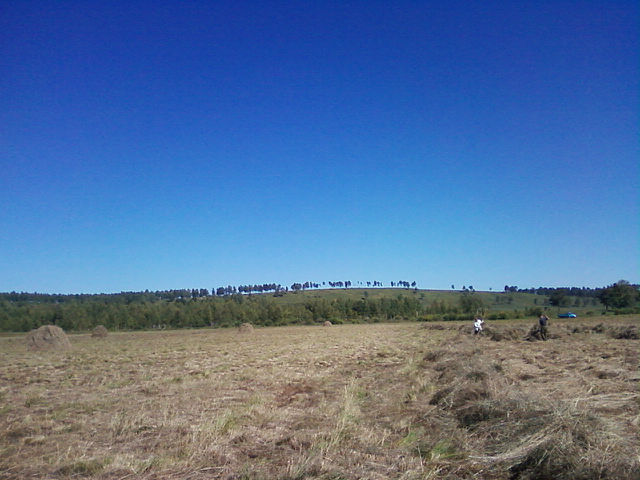 16.11.2018 г. №50РОССИЙСКАЯ ФЕДЕРАЦИЯ
ИРКУТСКАЯ ОБЛАСТЬЭХИРИТ-БУЛАГАТСКИЙ РАЙОНМУНИЦИПАЛЬНОЕ ОБРАЗОВАНИЕ «ЗАХАЛЬСКОЕ»АДМИНИСТРАЦИЯПОСТАНОВЛЕНИЕОБ ОСНОВНЫХ НАПРАВЛЕНИЯХ БЮДЖЕТНОЙ И НАЛОГОВОЙ ПОЛИТИКИ В МУНИЦИПАЛЬНОМ ОБРАЗОВАНИИ «ЗАХАЛЬСКОЕ» НА 2019 ГОД И ПЛАНОВЫЙ ПЕРИОД 2020  И 2021 ГГ.»
         Руководствуясь ст. ст. 172, 184.2 Бюджетного кодекса Российской
Федерации, ст. 14 Федерального закона от 16.10.2003г. NQ 131-ФЗ «Об
общих принципах организации местного самоуправления в Российской
Федерации», ст.6 Устава муниципального образования «Захальское», ст. 63 пункта 2 Положения о бюджетном процессе в муниципальном образовании «Захальское»,
 ПОСТАНОВЛЯЮ:
       1. Утвердить «Основные направления бюджетной и налоговой политики
муниципального образования «Захальское» на 2019 год и плановый период 2020 и 2021 годов согласно приложению.       2. Опубликовать настоящее Постановление в газете «Захальский Вестник».Глава МО «Захальское»                                                         А.Н.Чернигов                              Приложение
к Постановлению «Об основных
направлениях бюджетной и налоговой
политики в муниципальном образовании
«Захальское» на 2019 год
и плановый период 2020 и 2021 годов».
 Основные направления бюджетной и налоговой политики муниципального образования «Захальское» на 2019 год и плановый период 2020 и 2021 годовОсновным итогом бюджетной и налоговой политики муниципального
образования «Захальское» на данном этапе  является устойчивое исполнение бюджета муниципального образования в целях реализации первоочередных мероприятий по обеспечению устойчивого развития экономики и социальной стабильности в 2018 году и плановом периоде 2019-2021 годах.
Основные направления бюджетной и налоговой политики муниципального
образования «Захальское» на 2019 год и плановый период 2020-2021 годов подготовлены в соответствии с требованиями Бюджетного Кодекса Российской Федерации с учетом итогов реализации бюджетной политики в период до 2018 года.                 Общие положения                 Реализация бюджетной политики в 2017 году осуществлялась в качественно новых экономических условиях. Исполнение муниципальных правовых актов, исполнение принятых расходных  обязательств позволило обеспечить исполнение бюджета без кредиторской задолженности. В результате, главной задачей стало сохранение стабильности в поселении.
В результате реализации основных направлений бюджетной и налоговой
политики последних лет в настоящее время в МО «Захальское» решены следующие задачи:
1 Ежемесячный контроль за своевременностью и полнотой платежей отчислений от заработной платы во внебюджетные фонды  путем сверки  начисленных и перечисленных платежей по казенным учреждениям МО «Захальское».  2.Обеспечена своевременность и полнота выплаты заработной платы работникам подведомственных учреждений.                                                                3.Проведена оптимизация текущих расходов, что позволило в рамках имеющихся финансовых ресурсов обеспечить финансирование первоочередных социально-значимых расходов.                                                                                                                    4. Неукоснительно выполняются Указы Президента РФ от 7 мая 2012 года.2.Основные направления налоговой политики  муниципального образования «Захальское»              Основными целями налоговой политики на 2019 год и на плановый период 2020-2021 гг. остаются сохранение бюджетной устойчивости,  обеспечение роста доходного потенциала МО «Захальское», за счет собственных доходов, сбалансированности и устойчивости бюджета  муниципального образования, повышения уровня собираемости доходов  бюджета муниципального образования. Налоговая политика муниципального образования «Захальское» будет нацелена на увеличение уровня собираемости доходов, планируются мероприятия по осуществлению земельного контроля за использованием земель, вовлечение в налогообложение незарегистрированных земельных участков. Налоговая политика муниципального образования будет формироваться также с учетом изменений, применяемых на федеральном и региональном уровнях. 3.Основные цели и задачи бюджетной политики муниципального образования «Захальское»                         Бюджетная политика на 2019 год и плановый период 2020-2021 гг. будет обеспечивать преемственность курса текущего финансового года  и будет ориентирована, в первую очередь, на обеспечение  сбалансированности и устойчивости бюджета муниципального образования.                                   Основными  направлениями следует считать:                                        1.Исполнение социальных обязательств перед населением поселения и выполнение задач, поставленных Указами Президента Российской Федерации от 07.05.2012 г. В   соответствии с установленными полномочиями.                                                                                       2. Проведение работы по анализу деятельности казенных учреждений с целью выработки предложений по оптимизации их структуры.                        Приоритетами бюджетных расходов в 2019 году и плановом периоде 2020-2021 гг. будут:                                                                - выплата заработной платы, начислений на заработную плату, последовательное повышение заработной платы отдельным категориям в соответствии  с решениями, принимаемыми с учетом  Указа Президента Российской Федерации  № 597 от 07.05.2012 г. «О мерах по реализации государственной социальной политики», рекомендаций Правительства Иркутской области  и Правительства Российской Федерации;                                                                                                                                                 - выплата публичных нормативных обязательств муниципального образования.  Исходя из вышеизложенного, бюджетная  и налоговая политика муниципального образования «Захальское» на 2019-2021 года будет направлена на создание и поддержание благоприятных условий для повышения уровня и качества жизни населения и достижения стратегических целей социально-экономического развития муниципального образования «Захальское» за счет обеспечения  эффективного  и прозрачного управления муниципальными финансами.         07.11.2018 г. №49РОССИЙСКАЯ ФЕДЕРАЦИЯИРКУТСКАЯ ОБЛАСТЬЭХИРИТ-БУЛАГАТСКИЙ РАЙОНМУНИЦИПАЛЬНОЕ ОБРАЗОВАНИЕ «ЗАХАЛЬСКОЕ»АДМИНИСТРАЦИЯПОСТАНОВЛЕНИЕОБ УТВЕРЖДЕНИИ ПОЛОЖЕНИЯ О СОЗДАНИИ УСЛОВИЙ ДЛЯ РАЗВИТИЯ МЕСТНОГО ТРАДИЦИОННОГО НАРОДНОГО ХУДОЖЕСТВЕННОГО ТВОРЧЕСТВА, УЧАСТИИ В СОХРАНЕНИИ, ВОЗРОЖДЕНИИ И РАЗВИТИИ НАРОДНЫХ ХУДОЖЕСТВЕННЫХ ПРОМЫСЛОВ В МУНИЦИПАЛЬНОМ ОБРАЗОВАНИИ «ЗАХАЛЬСКОЕ»В соответствии с Федеральным законом от 06.10.2003 №131-ФЗ «Об общих принципах организации местного самоуправления в Российской Федерации», Законом Иркутской области от 03.11.2016 №96-ОЗ «О закреплении за сельскими поселениями Иркутской области вопросов местного значения», руководствуясь Уставом МО «Захальское», администрация МО «Захальское»ПОСТАНОВЛЯЕТ:Утвердить Положение о создании условий для развития местного традиционного народного художественного творчества, участии в сохранении, возрождении и развитии народных художественных промыслов в муниципальном образовании «Захальское» (Приложение №1).Опубликовать настоящее постановление в газете «Захальский Вестник» и разместить на официальном сайте администрации муниципального образования «Захальское» в информационно-коммуникационной сети «Интернет».Настоящее постановление вступает в силу со дня его официального опубликования.Контроль за исполнением настоящего постановления оставляю за собой.Глава МО «Захальское»							А.Н. Чернигов Приложение №1К постановлению администрации муниципального образования «Захальское» от 07.11.2018 г. №49Положение о создании условий для развития местного традиционного народного художественного творчества, участии в сохранении, возрождении и развитии народных художественных промыслов в муниципальном образовании «Захальское»Общие положения1.1. Настоящее Положение о создании условий для развития местного традиционного народного художественного творчества, участии в сохранении, возрождении и развитии народных художественных промыслов в муниципальном образовании «Захальское» (далее - Положение) разработано в соответствии с Законом Российской Федерации от 09.10.1992 №3612-1 "Основы законодательства Российской Федерации о культуре", Федеральным законом Российской Федерации от 06.01.1999 №7-ФЗ "О народных художественных промыслах", Федеральным законом от 06.10.2003 №131-ФЗ «Об общих принципах организации местного самоуправления в Российской Федерации», Законом Иркутской области от 03.11.2016 №96-ОЗ «О закреплении за сельскими поселениями Иркутской области вопросов местного значения», а также иными законами и нормативно- правовыми актами Российской Федерации.1.2. Основными задачами настоящего Положения являются:-  обеспечение права каждого жителя поселения на свободу выбора всех видов творчества, на участие в культурной жизни и доступ к культурным ценностям муниципального образования «Захальское» (далее- МО «Захальское»);- обеспечение поддержки муниципальных учреждений культуры, осуществляющих функции сохранения, развития и популяризации народного художественного творчества;- сохранение национальной самобытности народов, проживающих на территории МО «Захальское»;- создание правовых гарантий для развития традиционного народного художественного творчества и сохранения, возрождения и развития народных художественных промыслов в МО «Захальское»;- определение основных направлений деятельности МО «Захальское»в области развития традиционного народного художественного творчества и сохранения, возрождения и развития народных художественных промыслов.1.3. Основные понятия, используемые в настоящем Положении:народное художественное творчество – художественная коллективная творческая деятельность народа, отражающая его жизнь, воззрения, идеалы в создаваемой им поэзии (предания, песни, сказки, эпос), музыке (песни, инструментальные наигрывания, пьесы), театре (драмы, сатирические пьесы, театр кукол) танце, архитектуре, изобразительном и декоративно-прикладном искусстве;народный художественный промысел – одна из форм народного творчества, деятельность по созданию художественных изделий утилитарного и (или) декоративного назначения, осуществляемая на основе коллективного освоения и преемственного развития традиций народного искусства в определенной местности в процессе творческого ручного и (или) механизированного труда мастеров народных художественных промыслов.художественное творчество – самодеятельное (любительское) творчество, которое включает в себя создание и (или) исполнение художественных произведений силами любителей, выступающих коллективно или в одиночку;местное традиционное народное художественное творчество – нематериальное культурное наследие, деятельность по созданию и (или) интерпретации культурных ценностей, являющихся отражением культурной и национальной самобытности общества. Включает в себя указание на традиционные виды культурной деятельности и на самодеятельный характер их освоения;сохранение, возрождение и развитие традиционной народной культуры – художественно-творческая, образовательная, воспитательная, обрядовая, ремесленная деятельность, направленная на воспроизводство традиционной народной культуры и народных художественных промыслов;культурные ценности – нравственные и эстетические идеалы, нормы и образцы поведения, языки, диалекты и говоры, национальные традиции и обычаи, исторические топонимы, фольклор, художественные промыслы и ремёсла, произведения культуры и искусства, результаты и методы научных исследований культурной деятельности, имеющие историко-культурную значимость здания, сооружения, предметы и технологии, уникальные в историко-культурном отношении территории и объекты.Полномочия органов местного самоуправления МО «Захальское» по обеспечению создания условий развития местного традиционного народного художественного творчества, участии в сохранении, возрождении и развитии народных художественных промыслов на территории МО «Захальское»В целях обеспечения развития местного традиционного народного художественного творчества, участии в сохранении, возрождении и развитии народных художественных промыслов на территории МО «Захальское» органы местного самоуправления МО «Захальское»:2.1. участвуют в реализации государственной политики в сфере развития местного традиционного народного художественного творчества в МО «Захальское».2.2. осуществляют нормативно-правовое регулирование в сфере создания условии по развитию местного традиционного народного художественного творчества, участии в сохранении, возрождении и развитии народных художественных промыслов в МО «Захальское»;2.3. принимают муниципальные программы в сфере создания условий по развитию местного традиционного народного художественного творчества и сохранения, возрождения и развития народных художественных промыслов  МО «Захальское»;2.4. осуществляет иные полномочия в сфере создания условий по развитию местного традиционного народного художественного творчества в соответствии с действующим законодательством.Администрация МО «Захальское»:- разрабатывает и реализует программы в сфере создания условий для развития местного традиционного художественного творчества и сохранения, возрождения и развития народных художественных промыслов;- обеспечивает функционирование и финансирование муниципальных учреждений культуры осуществляющих функции развития и популяризации народного художественного творчества и сохранения, возрождения и развития народных художественных промыслов; поддерживает и развивает их материально-техническую базу;- обеспечивает содействие в пропаганде народного художественного творчества и народных художественных промыслов посредством организации выставок, конкурсов, специализированной торговли предметами декоративно-прикладного искусства и творчества, и изделиями народных художественных промыслов;- организует разработку и реализацию творческих проектов по проведению праздников, конкурсов и других массовых мероприятий, с целью популяризации и развития народного художественного творчества, и  народных художественных промыслов;- содействует созданию отдельных коллективов, студий, кружков народного художественного творчества и других любительских объединений различной жанровой направленности;- организует подготовку, переподготовку, повышение квалификации кадров в сфере сохранения и развития традиционной народной культуры, и народных художественных промыслов;- обеспечивает ведение отчетности в соответствии с действующим законодательством- осуществляет иные полномочия в соответствии с действующим законодательством.3. Финансирование3.1. Финансирование деятельности по созданию условий для развития местного традиционного художественного творчества и участия в сохранении, возрождении и развитии народных художественных промыслов осуществляется за счет:а) средств местного бюджета;б) добровольных пожертвований, субсидий и иных источников, не противоречащих законодательству Российской Федерации.Глава МО «Захальское»							А.Н. Чернигов07.11.2018 г. №48РОССИЙСКАЯ ФЕДЕРАЦИЯИРКУТСКАЯ ОБЛАСТЬЭХИРИТ-БУЛАГАТСКИЙ РАЙОНМУНИЦИПАЛЬНОЕ ОБРАЗОВАНИЕ «ЗАХАЛЬСКОЕ»АДМИНИСТРАЦИЯПОСТАНОВЛЕНИЕОБ УТВЕРЖДЕНИИ ПОРЯДКА УЧАСТИЯ В ОРГАНИЗАЦИИ ДЕЯТЕЛЬНОСТИ ПО НАКОПЛЕНИЮ (В ТОМ ЧИСЛЕ  РАЗДЕЛЬНОМУ НАКОПЛЕНИЮ) И ТРАНСПОРТИРОВАНИЮ ТВЕРДЫХ КОММУНАЛЬНЫХ ОТХОДОВ НА ТЕРРИТОРИИ МО «ЗАХАЛЬСКОЕ»В соответствии с Федеральным законом от 06.10.2003 №131-ФЗ «Об общих принципах организации местного самоуправления в Российской Федерации», Законом Иркутской области от 03.11.2016 №96-ОЗ «О закреплении за сельскими поселениями Иркутской области вопросов местного значения», руководствуясь Уставом МО «Захальское», администрация МО «Захальское»ПОСТАНОВЛЯЕТ:Утвердить Порядок участия в организации деятельности по накоплению (в том числе  раздельному накоплению) и транспортированию твердых коммунальных отходов на территории МО «Захальское» (Приложение №1).Опубликовать настоящее постановление в газете «Захальский Вестник» и разместить на официальном сайте администрации муниципального образования «Захальское» в информационно-коммуникационной сети «Интернет».Настоящее постановление вступает в силу со дня его официального опубликования.Контроль за исполнением настоящего постановления оставляю за собой.Глава МО «Захальское»                                   	                    А.Н. Чернигов Приложение №1К постановлению администрации муниципального образования «Захальское» от 07.11.2018 г. №48Порядок участия в организации деятельности по накоплению (в том числе  раздельному накоплению) и транспортированию твердых коммунальных отходов на территории МО «Захальское»1.Общие положения1.1.Настоящий Порядок участия в организации деятельности по накоплению (в том числе  раздельному накоплению) и транспортированию твердых коммунальных отходов на территории муниципального образования «Захальское» (далее – Порядок) разработан в соответствии с Федеральным законом от 06.10.2003 №131-ФЗ «Об общих принципах организации местного самоуправления в Российской Федерации»,  Федеральным  законом от 24.06.1998 №89-ФЗ «Об отходах производства и потребления», с Федеральным законом от 10.01.2002 №7-ФЗ «Об охране окружающей среды», Постановлением Правительства РФ от 12 ноября 2016 г. №1156 “Об обращении с твердыми коммунальными отходами и внесении изменения в постановление Правительства Российской Федерации от 25 августа 2008 г. №641”, Постановлением Правительства Иркутской области от 12.12.2016 №780-пп «Об утверждении Порядка накопления твердых коммунальных отходов (в том числе их раздельного накопления) на территории Иркутской области», а также иными законами и нормативно-правовыми актами Российской Федерации.1.2. Настоящий Порядок направлен на совершенствование организации и контроля в сфере обращения с отходами с целью сокращения объемов их образования, предупреждения вредного воздействия на здоровье человека и окружающую среду, обеспечения должного санитарного состояния территории сельского поселения.1.3. Настоящий Порядок не распространяется на отношения в области обращения с радиоактивными отходами, с биологическими отходами, с медицинскими отходами, веществами, разрушающими озоновый слой (за исключением случаев, если такие вещества являются частью продукции, утратившей свои потребительские свойства), с выбросами вредных веществ в атмосферу и со сбросами вредных веществ в водные объекты регулируемые соответствующим законодательством Российской Федерации.1.4. Настоящий Порядок действует на всей территории муниципального образования «Захальское» (далее - МО «Захальское») и является обязательными для исполнения юридическими лицами независимо от их организационно-правовой формы и формы собственности, индивидуальными предпринимателями и гражданами.1.5. В настоящем Порядке понятия употребляются в значениях, которые определены Федеральным законом от 24 июня 1998 года №89-ФЗ «Об отходах производства и потребления», Постановлением Правительства Иркутской области от 12.12.2016 №780-пп «Об утверждении Порядка накопления твердых коммунальных отходов (в том числе их раздельного накопления) на территории Иркутской области».2. Общие требования к обращению с твердыми коммунальными отходами2.1. Лица, указанные в пункте 1.4 настоящего Порядка, при обращении с твердыми коммунальными отходами (далее - ТКО) обязаны соблюдать экологические, санитарные и иные требования, установленные законодательством Российской Федерации в области охраны окружающей природной среды и здоровья человека.2.2. Территория МО «Захальское» подлежит регулярной очистке от ТКО в соответствии с экологическими, санитарными и иными требованиями законодательства Российской Федерации пользователями соответствующих земельных участков.3. Полномочия органов местного самоуправления МО «Захальское» в области обращения с отходами 3.1. К полномочиям органов местного самоуправления МО «Захальское» в области обращения с отходами относится участие в организации деятельности по накоплению (в том числе  раздельному накоплению)  и транспортированию ТКО на территории МО «Захальское».Администрация МО «Захальское»:1) принимает  муниципальные правовые акты в сфере  обращения с отходами производства и потребления;2) осуществляет координацию деятельности специализированных организаций в области организации накопления (в том числе  раздельному накопления) и транспортирования ТКО;3) организует работу по определению мест, контролю по обеспечению и размещению на них контейнерных площадок и контейнеров, и иных мест хранения ТКО;4) проводит с гражданами, проживающими на территории МО «Захальское», организационную и разъяснительную работу в области организации накопления (в том числе  раздельному накопления) и транспортирования ТКО; организация экологического воспитания и формирования экологической культуры в области обращения с твердыми коммунальными отходами.5) осуществляет  иные полномочия в соответствии с федеральным законодательством, законодательством Иркутской области.Накопление (в том числе  раздельное накопление)  твердых коммунальных отходов4.1. Накопление (в том числе  раздельное накопление) и транспортирование ТКО осуществляются в соответствии с правилами обращения с твердыми коммунальными отходами, утвержденными Правительством Российской Федерации, а также с Порядком накопления твердых коммунальных отходов (в том числе их раздельного накопления) на территории Иркутской области утвержденным Постановлением Правительства Иркутской области от 12.12.2016 №780-пп «Об утверждении Порядка накопления твердых коммунальных отходов (в том числе их раздельного накопления) на территории Иркутской области».4.2. Обращение с ТКО на территории МО «Захальское» обеспечивается региональным оператором в соответствии с требованиями законодательства Российской Федерации в области обращения с отходами производства и потребления.Региональный оператор заключает договоры на оказание услуг по обращению с ТКО с потребителями установленными Постановлением Правительства Иркутской области от 12.12.2016 №780-пп «Об утверждении Порядка накопления твердых коммунальных отходов (в том числе их раздельного накопления) на территории Иркутской области».По договору на оказание услуг по обращению с ТКО потребители организовывают накопление ТКО в местах, определенных в этом договоре.Региональный оператор принимает ТКО в объеме и в местах (на площадках) накопления, которые определены в договоре на оказание услуг по обращению с ТКО в соответствии с территориальной схемой в области обращения с отходами, в том числе с твердыми коммунальными отходами, в Иркутской области (далее - территориальная схема).4.3. Контейнеры для ТКО предоставляются потребителям региональным оператором. Контейнеры для ТКО по соглашению сторон могут быть предоставлены иными лицами на основании гражданско-правовых договоров.4.4. Складирование крупногабаритных ТКО (далее - КТКО) осуществляется:
в бункеры-накопители, расположенные на контейнерных площадках;
на специальных площадках для сбора и накопления КТКО;
путем вывоза КТКО по заявке, направляемой региональному оператору.КТКО должны находиться в состоянии, не создающем угроз для жизни и здоровья персонала регионального оператора, в частности, предметы мебели должны быть в разобранном состоянии и не должны иметь торчащие гвозди или болты, а также не должны создавать угроз для целости и технической исправности мусоровозов.КТКО могут быть самостоятельно доставлены их собственником непосредственно на специальную площадку для складирования КТКО, место размещения которой определяется в соответствии с территориальной схемой.5.Финансовое обеспечение участия в организации деятельности по накоплению (в том числе  раздельному накоплению) и транспортированию твердых коммунальных отходовФинансирование участия в организации деятельности по накоплению (в том числе  раздельному накоплению) и транспортированию твердых коммунальных отходов  осуществляется за счет средств местного бюджета, добровольных пожертвований, субсидий и иных источников, не противоречащих законодательству Российской Федерации.Глава МО «Захальское»                                   	                    А.Н. Чернигов 07.11.2018 г. №47РОССИЙСКАЯ ФЕДЕРАЦИЯИРКУТСКАЯ ОБЛАСТЬЭХИРИТ-БУЛАГАТСКИЙ РАЙОНМУНИЦИПАЛЬНОЕ ОБРАЗОВАНИЕ «ЗАХАЛЬСКОЕ»АДМИНИСТРАЦИЯПОСТАНОВЛЕНИЕ«О внесении изменений в постановление администрации МО «Захальское» №8 от 25.01.2018г. «О новой редакции постановления №63 от 17.08.2016 г. «Об утверждении порядка применения представителем нанимателя (работодателем) взысканий за коррупционные правонарушения к муниципальным служащим администрации муниципального образования «Захальское»В соответствии с Федеральным законом от 06.10.2003г. №131-ФЗ «Об общих принципах организации местного самоуправления в Российской Федерации», Федеральным законом от 25.12.2008г. №273-ФЗ «О противодействии коррупции», Федеральным законом от 2.03.2007г. №25-ФЗ «О муниципальной службе в Российской Федерации», Законом Иркутской области от 15.10.2007г. №88-оз «Об отдельных вопросах муниципальной службы в Иркутской области», руководствуясь Уставом муниципального образования «Захальское», администрация МО «Захальское»ПОСТАНОВЛЯЕТ:I. Внести в постановление администрации МО «Захальское» №8 от 25.01.2018г. «О новой редакции постановления №63 от 17.08.2016 г. «Об утверждении порядка применения представителем нанимателя (работодателем) взысканий за коррупционные правонарушения к муниципальным служащим администрации муниципального образования «Захальское» следующие изменения и дополнения:1.В грифе утверждения Порядка после слова «администрации» добавить слова «МО «Захальское».2. В преамбуле Порядка слова «и лицами, замещающими муниципальные должности в органах» заменить на слово «администрации».3. В пункте 4 Порядка после слов «конфликта интересов» добавить слова «при администрации муниципального образования «Захальское».4. В пункте 6 Порядка слова «муниципальному служащему» заменить словами «специалисту администрации МО «Захальское», назначенным ответственным по профилактике коррупционных и иных правонарушений».5. Пункт 7 Порядка исключить.II. Настоящее постановление  подлежит официальному опубликованию в газете «Захальский вестник» и на сайте муниципального образования «Захальское» в информационно-телекоммуникационной сети «Интернет» www.zahalskoe.ehirit.ru.III. Настоящее постановление вступает в силу со дня его официального опубликования.IV. Контроль за исполнением настоящего постановления оставляю за собой.Глава администрацииМО "Захальское"                                                  		               А.Н. Чернигов07.11.2018 г. №46РОССИЙСКАЯ ФЕДЕРАЦИЯИРКУТСКАЯ ОБЛАСТЬЭХИРИТ-БУЛАГАТСКИЙ РАЙОНМУНИЦИПАЛЬНОЕ ОБРАЗОВАНИЕ «ЗАХАЛЬСКОЕ»АДМИНИСТРАЦИЯПОСТАНОВЛЕНИЕ«О внесении изменений в постановление администрации МО «Захальское» №7 от 24.01.2018г. «Об утверждении положения о сообщении муниципальными служащими администрации муниципального образования «Захальское» о получении подарка в связи с протокольными мероприятиями, служебными командировками и с другими официальными мероприятиями, участие в которых связано с исполнением ими должностных обязанностей, сдаче и оценке подарка, реализации (выкупе) и зачислении средств, вырученных от его реализации»В соответствии с Федеральным законом от 06.10.2003г. №131-ФЗ «Об общих принципах организации местного самоуправления в Российской Федерации», Федеральным законом от 25.12.2008г. №273-ФЗ «О противодействии коррупции», Федеральным законом от 02.03.2007г. №25-ФЗ «О муниципальной службе в Российской Федерации», Постановлением Правительства Российской Федерации от 09.01.2014г.№10 «О порядке сообщения отдельными категориями лиц о получении подарка в связи с протокольными мероприятиями, служебными командировками и другими официальными мероприятиями, участие в которых связано с исполнением ими служебных (должностных) обязанностей, сдачи и оценки подарка, реализации (выкупа) и зачисления средств, вырученных от его реализации», руководствуясь Уставом муниципального образования «Захальское», администрация МО «Захальское»ПОСТАНОВЛЯЕТ:I. Внести в постановление администрации МО «Захальское» №7 от 24.01.2018 г.«Об утверждении положения о сообщении муниципальными служащими администарции муниципального образования «Захальское» о получении подарка в связи с протокольными мероприятиями, служебными командировками и с другими официальными мероприятиями, участие в которых связано с исполнением ими должностных обязанностей, сдаче и оценке подарка, реализации (выкупе) и зачислении средств, вырученных от его реализации» следующие изменения и дополнения:1.В грифе утверждения Положения после слова «постановлением» дополнить словами «администрации МО «Захальское».2.В пункте 15 Положения после слов «(далее– финансовый отдел)» дополнить словами «и в комиссию по поступлению и выбытию активов муниципального органа».3. Пункт 17 Положения изложить в следующей редакции: «Финансовый отдел муниципального образования «Захальское» в  течение  3  месяцев со дня поступления Заявления о выкупе подарка организует  оценку  стоимости  подарка  для  реализации  (выкупа). В целях принятия к бухгалтерскому учету подарка в порядке, установленном законодательством Российской  Федерации,  определение его стоимости проводится на основе рыночной  цены,  действующей  на дату принятия к учету подарка, или цены на аналогичную материальную ценность в сопоставимых условиях с привлечением  при  необходимости комиссии  или  коллегиального  органа.  Сведения  о  рыночной  цене подтверждаются документально, а при  невозможности  документального подтверждения - экспертным путем. Подарок возвращается сдавшему его лицу  по  акту  приема-передачи  в  случае,  если   его   стоимость не превышает 3 тыс. рублей.»4. В пунктах 17 и 18 Положения слова «муниципального образования «Захальское» исключить.II.Настоящее постановление  подлежит официальному опубликованию в газете «Захальский вестник» и на сайте муниципального образования «Захальское» в информационно-телекоммуникационной сети «Интернет» www.zahalskoe.ehirit.ru.III. Настоящее постановление вступает в силу со дня его официального опубликования.IV. Контроль за исполнением настоящего постановления оставляю за собой.Глава администрацииМО "Захальское"                                                  		               А.Н. Чернигов22.10.2018 г. №45Российская ФедерацияИркутская областьЭхирит-Булагатский муниципальный районМУНИЦИПАЛЬНОЕ ОБРАЗОВАНИЕ «ЗАХАЛЬСКОЕ»ГЛАВА АДМИНИСТРАЦИИПОСТАНОВЛЕНИЕ«О присвоении адреса»                            В соответствии с п. 21  ст. 6  Устава муниципального образования  «Захальское», на основании Федерального закона №131-ФЗ «Об общих принципах организации местного самоуправления в РФ»:ПОСТАНОВЛЯЮ:              В связи с упорядочиванием адресного хозяйства, объекту недвижимости – жилому дому, расположенному по адресу: Иркутская область, Эхирит-Булагатский район, п. Свердлово ул. Школьная  д.1  присвоить адрес: Российская Федерация,  Иркутская область, Эхирит-Булагатский  муниципальный район, сельское поселение «Захальское», п. Свердлово  ул. Школьная  д.1Глава администрации:                                                     А.Н. ЧерниговМО «Захальское»10.10.2018 г. №44Российская ФедерацияИркутская областьЭхирит-Булагатский муниципальный районМУНИЦИПАЛЬНОЕ ОБРАЗОВАНИЕ «ЗАХАЛЬСКОЕ»ГЛАВА АДМИНИСТРАЦИИПОСТАНОВЛЕНИЕ«Об утверждении сведений о ходеисполнения бюджета муниципальногообразования «Захальское» за 9 месяцев 2018 г.»        В соответствии с п. 6 ст.52 Федерального закона «Об общих принципах организации местного самоуправления в Российской Федерации» от 06.10.2003 г. № 131-ФЗ  постановляю:ПОСТАНОВЛЯЮ:1. Утвердить сведения о ходе исполнения бюджета  муниципального образования «Захальское» за 9 месяцев  2018 г. 2. Опубликовать  постановление   в газете «Захальский вестник».                                                                                                                              Глава МО «Захальское»                                            А.Н.Чернигов04.10.2018 г. №43Российская ФедерацияИркутская областьЭхирит-Булагатский муниципальный районМУНИЦИПАЛЬНОЕ ОБРАЗОВАНИЕ «ЗАХАЛЬСКОЕ»ГЛАВА АДМИНИСТРАЦИИПОСТАНОВЛЕНИЕ«О присвоении адреса»                            В соответствии с п. 21  ст. 6  Устава муниципального образования  «Захальское», на основании заявления Башкирцевой Татьяны ВасильевныПОСТАНОВЛЯЮ:              Земельному участку, с кадастровым номером 85:06:040201:366  размером 100 кв.м. расположенному по адресу: Иркутская область Эхирит-Булагатский район д. Куяда ул. Мира присвоить адрес: Иркутская область, Эхирит-Булагатский район, д. Куяда ул. Мира  26АГлава администрации:                                                А.Н. ЧерниговМО «Захальское»04.10.2018 г. №42Российская ФедерацияИркутская областьЭхирит-Булагатский муниципальный районМУНИЦИПАЛЬНОЕ ОБРАЗОВАНИЕ «ЗАХАЛЬСКОЕ»ГЛАВА АДМИНИСТРАЦИИПОСТАНОВЛЕНИЕ«О присвоении адреса»                            В соответствии с п. 21  ст. 6  Устава муниципального образования  «Захальское», на основании заявления Башкирцевой Татьяны ВасильевныПОСТАНОВЛЯЮ:              Земельному участку, с кадастровым номером 85:06:040101:704  размером 141 кв.м. расположенному по адресу: Иркутская область Эхирит-Булагатский район п. Свердлово ул. Школьная присвоить адрес: Иркутская область, Эхирит-Булагатский район, п. Свердлово ул. Школьная 2АГлава администрации:                                                А.Н. ЧерниговМО «Захальское»17.10.2018 г. №4 РОССИЙСКАЯ ФЕДЕРАЦИЯИРКУТСКАЯ ОБЛАСТЬЭХИРИТ-БУЛАГАТСКИЙ РАЙОНМУНИЦИПАЛЬНОЕ ОБРАЗОВАНИЕ «ЗАХАЛЬСКОЕ»ДУМАРЕШЕНИЕОБ УТВЕРЖДЕНИИ ПОРЯДКАОСВОБОЖДЕНИЯ ОТ ДОЛЖНОСТИ ГЛАВЫ МУНИЦИПАЛЬНОГО ОБРАЗОВАНИЯ «ЗАХАЛЬСКОЕ» В СВЯЗИ С УТРАТОЙ ДОВЕРИЯРуководствуясь частями 1 и 2 статьи 13.1 Федерального закона от 
25 декабря 2008 года №273-ФЗ «О противодействии коррупции», 
статьей 74.1 Федерального закона от 6 октября 2003 года №13.1-ФЗ «Об общих принципах организации местного самоуправления в Российской Федерации», Уставом муниципального образования «Захальское», Дума муниципального образования «Захальское»РЕШИЛА:1. Утвердить Порядок освобождения от должности главы муниципального образования «Захальское» в связи с утратой доверия (прилагается).2. Отменить решение Думы муниципального образования «Захальское» от 07.11.2017г. №19 «Об утверждении Порядка освобождения от должности главы муниципального образования за несоблюдение ограничений и запретов и неисполнение обязанностей, которые установлены Федеральным законом от 12.12.2008 №273-ФЗ «О противодействии коррупции».3. Опубликовать настоящее решение в газете «Вестник МО «Захальское» и разместить на официальном сайте администрации муниципального образования «Захальское» в информационно-телекоммуникационной сети «Интернет».4. Настоящее решение вступает в силу через десять календарных дней после дня его официального опубликования.Глава МО «Захальское»				     		А.Н. ЧерниговУТВЕРЖДЕНрешением Думы МО «Захальское» от «17» октября 2018г.№ 4ПОРЯДОКОСВОБОЖДЕНИЯ ОТ ДОЛЖНОСТИ ГЛАВЫМУНИЦИПАЛЬНОГО ОБРАЗОВАНИЯ«ЗАХАЛЬСКОЕ» В СВЯЗИ С УТРАТОЙ ДОВЕРИЯ1. Настоящий Порядок в соответствии с Федеральным законом
от 25 декабря 2008 года №273-ФЗ «О противодействии коррупции»
(далее – Федеральный закон №273-ФЗ), Федеральным законом
от 6 октября 2003 года №13.1-ФЗ «Об общих принципах организации местного самоуправления в Российской Федерации» (далее – Федеральный закон №13.1-ФЗ), Уставом муниципального образования «Захальское» устанавливает порядок освобождения от должности главы муниципального образования «Захальское» (далее – глава муниципального образования) в связи с утратой доверия (далее – освобождение от должности).2. Освобождение от должности главы муниципального образования осуществляется в порядке, установленном статьей 74.1 Федерального закона 
№ 13.1-ФЗ, с учетом особенностей, предусмотренных настоящим Порядком.3. Решение Думы муниципального образования «Захальское» (далее – представительный орган) об освобождении от должности главы муниципального образования принимается при наличии случаев, предусмотренных частями 1 и 2 статьи 13.1 Федерального закона №273-ФЗ.4. Инициатива депутатов представительного органа об освобождении от должности главы муниципального образования выдвигается в случае поступления в представительный орган информации о наличии случаев, предусмотренных частями 1,2 (за исключением случая представления главой муниципального образования заведомо недостоверных или неполных сведений о своих доходах, об имуществе и обязательствах имущественного характера, а также о доходах, об имуществе и обязательствах имущественного характера своих супруги (супруга) и несовершеннолетних детей) статьи 13.1 Федерального закона №273-ФЗ, представленной в письменном виде:1) правоохранительными органами, иными государственными органами, органами местного самоуправления и их должностными лицами, иными организациями, созданными Российской Федерацией на основании федеральных законов, организациями, создаваемыми для выполнения задач, поставленных перед федеральными государственными органами;2) должностными лицами подразделений кадровых служб органов государственной власти Иркутской области, иных государственных органов Иркутской области по профилактике коррупционных и иных правонарушений либо должностными лицами кадровых служб указанных органов, ответственными за работу по профилактике коррупционных и иных правонарушений, должностными лицами подразделения по профилактике коррупционных и иных правонарушений аппарата Губернатора Иркутской области и Правительства Иркутской области;3) постоянно действующими руководящими органами политических партий и зарегистрированных в соответствии с законом иных общероссийских общественных объединений, не являющихся политическими партиями, а также региональных отделений политических партий, межрегиональных и региональных общественных объединений;4) Общественной палатой Российской Федерации, Общественной палатой Иркутской области и общественными палатами муниципальных образований Иркутской области;5) общероссийскими и региональными средствами массовой информации.Информация анонимного характера не может служить основанием для выдвижения инициативы депутатов представительного органа об освобождении от должности главы муниципального образования.5. Инициатива Губернатора Иркутской области об освобождении от должности главы муниципального образования считается выдвинутой в случае поступления в представительный орган обращения Губернатора Иркутской области об освобождении от должности главы муниципального образования в случаях, предусмотренных частями 1, 2 (за исключением случая представления главой муниципального образования заведомо недостоверных или неполных сведений о своих доходах, об имуществе и обязательствах имущественного характера, а также о доходах, об имуществе и обязательствах имущественного характера своих супруги (супруга) и несовершеннолетних детей) статьи 13.1 Федерального закона №273-ФЗ, заявления Губернатора Иркутской области о досрочном прекращении полномочий главы муниципального образования, предусмотренного частью 4 статьи 7 Закона Иркутской области от 7 ноября 2017 года №73-ОЗ «О представлении гражданами, претендующими на замещение муниципальной должности, лицами, замещающими муниципальные должности, сведений о доходах, расходах, об имуществе и обязательствах имущественного характера и проверке достоверности и полноты представленных ими сведений о доходах, расходах, об имуществе и обязательствах имущественного характера»
(далее при совместном упоминании – обращение Губернатора Иркутской области). 6. Инициатива депутатов представительного органа об освобождении от должности главы муниципального образования, выдвинутая не менее чем одной третью от установленной численности депутатов представительного органа, оформляется в порядке, установленном муниципальным правовым актом, определяющим организацию работы представительного органа, в виде обращения, которое вносится в представительный орган (далее – обращение). Указанное обращение вносится вместе с проектом решения представительного органа об освобождении от должности главы муниципального образования.7. Должностное лицо, ответственное за прием и регистрацию документов в представительном органе (далее – уполномоченное должностное лицо), регистрирует обращение, обращение Губернатора Иркутской области в день их поступления в представительный орган (далее – день внесения), в соответствии с правилами делопроизводства, установленными в представительном органе.8. Губернатор Иркутской области уведомляется представительным органом об инициативе депутатов представительного органа об освобождении от должности главы муниципального образования. Глава муниципального образования уведомляется представительным органом об инициативе депутатов представительного органа или Губернатора Иркутской области об освобождении его от должности. Губернатор Иркутской области уведомляется представительным органом путем направления копии обращения через организацию почтовой связи.Глава муниципального образования уведомляется представительным органом путем направления копии обращения, копии обращения Губернатора Иркутской области через организацию почтовой связи. Глава муниципального образований может быть уведомлен также путем вручения копии обращения, копии обращения Губернатора Иркутской области лично под подпись. Глава муниципального образования и Губернатор Иркутской области уведомляются представительным органом не позднее дня, следующего за днем внесения обращения, обращения Губернатора Иркутской области в представительный орган. Направление (вручение) копии обращения, копии обращения Губернатора Иркутской области главе муниципального образования и Губернатору Иркутской области обеспечивается уполномоченным должностным лицом.9. Уполномоченное должностное лицо не позднее рабочего дня, следующего за днем внесения обращения, обращения Губернатора Иркутской области, передает их на рассмотрение заместителю председателя представительного органа.Заместитель председателя представительного органа в порядке и в сроки, установленные муниципальным правовым актом, определяющим организацию работы представительного органа, передает обращение, обращение Губернатора Иркутской области на предварительное рассмотрение Комиссии по мандатам, регламенту и депутатской этике (далее – уполномоченный орган).10. Предварительное рассмотрение обращения, обращения Губернатора Иркутской области осуществляется уполномоченным органом в течение
7 календарных дней со дня внесения обращения, обращения Губернатора Иркутской области в представительный орган в порядке, установленном муниципальным правовым актом, определяющим организацию работы представительного органа. При предварительном рассмотрении обращения, обращения Губернатора Иркутской области об освобождении от должности главы муниципального образования уполномоченный орган (его должностные лица) вправе запрашивать у главы муниципального образования пояснения, проводить с ним беседу, а также направлять в соответствии с законодательством Российской Федерации запросы в государственные органы, органы местного самоуправления и организации.11.Рассмотрение обращения, обращения Губернатора Иркутской области на заседании представительного органа осуществляется в течение одного месяца со дня внесения обращения, обращения Губернатора Иркутской области в представительный орган. В указанный срок входит срок предварительного рассмотрения обращения, обращения Губернатора Иркутской области.Рассмотрение обращения осуществляется с учетом мнения Губернатора Иркутской области. 12. По результатам рассмотрения обращения, обращения Губернатора Иркутской области представительный орган принимает одно из следующих решений:1) решение об освобождении от должности главы муниципального образования;2) решение об отклонении обращения, обращения Губернатора Иркутской области.13. При принятии решения об освобождении от должности главы муниципального образования учитываются характер совершенного коррупционного правонарушения, обстоятельства, при которых оно совершено, соблюдение главой муниципального образования других запретов и ограничений и обязанностей, установленных в целях противодействия коррупции, а также предшествующие результаты исполнения им своих полномочий.14. При рассмотрении обращения, обращения Губернатора Иркутской области и принятии решения представительным органом должны быть обеспечены:1) получение главой муниципального образования уведомления о дате и месте проведения соответствующего заседания представительного органа, а также ознакомление с обращением, обращением Губернатора Иркутской области и с проектом решения об освобождении его от должности в срок не позднее 7 рабочих дней до даты соответствующего заседания представительного органа;2) предоставление возможности дать депутатам представительного органа объяснения по поводу обстоятельств, выдвигаемых в качестве основания для освобождения главы муниципального образования от должности.15. В решении об освобождении от должности главы муниципального образования в качестве основания освобождения от должности указывается соответствующий случай, установленный пунктами 1–5 части 1, частью 2 статьи 13.1 Федерального закона №273-ФЗ.16. Основанием для отклонения обращения, обращения Губернатора Иркутской области является отсутствие факта коррупционного правонарушения, установленного пунктами 1–5 части 1, частью 2 статьи 13.1 Федерального закона №273-ФЗ.17. Решение представительного органа об освобождении от должности главы муниципального образования считается принятым, если за него проголосовало не менее двух третей от установленной численности депутатов представительного органа.18. Решение представительного органа муниципального образования об освобождении от должности главы муниципального образования подписывается депутатом, председательствующим на заседании представительного органа.19. В случае, если глава муниципального образования не согласен с решением представительного органа об освобождении его от должности, он вправе в письменном виде изложить свое особое мнение.20. Уполномоченное должностное лицо вручает главе муниципального образования, в отношении которого принято решение об освобождении от должности, копию указанного решения под подпись в течение 3 рабочих дней со дня принятия решения представительного органа.Если глава муниципального образования отказывается от получения копии указанного решения под подпись, то об этом уполномоченным должностным лицом составляется соответствующий акт.21. В случае, если инициатива депутатов представительного органа или Губернатора Иркутской области об освобождении от должности главы муниципального образования отклонена представительным органом, вопрос об освобождении от должности главы муниципального образования может быть вынесен на повторное рассмотрение представительного органа не ранее чем через 2 месяца со дня проведения заседания представительного органа, на котором рассматривался указанный вопрос.22. Лицо, замещавшее должность главы муниципального образования, вправе обжаловать решение о его освобождении от должности в порядке, установленном законодательством.23. Решение представительного органа об освобождении от должности главы муниципального образования подлежит официальному опубликованию (обнародованию) не позднее чем через 5 календарных дней со дня его принятия. В случае, если глава муниципального образования в письменном виде изложил свое особое мнение по вопросу освобождения его от должности, оно подлежит опубликованию (обнародованию) одновременно с указанным решением представительного органа.24. Сведения о применении к главе муниципального образования взыскания в виде освобождения от должности в связи с утратой доверия за совершение коррупционного правонарушения, установленного пунктами 1–5 части 1, частью 2 статьи 13.1 Федерального закона №273-ФЗ, направляются представительным органом для включения в реестр лиц, уволенных в связи с утратой доверия за совершение коррупционного правонарушения, в порядке, установленном федеральным законодательством.17.10.2018 г. №5РОССИЙСКАЯ ФЕДЕРАЦИЯИРКУТСКАЯ ОБЛАСТЬЭХИРИТ-БУЛАГАТСКИЙ РАЙОНМУНИЦИПАЛЬНОЕ ОБРАЗОВАНИЕ «ЗАХАЛЬСКОЕ»ДУМАРЕШЕНИЕ«О вынесении на публичные слушания проекта решения «О внесенииизменений в Устав МО «Захальское»           В соответствии с Федеральным законом от 06.10.2003г. №131-ФЗ «Об общих принципах организации местного самоуправления в Российской Федерации» Дума МО «Захальское»,  ДУМАРЕШИЛА:I. В порядке, установленном Федеральным законом от 21.07.2005 г. № 97-ФЗ «О государственной регистрации  Уставов муниципальных образований», вынести муниципальный правовой акт о внесении изменении в Устав муниципального образования на публичные слушания. Назначить публичные слушания по прилагаемому проекту решения Думы МО «Захальское» поселения «О внесении изменений и дополнений в Устав МО «Захальское» на 21.11.2018 года в 15.00 часов в п. Свердлово по адресу: ул. Советская, д. 19 здание дома культуры.
II. Опубликовать итоговый документ публичных слушаний - Заключение по проекту решения Думы муниципального образования «Захальское» «О внесении изменений и дополнений в устав муниципального образования «Захальское» в газете «Захальский вестник»Глава МО «Захальское»                                                       А.Н. Чернигов    Приложение к решению Думы№5  от 17.10.2018 г.РОССИЙСКАЯ ФЕДЕРАЦИЯИРКУТСКАЯ ОБЛАСТЬЭХИРИТ-БУЛАГАТСКИЙ РАЙОНМУНИЦИПАЛЬНОЕ ОБРАЗОВАНИЕ «ЗАХАЛЬСКОЕ»ДУМАПРОЕКТ РЕШЕНИЯО внесении изменений в Устав муниципального образования «Захальское»В соответствии со ст. 7, 35, 44Федерального закона от 06.10.2003 №131-ФЗ «Об общих принципах организации местного самоуправления в Российской Федерации», на основании Федерального закона от 05.12.2017 №392-ФЗ «О внесении изменений в отдельные законодательные акты Российской Федерации по вопросам совершенствования проведения независимой оценки качества условий оказания услуг организациями в сфере культуры, охраны здоровья, образования, социального обслуживания и федеральными учреждениями медико-социальной экспертизы», Федерального закона от 18.04.2018 №83-ФЗ «О внесении изменений в отдельные законодательные акты Российской Федерации по вопросам совершенствования организации местного самоуправления», Федерального закона от 03.08.2018 №340-ФЗ "О внесении изменений в Градостроительный кодекс Российской Федерации и отдельные законодательные акты Российской Федерации", Федерального закона от 29.07.2018 №244-ФЗ "О внесении изменений в Федеральный закон "Об общих принципах организации местного самоуправления в Российской Федерации" в части права органов местного самоуправления городского, сельского поселения, муниципального района, городского округа, городского округа с внутригородским делением, внутригородского района на осуществление мероприятий по защите прав потребителей", руководствуясь уставом муниципального образования «Захальское», Дума муниципального образования «Захальское»РЕШИЛА:I. Внести в Устав муниципального образования «Захальское» следующие изменения и дополнения:1. Статья 6. Вопросы местного значения Поселения1.1. Пункт 19 части 1 дополнить словами: «, направление уведомления о соответствии указанных в уведомлении о планируемых строительстве или реконструкции объекта индивидуального жилищного строительства или садового дома (далее - уведомление о планируемом строительстве) параметров объекта индивидуального жилищного строительства или садового дома установленным параметрам и допустимости размещения объекта индивидуального жилищного строительства или садового дома на земельном участке, уведомления о несоответствии указанных в уведомлении о планируемом строительстве параметров объекта индивидуального жилищного строительства или садового дома установленным параметрам и (или) недопустимости размещения объекта индивидуального жилищного строительства или садового дома на земельном участке, уведомления о соответствии или несоответствии построенных или реконструированных объекта индивидуального жилищного строительства или садового дома требованиям законодательства о градостроительной деятельности при строительстве или реконструкции объектов индивидуального жилищного строительства или садовых домов на земельных участках, расположенных на территориях поселений, принятие в соответствии с гражданским законодательством Российской Федерации решения о сносе самовольной постройки, решения о сносе самовольной постройки или ее приведении в соответствие с предельными параметрами разрешенного строительства, реконструкции объектов капитального строительства, установленными правилами землепользования и застройки, документацией по планировке территории, или обязательными требованиями к параметрам объектов капитального строительства, установленными федеральными законами (далее также - приведение в соответствие с установленными требованиями), решения об изъятии земельного участка, не используемого по целевому назначению или используемого с нарушением законодательства Российской Федерации, осуществление сноса самовольной постройки или ее приведения в соответствие с установленными требованиями в случаях, предусмотренных Градостроительным кодексом Российской Федерации»;2. Статья 6.1. Права органов местного самоуправления Поселения на решение вопросов, не отнесенных к вопросам местного значения Поселений2.1. Пункт 12 и пункт 14 части 1 исключить. Пункт 13 считать 12, пункт 15 считать 13, пункт 16 считать14.2.2. часть 1 дополнить пунктом 15 следующего содержания:«15) осуществление мероприятий по защите прав потребителей, предусмотренных Законом Российской Федерации от 7 февраля 1992 года №2300-1 "О защите прав потребителей".»3. Дополнить статьей 17.1 следующего содержания:«Статья 17.1. Староста сельского населенного пункта1. Для организации взаимодействия органов местного самоуправления и жителей сельского населенного пункта при решении вопросов местного значения в сельском населенном пункте, расположенном в поселении может назначаться староста сельского населенного пункта.2. Староста сельского населенного пункта назначается Думой муниципального образования «Захальское», в состав которого входит данный сельский населенный пункт, по представлению схода граждан сельского населенного пункта из числа лиц, проживающих на территории данного сельского населенного пункта и обладающих активным избирательным правом.3. Староста сельского населенного пункта не является лицом, замещающим государственную должность, должность государственной гражданской службы, муниципальную должность или должность муниципальной службы, не может состоять в трудовых отношениях и иных непосредственно связанных с ними отношениях с органами местного самоуправления.Законом Иркутской области с учетом исторических и иных местных традиций может быть установлено иное наименование должности старосты сельского населенного пункта.4. Старостой сельского населенного пункта не может быть назначено лицо:1) замещающее государственную должность, должность государственной гражданской службы, муниципальную должность или должность муниципальной службы;2) признанное судом недееспособным или ограниченно дееспособным;3) имеющее непогашенную или неснятую судимость.5. Срок полномочий старосты сельского населенного пункта устанавливается уставом муниципального образования и составляет три года.Полномочия старосты сельского населенного пункта прекращаются досрочно по решению Думы муниципального образования «Захальское», в состав которого входит данный сельский населенный пункт, по представлению схода граждан сельского населенного пункта, а также в случаях, установленных пунктами 1 - 7 части 10 статьи 40 Федерального закона от 06.10.2003 №131-ФЗ«Об общих принципах организации местного самоуправления в Российской Федерации».6. Староста сельского населенного пункта для решения возложенных на него задач:1) взаимодействует с органами местного самоуправления, муниципальными предприятиями и учреждениями и иными организациями по вопросам решения вопросов местного значения в сельском населенном пункте;2) взаимодействует с населением, в том числе посредством участия в сходах, собраниях, конференциях граждан, направляет по результатам таких мероприятий обращения и предложения, в том числе оформленные в виде проектов муниципальных правовых актов, подлежащие обязательному рассмотрению органами местного самоуправления;3) информирует жителей сельского населенного пункта по вопросам организации и осуществления местного самоуправления, а также содействует в доведении до их сведения иной информации, полученной от органов местного самоуправления;4) содействует органам местного самоуправления в организации и проведении публичных слушаний и общественных обсуждений, обнародовании их результатов в сельском населенном пункте;5) осуществляет иные полномочия и права, предусмотренные уставом муниципального образования и (или) нормативным правовым актом Думы муниципального образования в соответствии с законом Иркутской области.7. Гарантии деятельности и иные вопросы статуса старосты сельского населенного пункта могут устанавливаться уставом муниципального образования «Захальское» и (или) нормативным правовым актом Думы муниципального образования «Захальское» в соответствии с законом Иркутской области.";3. Статья 23.   Глава Поселения3.1. в абзаце 2 части 5 слова «случаев, предусмотренных федеральными законами, и случаев, если участие в управлении организацией осуществляется в соответствии с законодательством Российской Федерации от имени органа местного самоуправления» заменить словами «участия на безвозмездной основе в деятельности коллегиального органа организации на основании акта Президента Российской Федерации или Правительства Российской Федерации; представления на безвозмездной основе интересов муниципального образования в органах управления и ревизионной комиссии организации, учредителем (акционером, участником) которой является муниципальное образование, в соответствии с муниципальными правовыми актами, определяющими порядок осуществления от имени муниципального образования полномочия учредителя организации или управления находящимися в муниципальной собственности акциями (долями участия в уставном капитале); иных случаев, предусмотренных федеральными законами»;4. Статья 28.1. Удаление Главы Поселения в отставку4.1. в части 1 слова «(председателя Правительства Иркутской области)» исключить.5. Статья 32. Полномочия Думы Поселения5.1. подпункт «б» пункта 5 части 2 исключить;6. Статья 39. Администрация Поселения6.1. пункт 4 части 4 изложить в следующей редакции:«разработка стратегии социально-экономического развития муниципального образования»;7. Статья 46. Внесение изменений и дополнений в настоящий Устав7.1. второе предложение абзаца 2 части 1 исключить;8. Статья 52. Опубликование (обнародование) муниципальных правовых актов8.1. в части 1 после слов «муниципальных правовых актов» дополнить словами «или соглашений, заключенных между органами местного самоуправления,»;8.2. в части 2 после слов «муниципальный правовой акт» дополнить словами «или соглашение, заключенное между органами местного самоуправления».9. Статья 52.1. Право прокурора на внесение проектов муниципальных правовых актов9.1. в наименовании статьи после слов «право прокурора» дополнить словами «района, Западно-Байкальского межрайонного природоохранного прокурора»;9.2. в статье слово «прокурор» дополнить словами «района, Западно-Байкальский межрайонный природоохранный прокурор» 10. Статья 58. Взаимоотношения органов местного самоуправления с предприятиями, учреждениями и иными организациями10.1. в части 3 слово «закрытых» заменить словом «непубличных»;11. Статья 66. Исполнение местного бюджета11.1. в абзаце 2 части 7 слова «затрат на их денежное содержание» заменить словами «расходов на оплату их труда»;12. Статья 68. Средства самообложения граждан	12.1. в абзаце 1 после слов «жителей Поселения» дополнить словами «(населенного пункта, входящего в состав Поселения)»;12.2. абзац 2 изложить в следующей редакции:«Вопросы введения и использования указанных в абзаце 1 настоящей статьи разовых платежей граждан решаются на местном референдуме, а в случаях предусмотренных пунктом 4.1 части 1 статьи 25.1 Федерального закона №131-ФЗ – на сходе граждан.»II. В порядке, установленном Федеральным законом от 21.07.2005г. №97-ФЗ «О государственной регистрации Уставов муниципальных образований», предоставить муниципальный правовой акт о внесении изменений в Устав муниципального образования «Захальское» на государственную регистрацию в Управление Министерства юстиции Российской Федерации по Иркутской области в течении 15 дней.III. Главе муниципального образования «Захальское» опубликовать муниципальный правовой акт муниципального образования «Захальское» после государственной регистрации в течении 7 дней и направить в Управление Министерства юстиции Российской Федерации по Иркутской области сведения об источнике и о дате официального опубликования (обнародования) муниципального правового акта муниципального образования «Захальское» для включения указанных сведений в государственный реестр уставов муниципальных образований Иркутской области в 10-дневный срок.IV. Настоящее решение вступает в силу после государственной регистрации и опубликования в газете «Захальский вестник», за исключением пункта 1.1 вступающего в силу с 01.01.2019г., но не ранее дня следующего за днем его официального опубликования.Глава МО «Захальское»          		                                             А.Н. Чернигов 17.10.2018 г. № 8Российская ФедерацияИркутская областьЭхирит-Булагатский районМуниципальное образование «Захальское»ДУМАРЕШЕНИЕ«О внесении изменений в решение Думы МО «Захальское» от 26.12.2017 г. № 31 «О  бюджетeМО «Захальское» на 2018 г. и плановыйпериод 2019-2020 гг.»Внести изменения в решение Думы №31  от 26.12.2017 г.:Пункт 1  изложить в следующей редакции:Пункт 1    - изложить в следующей редакции: Утвердить основные характеристики бюджета муниципального образования «Захальское»    на 2018 год по расходам  в сумме 14 842 559,37  рублей  и  доходам в сумме 12 530 869  рублей, в том числе безвозмездные поступления из  областного и районного бюджета  в сумме 9 580 500 рублей.             Установить предельный размер дефицита    бюджета    в сумме  2 311 690,37 тыс. рублей.       1.2.  Пункт  3 изложить в следующей редакции: Пункт  3      - утвердить распределение доходов бюджета муниципального образования «Захальское» на 2018 г.  и плановый период  2019-2020 гг.согласно приложению № 1.      1.3. Пункт 6  изложить в следующей редакции:           Пункт 6      - утвердить  структуру расходов бюджета муниципального образования «Захальское»  на 2018 год и плановый  период 2019-2020 гг по разделам, подразделам ,целевым статьям  расходов ,видам расходов функциональной классификации расходов бюджета РФ согласно приложению 4.Опубликовать настоящее решение в газете «Захальский вестник»Глава муниципального образования                                       А Н.ЧерниговПояснительная запискак решению Думы МО «Захальское»«О внесении изменений в бюджет МО «Захальское» на 2018 г.От       17.10.2018 г. № 8            Внесение изменений в бюджет МО «Захальское» на 2018 г. производится в соответствии с  бюджетным законодательством и нормативно-правовыми актами  муниципального образования «Захальское»В бюджет МО «Захальское» вносятся следующие изменения  по доходам  :                 -в связи с увеличением дотации бюджетам поселений на выравнивание  бюджетной обеспеченности из районного бюджета,  увеличиваются и  доходы бюджета по коду 030 2 02 15001 10 0000 151 на   1 389 400 рублей;           -в связи с увеличением субсидии из областного бюджета  местным бюджетам в целях софинансирования  расходных обязательств муниципалных образований Иркутской области на актулизацию документов  территориалного планирования учет границ населенных пунктов Иркутской области, увеличиваются и  доходы бюджета по коду 030 2 02 29999 10 0000 151 на  287 800  рублей;           -в связи с увеличением субсидии из областного бюджета  местным бюджетам в целях софинансирования  расходных обязательств муниципалных образований Иркутской области на проведение работ в отношении постановки на кадастровый учет границ населенных пунктов Иркутской области, увеличиваются и  доходы бюджета по коду 030 2 02 29999 10 0000 151 на  185 000  рублей;            -в связи с увеличением  субвенции бюджетам на осуществление  первичного воинского учета на территориях, где отсутствуют военные комиссариаты  , увеличиваются и  доходы бюджета по коду 030 2 02 29999 10 0000 151 на  12 400  рублей;по расходам :         -по разделу «Функционирование Правительства Российской Федерации, высших  исполнительных органов государственной власти субъектов Российской Федерации, местных администраций»          026 0104     91 112 90110  121–340 000  руб.          026 0104     91 112 90110  129–77 020  руб.026 0104     91 112 90120  226–20 000 руб.             026 0104     91 112 90120  290–50 000 руб.          026 0104     91 112 90120  310–856 432 руб.               026 0104     91 112 90120  340–20 000 руб.    -по разделу «Другие вопросы в области национальной экономики»:                а)субсидии из областного бюджета  местным бюджетам в целях софинансирования  расходных обязательств муниципалных образований Иркутской области на актулизацию документов  территориалного планирования учет границ населенных пунктов Иркутской области         026 0412     91 4102S2370  244–287800  руб.   б) Субсидии из областного бюджета  местным бюджетам в целях софинансирования  расходных обязательств муниципалных образований Иркутской области на проведение работ в отношении постановки на кадастровый учет границ населенных пунктов Иркутской области026 0412     91 4103S2370  244–185000  руб.-по разделу «Национальная оборона»026 0203 9120251180  120–12 400  руб;     -по разделу «Культура ,кинематография»026 0801 9171090320  226–20 948  руб;026 0801 9171190320  340–5 000  руб;15.11.2018 г. №9 Российская ФедерацияИркутская областьЭхирит-Булагатский муниципальный районМуниципальное образование   «Захальское»ДУМАРЕШЕНИЯ«О  бюджете муниципального образования «Захальское» на 2019 год и плановый период 2020-2021 годы»         Руководствуясь Бюджетным кодексом РФ, Федеральным законом 131-ФЗ от 06.10.2003 г.  «Об организации общих принципов местного самоуправления в РФ», в соответствии с уставом МО «Захальское», ДУМА                                                            РЕШИЛА:                                                1        1.1. Утвердить основные характеристики бюджета муниципального образования «Захальское» на 2019 г. (далее – местный бюджет):    а) общий объем доходов местного бюджета на 2019 г в сумме 13 679 044,18  рублей, в том числе межбюджетные безвозмездные поступления из областного и районного бюджета в сумме 10 494 700  рублей;     б) общий объем расходов местного бюджета на 2019 год  в сумме 13 798 457,18  рублей;    в) размер дефицита местного бюджета  с 3.75 %: что составило 119 413   рублей утверждённого местного годового объёма доходов бюджета, без учета утвержденного объёма безвозмездных поступлений.1.2. Утвердить основные характеристики местного бюджета на плановый период 2020 и 2021 годов:   а)    общий объем доходов местного бюджета на 2020 г. в сумме 14 812 644,18  рублей, в том числе межбюджетные безвозмездные поступления из областного и районного бюджета в сумме  11 628 300 рублей, на 2021 год в сумме 14 918 944,18. руб., безвозмездные поступления – 11 734 600 руб.;     б) общий объем расходов местного бюджета на 2020 год  в сумме 14 932 057,09 рублей г., в том числе условно утвержденные расходы в сумме 370 316 рублей, на 2021 год – 15 038 357,09 руб., в том числе условно утвержденные расходы – 745 947 руб.;   в)  размер дефицита местного бюджета на 2020 год в сумме 119 412,91 рублей или 3,75 % утвержденного общего годового дохода местного бюджета без учета утвержденного объема безвозмездных поступлений на 2021 год – 119 412  руб.                                               2    Установить, что доходы местного бюджета, поступающие в 2019-2021 годах, формируются за счет:   2.1. налоговых доходов, в том числе:    а) местных налогов;    б) доходов от уплаты акцизов, подлежащее распределению   между бюджетами субъектов РФ и местными бюджетами с учетом установленных дифференцированных нормативов отчисления в местные бюджеты; 2.2.  неналоговых доходов:    а)  доходов, от использования имущества ,находящегося в государственной и муниципальной собственности;     б) прочих доходов от оказания платных услуг, оказываемых муниципальными казенными учреждениями;    в) иных неналоговых доходов;2.3. безвозмездных поступлений.                                            3       Утвердить прогнозируемые доходы местного бюджета на 2019 г. и на плановый период 2020-2021 г.г. по классификации доходов бюджетов Российской Федерации согласно приложению № 1.                                            4     Утвердить перечень главных администраторов доходов местного бюджета и закрепляемых за ними видов доходов местного бюджета согласно приложению № 2 к настоящему решению.	5     Утвердить источники внутреннего финансирования дефицита местного бюджета согласно приложению № 3 к настоящему решению. 	6      Утвердить  расходы в ведомственной классификации получателей средств бюджета муниципального образования «Захальское» согласно приложению № 4 к настоящему решению.	7     Утвердить  перечень главных администраторов источников финансирования дефицита бюджета муниципального образования «Захальское» согласно приложению № 5 к настоящему решению.	8     Утвердить  программу муниципальных внутренних заимствований  бюджета муниципального образования «Захальское» согласно приложению № 6 к настоящему решению.                                             9    Установить, что в расходной части местного бюджета на 2019 год формируется резервный фонд администрации муниципального образования «Захальское»на 2019 год -  в размере 1,0 тыс. рублей;на 2020 год – в размере 1,0 тыс. рублей;на 2021 год – в размере 1,0 тыс. рублей.	10  1.1  Установить верхний предел муниципального внутреннего долга по состоянию на 1 января 2019 года – 119.413 тыс.рублей, в том числе предельный объем обязательств по муниципальным гарантиям – 0 тыс. рублей;на 1 января 2020 года        -  119 412,18 рублей;на 1 января 2021 года        -  119 412,18 тыс. рублей.   1.2.  Утвердить предельный  объем муниципального внутреннего  долга МО «Захальское»           по состоянию на 1 января  2019 года в размере 250 000  рублей, в том числе верхний предел долга по муниципальным гарантиям 0 рублей;           по состоянию на 1 января  2020 года в размере 250 000  рублей, в том числе верхний предел долга по муниципальным гарантиям 0 рублей;         по состоянию на 1 января  2021 года в размере  250 000  рублей, в том числе верхний предел долга по муниципальным гарантиям 0 рублей;	      11     Установить, что расходы на приобретение товаров, производство работ, оказание услуг для муниципальных нужд осуществляется в порядке, установленном Федеральным Законом № 44-ФЗ «О размещении заказов на поставки товаров, выполнение работ, оказание услуг для государственных и муниципальных нужд», иным законодательством. 	12      Финансовый отдел МО «Захальское» в случае изменения в течение года состава и (или) функций главных администраторов доходов бюджета или администраторов источников финансирования дефицита бюджета имеет право вносить соответствующие изменения в состав закрепленных за ними КБК с последующим внесением изменений в Решение о бюджете на текущий год.                                        13    Установить, что при исполнении бюджета на 2019-2021 г.г. год приоритетными направлениями расходов являются:- заработная плата с начислениями на нее;- оплата услуг связи и коммунальных услуг.	14     Утвердить обьем бюджетных ассигнований дорожного фонда  муниципального образования «Захальское»:     на 2019 год в размере   2226 303,18 рублей;     на 2020 год в размере   2226 303,18 рублей;     на 2021 год в размере   2226 303,18 рублей .                                          15    Установить общий оббьем условно-утвержденных расходов на плановый   период :     на 2020 год – 370 316 рублей;     на 2021 год –  745 947 рублей.                                         16	   Настоящее Решение вступает в силу со дня его официального опубликования, но не ранее 1 января 2019 года. Глава МО «Захальское»                                                   А.Н.ЧерниговПояснительная запискак решению Думы муниципального образования  «Захальское» на 2019 год» и плановый период 2020-2021 гг.                   Формирование доходов  бюджета муниципального образования «Захальское»  на 2019 год произведено на основании действующего бюджетного и налогового законодательства, исходя из ожидаемых параметров исполнения бюджета на 2018 год.           Ожидаемое поступление доходной части бюджета на 2019 год составит – 13 679 044,18 рублей; на 2020 год -  14 812 644,18 рублей;2021 год- 14 918 944 18 рублей.                 ДОХОДЫ                      Прогноз поступлений сумм налога на доходы физических лиц рассчитан в соответствии с главой 23 Налогового Кодекса РФ исходя из прогнозируемого фонда оплаты труда.           В соответствии со статьей 61.0. Федерального закона №120 ФЗ от 20.08.04 г. «О внесении изменений в бюджетный кодекс РФ в части регулирования межбюджетных отношений» в бюджет планируется зачислять налог на доходы   физических  лиц  в размере  7 % прогнозируемого контингента. Размер налога, удерживаемый по ставке 13% , составит на 2019 год  737 041  тыс. рублей и плановые периоды 2020 г.-  737 041 тыс.руб; 2021 г.-737 041 тыс.рублей.                      Налог на имущество физических лиц, взимаемый по ставкам, применяемым к объектам налогообложения, расположенным в границах поселений составит на 2019 год  10 000  тыс. рублей и плановые периоды 2020 г.-  10 000 тыс.руб; 2021 г.-10 000 тыс.рублей.                      Земельный налог рассчитан по средней кадастровой стоимости земли и прогнозируемая сумма на 2019 г.составит 150.000 тыс. рублей; 2020 г.- 150,000 тыс. рублей; 2021г.- 150.000 тыс. рублей.                Доходы, получаемые в виде арендной платы ,а также средства от продажи права на заключение договоров аренды за земли ,находящиеся в собственности населений  составит  на 2019г – 49.0 тыс. рублей и прогноз на 2020 г.-49.0 тыс. рублей; 2021 г.-49,0 тыс.рублей.           Дотация, субвенция    составит :                                                                  2019 г.    -    10 494,7    тыс. рублей                                                                  2020 г.    -    11 628,3  тыс. рублей                                                                  2021 г.    -    11 734,6  тыс. рублей                                                                       РАСХОДЫ         Расходы бюджета  предусмотрены в объеме :                                                                   2019 г.   -     13 798 457,18 тыс. рублей.         	2020 г.    -    14 932 057,09 тыс. рублей.	2021 г.   -     15 038 357,09  тыс. рублей.Расходы по разделу  «Общегосударственные вопросы»         Планируемый объем бюджетного финансирования  по разделу «Общегосударственные вопросы» установлен                                        на 2019 год  в сумме: 6651,122   тыс. рублей.                                       на 2020 год  в сумме:  7300,868  тыс.рублей                                                                                                                                                                                  на 2021 год  в сумме:   7300,868  тыс.рублейРасходы, связанные с обеспечением деятельности органов исполнительной власти поселения отражены в подразделах 04, 02.                 Резервный фонд сформирован в объеме:                                                              2019 г.     -   1,0         тыс. рублей.                                                              2020 г.     -   1,0         тыс. рублей                                                              2021 г.     -   1,0         тыс. рублейРасходы по разделу  «Национальная оборона»         Расходы, связанные с осуществлением первичного воинского учета составят:                                                              2019 г.     -   114,2         тыс. рублей.                                                              2020 г.     -   114,2         тыс.рублей                                                              2021 г.     -   114.2         тыс.рублейРасходы по разделу «Культура, кинематографияи средства массовой информации»         В данном разделе учтены  расходы  2019-2021 годов на содержание сельских клубов и библиотек муниципального образования в сумме                                        на 2019 г. в сумме:       4 236 029     рублей;                                       на 2020 год  в сумме:    4 886 069,91 рублей;                                       на 2021 год  в сумме: 4 616 738,91 рублей.17.10.2018 г. № 6Российская ФедерацияИркутская областьЭхирит-Булагатский  районМУНИЦИПАЛЬНОЕ ОБРАЗОВАНИЕ  «ЗАХАЛЬСКОЕ»ДУМА  РЕШЕНИЕ«О внесении изменений в   регламент Думы  МО «Захальское»                        В соответствии с Федеральным законом № 131-ФЗ от 06.10.2003 года «Об общих принципах организации местного самоуправления в Российской Федерации», ст. 32  Устава муниципального образования «Захальское»,  Дума РЕШИЛА:Пункт 1.6. статьи 1 «Дума муниципального образования «Захальское» регламента Думы муниципального образования «Захальское», утвержденного решением Думы №1 от 21.09.2018 г., дополнить следующим предложением:«Очередные заседания Думы МО «Захальское» проводятся в последнюю среду месяца в 15.00»Опубликовать настоящее решение в газете «Захальский вестник»Настоящее решение вступает в силу с момента опубликования.Глава МО «Захальское»                                                    А.Н. Чернигов                                                                    Официальное издание муниципального образования «Захальское»Адрес редакции: Иркутская область Эхирит-Булагатский район п. Свердлово ул. Советская д. 19 тел.(факс) 8(39541) 24421Учредитель—Дума МО «Захальское»Главный редактор—Чернигов А.Н.Тираж—50 экз.  Подписано в печать  16.11.2018 г. Цена—бесплатноГазета отпечатана в администрации МО «Захальское»МЕЖДУНАРОДНЫЙ ДЕНЬ БОРЬБЫ С КОРРУПЦИЕЙ09 декабря 2003 года в мексиканском городе Мерида на Политической конференции высокого уровня была открыта для подписания Конвенция Организации Объединенных Наций против коррупции, принятая Генеральной Ассамблеей ООН 31 октября 2003 года. Документ обязывает подписавшие его государства объявить уголовным преступлением взятки, хищение бюджетных средств 
и отмывание коррупционных доходов.Начиная с 2004 года,по инициативе ООН, ежегодно 9 декабря во всём мире отмечается Международный день борьбы с коррупцией. Целью учреждения Международного дня борьбы с коррупцией, как указано в резолюции Генеральной Ассамблеи ООН, было углубление понимания проблемы коррупции и роли Конвенции в предупреждении и борьбе с ней.Специальный представитель Генерального секретаря ООН Ханс Корелл, объявив о решении учредить Международный день борьбы с коррупцией, призвал представителей более чем 100 стран, собравшихся 
на конференцию, подписать Конвенцию. Она должна стать важным инструментом международного права для противодействия коррупции, «наносящей ущерб развитию стран и представляющей угрозу демократии и режиму правового государства».Россия в числе первых стран подписала Конвенцию Организации Объединенных Наций против коррупции. Как подчеркнул в выступлении
на форуме глава российской делегации Заместитель министра иностранных дел Российской Федерации Алексей Мешков, «Россия ведёт с коррупцией бескомпромиссную борьбу и готова к конструктивному взаимодействию 
на антикоррупционном фронте со всеми государствами и соответствующими международными организациями».Подписанную в городе Мерида (Мексика) 09 декабря 2003 года КонвенциюОрганизации Объединенных Наций против коррупцииРоссийская Федерация ратифицировала в марте 2006 года (Федеральный закон от 08 марта 2006 года № 40-ФЗ «О ратификации Конвенции Организации Объединенных Наций против коррупции»).ИНТЕРЕСНЫЕ ФАКТЫ. Коррупция — это сложное социальное, экономическое и политическое явление, которое, в той или иной степени, затрагивает все страны, вне зависимости от уровня развития. Она замедляет экономическое развитие общества и подрывает государственные устои. Статистические исследования установили, что во время борьбы 
с коррупцией доходы государства могут увеличиваться в 4 раза (в долгосрочной перспективе), бизнес способен развиваться интенсивнее на 3 процента, а уровень детской смертности может снизиться на 75 процентов.КТО ПРАЗДНУЕТ. Международный день борьбы 
с коррупцией отмечает население всех стран-участниц ООН, которые поставили свои подписи и ратифицировали Конвенцию ООН против коррупции. Поэтому в 09 декабря во многих странах мира проходят демонстрации, встречи, конференции, семинары 
и другие мероприятия, приуроченные к Международному дню борьбы с коррупцией.Россия не исключение. Силами общественных организаций, образовательных учреждений, представителей власти, правоохранительных структур 
и ВСЕХ НЕРАВНОДУШНЫХ ГРАЖДАН во многих российских городах в этот день проводятся самые разные акции и мероприятия, печатаются листовки и плакаты, рассказывающие о вреде коррупции и методах борьбы с ней. ВНЕСИ СВОЙ ВКЛАД В ПРОТИВОДЕЙСТВИЕ КОРРУПЦИИ!Сведения о ходе  исполнения бюджета муниципального образования "Захальское" за   3 квартал 2018 годаСведения о ходе  исполнения бюджета муниципального образования "Захальское" за   3 квартал 2018 годаСведения о ходе  исполнения бюджета муниципального образования "Захальское" за   3 квартал 2018 годаСведения о ходе  исполнения бюджета муниципального образования "Захальское" за   3 квартал 2018 годаСведения о ходе  исполнения бюджета муниципального образования "Захальское" за   3 квартал 2018 годаСведения о ходе  исполнения бюджета муниципального образования "Захальское" за   3 квартал 2018 годаСведения о ходе  исполнения бюджета муниципального образования "Захальское" за   3 квартал 2018 годаСведения о ходе  исполнения бюджета муниципального образования "Захальское" за   3 квартал 2018 года                                                               1. Доходы бюджета                                                               1. Доходы бюджета                                                               1. Доходы бюджета                                                               1. Доходы бюджета                                                               1. Доходы бюджета Наименование показателяКод строкиКод дохода по КДУтвержденные бюджетные назначенияИсполненоНеисполненные назначения123456ДОХОДЫ БЮДЖЕТА - ИТОГО010000 0 00 00000 00 0000 00011 129 069,00 8 228 747,42 2 900 321,58 НАЛОГОВЫЕ И НЕНАЛОГОВЫЕ ДОХОДЫ010000 1 00 00000 00 0000 0002 950 369,002 379 696,89570 672,11 НАЛОГИ НА ПРИБЫЛЬ, ДОХОДЫ010000 1 01 00000 00 0000 000716 469,00 662 035,96 54 433,04 Налог на доходы физических лиц010000 1 01 02000 01 0000 110716 469,00 662 035,96 54 433,04 Налог на доходы физических лиц с доходов, полученных в виде дивидендов от долевого участия в деятельности организаций010000 1 01 02010 01 0000 110-Налог  на   доходы  физических   лиц   с   доходов, полученных физическими лицами,  не являющимися налоговыми резидентами Российской Федерации в виде дивидендов от долевого участия в деятельности организаций 010000 1 01 02011 01 0000 110-Налог на доходы физических лиц с доходов, облагаемых по налоговой ставке, установленной пунктом 1 статьи 224 Налогового кодекса Российской Федерации010000 1 01 02020 01 0000 110716 469,00 662 035,96 54 433,04 Налог на доходы физических лиц с доходов, облагаемых по налоговой ставке, установленной пунктом 1 статьи 224 Налогового кодекса Российской Федерации, за исключением доходов, полученных физическими лицами, зарегистрированными в качестве индивидуальных предпринимателей, частных нотариусов и других лиц, занимающихся частной практикой010000 1 01 02021 01 0000 110716 469,00 662 035,96 54 433,04 Доходы от уплаты акцизов на топливо ,подлежащее распределению между бюджетами  с учетом  установленных диференцированных нормативов отчисления в местные бюджеты010000 1 03 02200 01 0000 1101 998 900,00 1 580 470,65 418 429,35 ЕДИНЫЙ СЕЛЬСКОХОЗЯЙСТВЕННЫЙ НАЛОГ010000 1 05 00000 00 0000 11011 000,00 35 001,88 -24 001,88 НАЛОГИ НА ИМУЩЕСТВО010000 1 06 00000 00 0000 000175 000,00 79 307,07 95 692,93 Налог на имущество физических лиц010000 1 06 01000 00 0000 11025 000,00 15 180,56 9 819,44 Налог на имущество физических лиц, взимаемый по ставкам, применяемым к объектам налогообложения, расположенным в границах поселений010000 1 06 01030 10 0000 11025 000,00 15 180,56 9 819,44 Земельный налог010000 1 06 06000 00 0000 110-    Земельный налог, взимаемый по ставкам, установленным в соответствии с подпунктом 1 пункта 1 статьи 394 Налогового кодекса Российской Федерации010000 1 06 06010 00 0000 1105 000,00 250,00 4 750,00 Земельный налог, взимаемый по ставкам, установленным в соответствии с подпунктом 1 пункта 1 статьи 394 Налогового кодекса Российской Федерации и применяемым к объектам налогообложения, расположенным в границах поселений010000 1 06 06033 10 0000 1105 000,00 250,00 4 750,00 Земельный налог, взимаемый по ставкам, установленным в соответствии с подпунктом 2 пункта 1 статьи 394 Налогового кодекса Российской Федерации010000 1 06 06020 00 0000 110-    Земельный налог, взимаемый по ставкам, установленным в соответствии с подпунктом 2 пункта 1 статьи 394 Налогового кодекса Российской Федерации и применяемым к объектам налогообложения, расположенным в границах поселений010000 1 06 06043 10 0000 110145 000,00 63 876,51 81 123,49 ЗАДОЛЖЕННОСТЬ И ПЕРЕРАСЧЕТЫ ПО ОТМЕНЕННЫМ НАЛОГАМ, СБОРАМ И ИНЫМ ОБЯЗАТЕЛЬНЫМ ПЛАТЕЖАМ010000 1 09 00000 00 0000 000-    -    -    Налоги на имущество010000 1 09 04000 00 0000 110-    Земельный налог (по обязательствам, возникшим до 1 января 2006 года)010000 1 09 04050 00 0000 110-    Земельный налог (по обязательствам, возникшим до 1 января 2006 года), мобилизуемый на территориях поселений010000 1 09 04050 10 0000 110-    ДОХОДЫ ОТ ИСПОЛЬЗОВАНИЯ ИМУЩЕСТВА, НАХОДЯЩЕГОСЯ В ГОСУДАРСТВЕННОЙ И МУНИЦИПАЛЬНОЙ СОБСТВЕННОСТИ010000 1 11 00000 00 0000 00049 000,00 22 881,33 26 118,67 Доходы, получаемые в виде арендной либо иной платы за передачу в возмездное пользование государственного и муниципального имущества (за исключением имущества автономных учреждений, а также имущества государственных и муниципальных унитарных предприятий, в том числе казенных)010000 1 11 05000 00 0000 12049 000,00 22 881,33 26 118,67 Доходы, получаемые в виде арендной платы , а также средства от продажи права на заключение договоров аренды за земли находящиеся в собственньсти поселений010000 1 11 05025 10 0000 12049 000,00 22 881,33 26 118,67 ДОХОДЫ ОТ ПРОДАЖИ МАТЕРИАЛЬНЫХ И НЕМАТЕРИАЛЬНЫХ АКТИВОВ026000 1 14 00000 00 0000 000-    Доходы от продажи земельных участков, находящихся в в государственной и муниципальной собственности (за исключением земельных участков автономных учреждений, а также земельных участков государственных и муниципальных предприятий, в том числе казенных)026000 1 14 06000 00 0000 430-    Доходы от продажи земельных участков, государственная собственность на которые не разграничена026000 1 14 06010 00 0000 430-    Доходы от продажи земельных участков, государственная собственность на которые не разграничена и которые расположены в границах поселений026000 1 14 06014 10 0000 430-    Прочие поступления от денежных взысканий (штрафов) и иных сумм в возмещении ущерба,зачисляемые в бюджеты поселений026000 1 16 90050 10 0000 140Прочие неналоговые доходы бюджетов поселений 026000 1 17 05050100 0000 180Невыясненные  поступления зачисляемые в бюджеты поселений026000 1 17 01050100 0000 180БЕЗВОЗМЕЗДНЫЕ ПОСТУПЛЕНИЯ010000 2 00 00000 00 0000 0008 178 700,00 5 849 050,53 2 329 649,47 Безвозмездные поступления от других бюджетов бюджетной системы Российской Федерации010000 2 02 00000 00 0000 0008 045 900,00 5 849 050,53 2 196 849,47 Дотации бюджетам субъектов Российской Федерации и муниципальных образований010000 2 02 15001 10 0000 1517 032 000,00 5 247 200,00 1 784 800,00 Дотации бюджетам на поддержку мер по обеспечению сбалансированности бюджетов010000 2 02 01003 00 0000 151-    -    -    Дотации бюджетам поселений на поддержку мер по обеспечению сбалансированности бюджетов010000 2 02 01003 10 0000 151-    Субвенции  бюджетам поселений на осуществление первичного воинского учета010000 2 02 030151 00 0000 15171 300,00 58 310,00 12 990,00 Прочие субсидии бюджетам поселений010000 2 02 02999 10 0000 151 908 300,00 400 500,53 507 799,47 Субвенции  бюджетам поселений навыполнение передаваемых полномочий субьектов РФ010000 2 02 03024 10 0000 151 34 300,00 23 520,00 10 780,00 Прочие межбюджетные трансферты ,передаваемые бюджетам селских поселений010000 2 02 49999 10 0000 151 132 800,00 119 520,00 13 280,00 Возврат прочих остатков субсидий,субвенций  и иных межбюджетных трансфертов,имеющих целевое назначение прошлых лет бюджетов селских поселений010000 2 02 49999 10 0000 151 -    2. Расходы бюджетаза  3 квартал 2018 г.2. Расходы бюджетаза  3 квартал 2018 г.2. Расходы бюджетаза  3 квартал 2018 г.2. Расходы бюджетаза  3 квартал 2018 г.2. Расходы бюджетаза  3 квартал 2018 г.2. Расходы бюджетаза  3 квартал 2018 г.2. Расходы бюджетаза  3 квартал 2018 г.2. Расходы бюджетаза  3 квартал 2018 г. Наименование показателяКод строкиКод расхода по ППП, ФКР, КЦСР, КВР, ЭКРКод расхода по ППП, ФКР, КЦСР, КВР, ЭКРКод расхода по ППП, ФКР, КЦСР, КВР, ЭКРУтвержденные бюджетные назначенияИсполненоНеисполненные назначения 12333456Расходы бюджета - всего200000 0000 0000000 000 000000 0000 0000000 000 000000 0000 0000000 000 00013 440 759,37 9 077 431,10 4 363 328,27 ОБЩЕГОСУДАРСТВЕННЫЕ ВОПРОСЫ200000 0100 0000000 000 000000 0100 0000000 000 000000 0100 0000000 000 0004 662 379,16 3 301 981,15 1 360 398,01 Функционирование высшего должностного лица субъекта Российской Федерации и муниципального образования200000 0102 9111190110 120000 0102 9111190110 120000 0102 9111190110 1201 088 602,00 775 135,00 313 467,00 Расходы на выплату персоналу муниципальных органов200000 0102 9111190110 120000 0102 9111190110 120000 0102 9111190110 1201 088 602,00 775 135,00 313 467,00 Заработная плата200000 0102 9111190110 121000 0102 9111190110 121000 0102 9111190110 121836 100,00 600 674,00 235 426,00 Начисленияи выплаты  по оплате труда200000 0102 9111190110 129000 0102 9111190110 129000 0102 9111190110 129252 502,00 174 461,00 78 041,00 Функционирование Правительства Российской Федерации, высших исполнительных органов государственной власти субъектов Российской Федерации, местных администраций200000 0104 9111290110 000000 0104 9111290110 000000 0104 9111290110 0003 422 777,16 2 526 846,15 895 931,01 Фонд оплаты труда и страховые взносы200000 0104 9111290110 120000 0104 9111290110 120000 0104 9111290110 1202 829 968,16 2 134 378,00 695 590,16 Заработная плата200000 0104 9111290110 121000 0104 9111290110 121000 0104 9111290110 1212 188 911,16 1 659 092,00 529 819,16 Начисленияи выплаты  по оплате труда200000 0104 9111290110 129000 0104 9111290110 129000 0104 9111290110 129641 057,00 475 286,00 165 771,00 Закупка товаров ,работ,услуг в сфере информационно-комуникационных технологий200000 0104 9111290120 242000 0104 9111290120 242000 0104 9111290120 2427 601,00 1 100,00 6 501,00 Услуги связи200000 0104 9111290120 242000 0104 9111290120 242000 0104 9111290120 2427 601,00 1 100,00 6 501,00 Прочая закупка товаров ,работ и услуг для муниципальных нужд244000 0104 9111290120 244000 0104 9111290120 244000 0104 9111290120 244565 208,00 382 355,54 182852,46Коммунальные услуги223000 0104 9111290120 244000 0104 9111290120 244000 0104 9111290120 244-    Работы,услуги по содержанию имущества225000 0104 9111290120 244000 0104 9111290120 244000 0104 9111290120 24418 000,00 8 248,30 9 751,70 Прочие работы, услуги226000 0104 9111290120 244000 0104 9111290120 244000 0104 9111290120 244137 200,00 104 034,24 33 165,76 Увеличение стоимости материальных запасов290000 0104 9111290120 244000 0104 9111290120 244000 0104 9111290120 24432 000,00 32 000,00 -    Увеличение стоимости основных средств310000 0104 9111290120 244000 0104 9111290120 244000 0104 9111290120 244-    Увеличение стоимости основных средств340000 0104 9111290120 244000 0104 9111290120 244000 0104 9111290120 244378 008,00 238 073,00 139 935,00 Увеличение стоимости материальных запасов850000 0104 9111290120 852000 0104 9111290120 852000 0104 9111290120 85220 000,00 9 012,61 10 987,39 Работы,услуги по содержанию имущества200000 0107 0020003 242 225000 0107 0020003 242 225000 0107 0020003 242 225-    Обеспечение выборов и референдумов200000 0107 9111390120 000000 0107 9111390120 000000 0107 9111390120 000150 000,00 150 000,00 Прочая закупка товаров ,работ и услуг для муниципальных нужд244000 0107 9111390120 244000 0107 9111390120 244000 0107 9111390120 244150 000,00 150 000,00 Увеличение стоимости материальных запасов290000 0107 9111390120 244000 0107 9111390120 244000 0107 9111390120 244150 000,00 150 000,00 Резервные фонды200000 0111 9111390130 000000 0111 9111390130 000000 0111 9111390130 0001 000,00 1 000,00 Резервные фонды местных администрации290000 0111 9111390130 800000 0111 9111390130 800000 0111 9111390130 8001 000,00 1 000,00 Другие общегосударственные вопросы200000 0113 9120673150 000000 0113 9120673150 000000 0113 9120673150 000700,00 700,00 Прочая закупка товаров ,работ и услуг для муниципальных нужд244000 0113 9120673150 244000 0113 9120673150 244000 0113 9120673150 244700,00 700,00 Увеличение стоимости материальных запасов340000 0113 9120673150 244000 0113 9120673150 244000 0113 9120673150 244700,00 700,00 НАЦИОНАЛЬНАЯ ОБОРОНА200000 0200 0000000 000 000000 0200 0000000 000 000000 0200 0000000 000 00071 300,00 58 310,00 12 990,00 Мобилизационная и вневойсковая подготовка200000 0203 9120251180 000000 0203 9120251180 000000 0203 9120251180 00071 300,00 58 310,00 12 990,00 Заработная плата121000 0203 9120251180 121000 0203 9120251180 121000 0203 9120251180 12151 536,00 44 785,00 6 751,00 Начисленияи выплаты  по оплате труда129000 0203 9120251180 129000 0203 9120251180 129000 0203 9120251180 12915 564,00 13 525,00 2 039,00 Начисленияи выплаты  по оплате труда200000 0203 0013600 121 213000 0203 0013600 121 213000 0203 0013600 121 213-    Услуги связи121000 0203 9120251180 242000 0203 9120251180 242000 0203 9120251180 2422 000,00 2 000,00 Транспортные услуги225000 0203 9120251180 244000 0203 9120251180 244000 0203 9120251180 2442 000,00 -    Увеличение стоимости материальных запасов340000 0203 9120251180 244000 0203 9120251180 244000 0203 9120251180 244200,00 200,00 Национальная экономика200000 0400 0000000 000 000000 0400 0000000 000 000000 0400 0000000 000 00033 600,00 23 520,00 10 080,00 Осуществление отдельных областных  гос.полномочий в области регулирования тарифов на товары и услуги организации коммунального комплекса200000 0401 9120173110 000000 0401 9120173110 000000 0401 9120173110 00033 600,00 23 520,00 10 080,00 Фонд оплаты труда и страховые взносы120000 0401 9120173110 120000 0401 9120173110 120000 0401 9120173110 12032 000,00 23 520,00 8 480,00 Заработная плата121000 0401 9120173110 121000 0401 9120173110 121000 0401 9120173110 12124 578,00 18 065,00 6 513,00 Начисленияи выплаты  по оплате труда129000 0401 9120173110 129000 0401 9120173110 129000 0401 9120173110 1297 422,00 5 455,00 1 967,00 Увеличение стоимости материальных запасов244000 0401 9120173110 244000 0401 9120173110 244000 0401 9120173110 2441 600,00 1 600,00 Дорожное хозяйство (дорожные фонды)200000 0409 0000000 000 000000 0409 0000000 000 000000 0409 0000000 000 0004 134 582,21 3 091 549,37 1 043 032,84 Муниципальная целевая программа " Строительство и модернизация  автомобильных дорог общего пользования,в числе дорог поселений МО "Захальское"на 2016 -2017 гг."200000 0409 7950190240 000000 0409 7950190240 000000 0409 7950190240 0004 134 582,21 3 091 549,37 1 043 032,84 Услуги по содпержанию имущества225000 0409 7950190240 244000 0409 7950190240 244000 0409 7950190240 2444 134 582,21 3 091 549,37 1 043 032,84 Реализация перечня народных инициатив за счет областного бюджета-содержание  автомобильной дороги общего пользования,в числе дорог поселений МО "Захальское"200000 0409 91401S2370 000000 0409 91401S2370 000000 0409 91401S2370 000341 898,46 310 000,00 31898,46Прочая закупка товаров ,работ и услуг для муниципальных нужд244000 0409 91401S2370 244000 0409 91401S2370 244000 0409 91401S2370 244341 898,46 306 899,99 34 998,47 Услуги по содпержанию имущества225000 0409 91401S2370 244000 0409 91401S2370 244000 0409 91401S2370 244341 898,46 306 899,99 34 998,47 Увеличение стоимости основных средств310000 0409 91401S2370 244000 0409 91401S2370 244000 0409 91401S2370 2443 100,01 -3 100,01 Софинанирование на реализацию перечня народных инициатив за счет местного бюджета-содержание  автомобильной дороги общего пользования,в числе дорог поселений МО "Захальское"200000 0409 91401S2370 000000 0409 91401S2370 000000 0409 91401S2370 0003 454,54 3 100,01 354,53 Прочая закупка товаров ,работ и услуг для муниципальных нужд200000 0409 91401S2370 244000 0409 91401S2370 244000 0409 91401S2370 2443 454,54 3 100,01 354,53 Услуги по содпержанию имущества225000 0409 91401S2370 244000 0409 91401S2370 244000 0409 91401S2370 2443 454,54 3 100,01 354,53 Услуги по содержанию имущества340000 0409 91402S2370 244000 0409 91402S2370 244000 0409 91402S2370 244-    Субсидии из областного бюджета  местным бюджетам в целях софинансирования  расходных обязательств муниципалных образований Иркутской области на актулизацию документов  территориалного планирования учет границ населенных пунктов Иркутской области200000 0412 91402S2370 000000 0412 91402S2370 000000 0412 91402S2370 000287 800,00 -    287 800,00 Прочая закупка товаров ,работ и услуг для муниципальных нужд200000 0412 91402S2370 000000 0412 91402S2370 000000 0412 91402S2370 000287 800,00 -    287 800,00 Прочие работы, услуги226000 0412 91402S2370 000000 0412 91402S2370 000000 0412 91402S2370 000287 800,00 287 800,00 Субсидии из областного бюджета  местным бюджетам в целях софинансирования  расходных обязательств муниципалных образований Иркутской области на проведение работ в отношении постановки на кадастровый учет границ населенных пунктов Иркутской области200000 0412 91403S2370 000000 0412 91403S2370 000000 0412 91403S2370 000185 000,00 -    185 000,00 Прочая закупка товаров ,работ и услуг для муниципальных нужд200000 0412 91402S2370 000000 0412 91402S2370 000000 0412 91402S2370 000185 000,00 -    185 000,00 Прочие работы, услуги226000 0412 91403S2370 000000 0412 91403S2370 000000 0412 91403S2370 000185 000,00 185 000,00 Другие вопросы в области национальной экономики200000 0412 9140790210 000000 0412 9140790210 000000 0412 9140790210 00025 000,00 -    25 000,00 Прочая закупка товаров ,работ и услуг для муниципальных нужд244000 0409 91403S2370 244000 0409 91403S2370 244000 0409 91403S2370 24425 000,00 25 000,00 Прочие работы, услуги226000 0412 9140790210 244000 0412 9140790210 244000 0412 9140790210 24425 000,00 25 000,00 КУЛЬТУРА, КИНЕМАТОГРАФИЯ200000 0801 0000000 000 000000 0801 0000000 000 000000 0801 0000000 000 0003 670 045,00 2 117 070,58 1 552 974,42 Культура200000 0801 9171090310 000000 0801 9171090310 000000 0801 9171090310 0002 548 793,00 1 405 307,58 1 143 485,42 Обеспечение деятельности подведомственных учреждений000000 0801 9171090310 000000 0801 9171090310 000000 0801 9171090310 0002548793,001405307,581143485,42Фонд оплаты труда и страховые взносы110000 0801 9171090310 110000 0801 9171090310 110000 0801 9171090310 1101 168 325,00 704 746,82 463 578,18 Заработная плата111000 0801 9171090310 111000 0801 9171090310 111000 0801 9171090310 111897 484,00 547 670,00 349 814,00 Начисления и выплаты  по оплате труда119000 0801 9171090310 119000 0801 9171090310 119000 0801 9171090310 119270 841,00 157 076,82 113 764,18 Прочая закупка товаров ,работ и услуг для муниципальных нужд244000 0801 9171090310 244000 0801 9171090310 244000 0801 9171090310 2441 370 468,00 693 258,88 677 209,12 Коммунальные услуги223000 0801 9171090310 244000 0801 9171090310 244000 0801 9171090310 244705 000,00 240 000,00 465 000,00 Прочие работы,услуги226000 0801 9171090310 244000 0801 9171090310 244000 0801 9171090310 244660 468,00 448 406,00 212 062,00 Увеличение стоимости материальных запасов340000 0801 9171090310 244000 0801 9171090310 244000 0801 9171090310 2445 000,00 4 852,88 147,12 Уплата прочих налогов , сборов и иных платежей850000 0801 9171090310 853000 0801 9171090310 853000 0801 9171090310 85310 000,00 7 301,88 2 698,12 Реализация мероприятий перечня проектов народных  инициатив за счет областного бюджета  по МКУ КИЦ Мо "Захальское"200000 0801 91702S2370 000000 0801 91702S2370 000000 0801 91702S2370 00093 600,54 93 600,54 -    Прочая закупка товаров ,работ и услуг для муниципальных нужд244000 0801 91702S2370 244000 0801 91702S2370 244000 0801 91702S2370 24493 600,54 93 600,54 -    Прочие работы,услуги226000 0801 91702S2370 244000 0801 91702S2370 244000 0801 91702S2370 24493600,5493600,540Реализация мероприятий перечня проектов народных  инициатив за счет местного бюджета  по МКУ КИЦ Мо "Захальское"200000 0801 91702S2370 000000 0801 91702S2370 000000 0801 91702S2370 000945,46 945,46 -    Прочая закупка товаров ,работ и услуг для муниципальных нужд244000 0801 91702S2370 244000 0801 91702S2370 244000 0801 91702S2370 244945,46 945,46 -    Прочие работы,услуги226000 0801 91702S2370 244000 0801 91702S2370 244000 0801 91702S2370 244945,46 945,46 Увеличение стоимости материальных запасов340000 0801 91702S2370 244000 0801 91702S2370 244000 0801 91702S2370 244945,46 945,46 -    Муниципальная программа "100 модельных домов Приангарью"200000 0801 7950390340 000000 0801 7950390340 000000 0801 7950390340 000-    -    -    Прочая закупка товаров ,работ и услуг для муниципальных нужд244000 0801 7950390340 244 000 0801 7950390340 244 000 0801 7950390340 244 -    Библиотеки200000 0801 9171190310 000000 0801 9171190310 000000 0801 9171190310 0001 026 706,00 617 217,00 409 489,00 Обеспечение деятельности подведомственных учреждений200000 0801 9171190310 000000 0801 9171190310 000000 0801 9171190310 0001 026 706,00 617 217,00 409 489,00 Фонд оплаты труда и страховые взносы200000 0801 9171190310 000000 0801 9171190310 000000 0801 9171190310 0001 026 706,00 617 217,00 409 489,00 Заработная плата211000 0801 9171190310 111000 0801 9171190310 111000 0801 9171190310 111788 561,00 480 199,00 308 362,00 Начисления и выплаты  по оплате труда213000 08019171190310 119 000 08019171190310 119 000 08019171190310 119 238 145,00 137 018,00 101 127,00 Закупка товаров,работ ,услуг в целяхформирования муниципальногоматериального резерва242000 0801 9171190320 242 000 0801 9171190320 242 000 0801 9171190320 242 -    -    Прочие работы,услуги226000 0801 9 171190320 242 000 0801 9 171190320 242 000 0801 9 171190320 242 Прочая закупка товаров ,работ и услуг для муниципальных нужд244000 0801 9171190320 244 000 0801 9171190320 244 000 0801 9171190320 244 -    -    -    Прочие работы, услуги226000 0801 9171190320 244 000 0801 9171190320 244 000 0801 9171190320 244 -    Увеличение стоимости основных средств310000 0801 9171190320 244 000 0801 9171190320 244 000 0801 9171190320 244 -    -    Увеличение стоимости материальных запасов340000 0801 9171190320 244 000 0801 9171190320 244 000 0801 9171190320 244 -    Межбюджетные трансферты общего характерабюджетам субьектов Рфи муниципальных образований200000 1403 9180990240 000000 1403 9180990240 000000 1403 9180990240 00025 000,00 25 000,00 -    Межбюджетные трансферты из бюджетов поселений в бюджеты муниципальных районов в соответствии с заключенными соглашениями251000 1403 91809900240 540 000 1403 91809900240 540 000 1403 91809900240 540 25 000,00 25 000,00 -    Результат исполнения бюджета (дефицит "--", профицит "+")450000 0000 0000000 000 000000 0000 0000000 000 000000 0000 0000000 000 000-13 440 759,37 -9 077 431,10 -4 363 328,27                                            3. Источники финансирования дефицита бюджетов                                           3. Источники финансирования дефицита бюджетов                                           3. Источники финансирования дефицита бюджетов                                           3. Источники финансирования дефицита бюджетов                                           3. Источники финансирования дефицита бюджетов                                           3. Источники финансирования дефицита бюджетов                                           3. Источники финансирования дефицита бюджетов Наименование показателя Наименование показателя Наименование показателяКод строкиКод источника финансирования дефицита бюджета по БКУтвержденные бюджетные назначенияИсполненоНеисполненные назначения11123456ИСТОЧНИКИ ФИНАНСИРОВАНИЯ ДЕФИЦИТА БЮДЖЕТАИСТОЧНИКИ ФИНАНСИРОВАНИЯ ДЕФИЦИТА БЮДЖЕТАИСТОЧНИКИ ФИНАНСИРОВАНИЯ ДЕФИЦИТА БЮДЖЕТА500000 90 00 00 00 00 0000 0002 311 690,37 2 311 690,37 ИСТОЧНИКИ ФИНАНСИРОВАНИЯ ДЕФИЦИТА БЮДЖЕТА - ВСЕГОИСТОЧНИКИ ФИНАНСИРОВАНИЯ ДЕФИЦИТА БЮДЖЕТА - ВСЕГОИСТОЧНИКИ ФИНАНСИРОВАНИЯ ДЕФИЦИТА БЮДЖЕТА - ВСЕГО520000 01 00 00 00 00 0000 000ИСТОЧНИКИ ВНУТРЕННЕГО ФИНАНСИРОВАНИЯ ДЕФИЦИТОВ БЮДЖЕТОВИСТОЧНИКИ ВНУТРЕННЕГО ФИНАНСИРОВАНИЯ ДЕФИЦИТОВ БЮДЖЕТОВИСТОЧНИКИ ВНУТРЕННЕГО ФИНАНСИРОВАНИЯ ДЕФИЦИТОВ БЮДЖЕТОВ520000 01 02 00 00 00 0000 000Кредиты кредитных организаций в валюте Российской ФедерацииКредиты кредитных организаций в валюте Российской ФедерацииКредиты кредитных организаций в валюте Российской Федерации520000 01 02 00 00 00 0000 700Получение кредитов от кредитных организаций в валюте Российской ФедерацииПолучение кредитов от кредитных организаций в валюте Российской ФедерацииПолучение кредитов от кредитных организаций в валюте Российской Федерации520000 01 02 00 00 10 0000 710Получение кредитов от кредитных организаций бюджетами поселений в валюте Российской ФедерацииПолучение кредитов от кредитных организаций бюджетами поселений в валюте Российской ФедерацииПолучение кредитов от кредитных организаций бюджетами поселений в валюте Российской Федерации520000 01 02 00 00 00 0000 800Погашение кредитов, предоставленных кредитными организациями в валюте Российской ФедерацииПогашение кредитов, предоставленных кредитными организациями в валюте Российской ФедерацииПогашение кредитов, предоставленных кредитными организациями в валюте Российской Федерации520000 01 02 00 00 10 0000 810Погашение бюджетами поселений кредитов от кредитных организаций в валюте Российской ФедерацииПогашение бюджетами поселений кредитов от кредитных организаций в валюте Российской ФедерацииПогашение бюджетами поселений кредитов от кредитных организаций в валюте Российской Федерации700000 01 05 00 00 00 0000 000-11 129 069,00 -11 129 069,00 Изменение остатков средств на счетах по учету средств бюджетаИзменение остатков средств на счетах по учету средств бюджетаИзменение остатков средств на счетах по учету средств бюджета710000 01 05 00 00 00 0000 500-11 129 069,00 -11 129 069,00 Увеличение остатков средств бюджетовУвеличение остатков средств бюджетовУвеличение остатков средств бюджетов710000 01 05 02 00 00 0000 500-11 129 069,00 -11 129 069,00 Увеличение прочих остатков средств бюджетовУвеличение прочих остатков средств бюджетовУвеличение прочих остатков средств бюджетов710000 01 05 02 01 00 0000 510-11 129 069,00 -11 129 069,00 Увеличение прочих остатков денежных средств бюджетовУвеличение прочих остатков денежных средств бюджетовУвеличение прочих остатков денежных средств бюджетов710000 01 05 02 01 10 0000 510-11 129 069,00 13 440 759,37 Увеличение прочих остатков денежных средств бюджетов поселенийУвеличение прочих остатков денежных средств бюджетов поселенийУвеличение прочих остатков денежных средств бюджетов поселений720000 01 05 00 00 00 0000 60013 440 759,37 13 440 759,37 Уменьшение остатков средств бюджетовУменьшение остатков средств бюджетовУменьшение остатков средств бюджетов720000 01 05 02 00 00 0000 60013 440 759,37 13 440 759,37 Уменьшение прочих остатков средств бюджетовУменьшение прочих остатков средств бюджетовУменьшение прочих остатков средств бюджетов720000 01 05 02 01 00 0000 61013 440 759,37 13 440 759,37 Уменьшение прочих остатков денежных средств бюджетовУменьшение прочих остатков денежных средств бюджетовУменьшение прочих остатков денежных средств бюджетов720000 01 05 02 01 10 0000 61013 440 759,37 13 440 759,37 Уменьшение прочих остатков денежных средств бюджетов поселенийУменьшение прочих остатков денежных средств бюджетов поселенийУменьшение прочих остатков денежных средств бюджетов поселений720000 01 05 02 01 10 0000 61013 440 759,37 13 440 759,37 Приложение № 1                                                                               Приложение № 1                                                                               Приложение № 1                                                                               Приложение № 1                                                                               Приложение № 1                                                                               Приложение № 1                                                                               "О бюджете муниципального образования"О бюджете муниципального образования"О бюджете муниципального образования"О бюджете муниципального образования"О бюджете муниципального образования"О бюджете муниципального образования "Захальское"  на 2018 год и плановый "Захальское"  на 2018 год и плановый "Захальское"  на 2018 год и плановый "Захальское"  на 2018 год и плановый "Захальское"  на 2018 год и плановый "Захальское"  на 2018 год и плановыйпериод 2019 -2020 гг"   период 2019 -2020 гг"   период 2019 -2020 гг"   период 2019 -2020 гг"   период 2019 -2020 гг"   период 2019 -2020 гг"   Доходы  бюджета  МО "Захальское" на 2018 год и плановый период 2019 -2020 гг.Доходы  бюджета  МО "Захальское" на 2018 год и плановый период 2019 -2020 гг.Доходы  бюджета  МО "Захальское" на 2018 год и плановый период 2019 -2020 гг.Доходы  бюджета  МО "Захальское" на 2018 год и плановый период 2019 -2020 гг.Доходы  бюджета  МО "Захальское" на 2018 год и плановый период 2019 -2020 гг.Доходы  бюджета  МО "Захальское" на 2018 год и плановый период 2019 -2020 гг.Доходы  бюджета  МО "Захальское" на 2018 год и плановый период 2019 -2020 гг.рублей                                       Наименование                                        Наименование                                        Наименование                                        Наименование 2018год2019 год2020 год2018год2019 год2020 год000 1 00 00000 00 0000 000 ДОХОДЫ ДОХОДЫ ДОХОДЫ ДОХОДЫ295036932282703254670182 1 01 00000 00 0000 000Налоги на прибыльНалоги на прибыльНалоги на прибыльНалоги на прибыль716469736470736470182 1 01 01000 00 0000 000Налоги на прибыль Налоги на прибыль Налоги на прибыль Налоги на прибыль 182 1 01 02000 01 0000 110Налог на доходы физических лиц  Налог на доходы физических лиц  Налог на доходы физических лиц  Налог на доходы физических лиц  716469736470736470182 1 01 02010 01 0000 110Налог на доходы физических лиц с доходов,полученных физическими лицами,являющимися налоговыми резидентами Российской Федерации в виде дивидентов от долевого участия в деятельности организацийНалог на доходы физических лиц с доходов,полученных физическими лицами,являющимися налоговыми резидентами Российской Федерации в виде дивидентов от долевого участия в деятельности организацийНалог на доходы физических лиц с доходов,полученных физическими лицами,являющимися налоговыми резидентами Российской Федерации в виде дивидентов от долевого участия в деятельности организацийНалог на доходы физических лиц с доходов,полученных физическими лицами,являющимися налоговыми резидентами Российской Федерации в виде дивидентов от долевого участия в деятельности организаций716469736470736470182 1 01 02010 01 1000 110Налог на доходы физических лиц с доходов,полученных физическими лицами,являющимися налоговыми резидентами Российской Федерации в виде дивидентов от долевого участия в деятельности организацийНалог на доходы физических лиц с доходов,полученных физическими лицами,являющимися налоговыми резидентами Российской Федерации в виде дивидентов от долевого участия в деятельности организацийНалог на доходы физических лиц с доходов,полученных физическими лицами,являющимися налоговыми резидентами Российской Федерации в виде дивидентов от долевого участия в деятельности организацийНалог на доходы физических лиц с доходов,полученных физическими лицами,являющимися налоговыми резидентами Российской Федерации в виде дивидентов от долевого участия в деятельности организаций716469736470736470182 1 03 00000 00  0000 000Налоги на товары,(работы,услуги),реализуемые на территории Российской ФедерацииНалоги на товары,(работы,услуги),реализуемые на территории Российской ФедерацииНалоги на товары,(работы,услуги),реализуемые на территории Российской ФедерацииНалоги на товары,(работы,услуги),реализуемые на территории Российской Федерации199890022548002281200182 1 03 02000 01 0000 000Акцизы по подакцизным товарам(продукции),производимым на территории Российской ФедерацииАкцизы по подакцизным товарам(продукции),производимым на территории Российской ФедерацииАкцизы по подакцизным товарам(продукции),производимым на территории Российской ФедерацииАкцизы по подакцизным товарам(продукции),производимым на территории Российской Федерации199890022548002281200182 1 03 02230 01 0000 110 Доходы от уплаты акцизов на дизельное топливо, подлежащее распределению между бюджетами субъектов Российской Федерации и местными бюджетами с учетом установленных дифференцированных нормативов отчислений в местные бюджетыДоходы от уплаты акцизов на дизельное топливо, подлежащее распределению между бюджетами субъектов Российской Федерации и местными бюджетами с учетом установленных дифференцированных нормативов отчислений в местные бюджетыДоходы от уплаты акцизов на дизельное топливо, подлежащее распределению между бюджетами субъектов Российской Федерации и местными бюджетами с учетом установленных дифференцированных нормативов отчислений в местные бюджетыДоходы от уплаты акцизов на дизельное топливо, подлежащее распределению между бюджетами субъектов Российской Федерации и местными бюджетами с учетом установленных дифференцированных нормативов отчислений в местные бюджеты592800592800682400182 1 03 02240 01 0000 110 Доходы от уплаты акцизов на моторные масла для дизельных и (или) карбюраторных(инжекторных)двигателей,подлежащие распределению между бюджетами субъектов Российской Федерации и местными бюджетами с учетом установленных дифференцированных нормативов отчислений в местные бюджетыДоходы от уплаты акцизов на моторные масла для дизельных и (или) карбюраторных(инжекторных)двигателей,подлежащие распределению между бюджетами субъектов Российской Федерации и местными бюджетами с учетом установленных дифференцированных нормативов отчислений в местные бюджетыДоходы от уплаты акцизов на моторные масла для дизельных и (или) карбюраторных(инжекторных)двигателей,подлежащие распределению между бюджетами субъектов Российской Федерации и местными бюджетами с учетом установленных дифференцированных нормативов отчислений в местные бюджетыДоходы от уплаты акцизов на моторные масла для дизельных и (или) карбюраторных(инжекторных)двигателей,подлежащие распределению между бюджетами субъектов Российской Федерации и местными бюджетами с учетом установленных дифференцированных нормативов отчислений в местные бюджеты775577547754182 1 03 02250 01 0000 110 Доходы от уплаты акцизов на автомобильный бензин,подлежащие распределению между бюджетами субъектов Российской Федерации и местными бюджетами с учетом установленных дифференцированных нормативов отчислений в местные бюджетыДоходы от уплаты акцизов на автомобильный бензин,подлежащие распределению между бюджетами субъектов Российской Федерации и местными бюджетами с учетом установленных дифференцированных нормативов отчислений в местные бюджетыДоходы от уплаты акцизов на автомобильный бензин,подлежащие распределению между бюджетами субъектов Российской Федерации и местными бюджетами с учетом установленных дифференцированных нормативов отчислений в местные бюджетыДоходы от уплаты акцизов на автомобильный бензин,подлежащие распределению между бюджетами субъектов Российской Федерации и местными бюджетами с учетом установленных дифференцированных нормативов отчислений в местные бюджеты138959016454901582290182 1 03 02260 01 0000 110 Доходы от уплаты акцизов на прямогонный бензин,подлежащие распределению между бюджетами субъектов Российской Федерации и местными бюджетами с учетом установленных дифференцированных нормативов отчислений в местные бюджетыДоходы от уплаты акцизов на прямогонный бензин,подлежащие распределению между бюджетами субъектов Российской Федерации и местными бюджетами с учетом установленных дифференцированных нормативов отчислений в местные бюджетыДоходы от уплаты акцизов на прямогонный бензин,подлежащие распределению между бюджетами субъектов Российской Федерации и местными бюджетами с учетом установленных дифференцированных нормативов отчислений в местные бюджетыДоходы от уплаты акцизов на прямогонный бензин,подлежащие распределению между бюджетами субъектов Российской Федерации и местными бюджетами с учетом установленных дифференцированных нормативов отчислений в местные бюджеты875587568756182 1 05 00000 00 0000 000Налоги на совокупный доходНалоги на совокупный доходНалоги на совокупный доходНалоги на совокупный доход110001200012000182 1 05 03000 01 0000 110Единый сельскохозяйственный налогЕдиный сельскохозяйственный налогЕдиный сельскохозяйственный налогЕдиный сельскохозяйственный налог110001200012000182 1 06 00000 00 0000 000Налоги на имуществоНалоги на имуществоНалоги на имуществоНалоги на имущество175000176000176000182 1 06 01030 10 0000 110Налог на имущество физических лиц, взимаемый по ставкам, применяемым к объектам налогообложения, расположенным в границах поселенийНалог на имущество физических лиц, взимаемый по ставкам, применяемым к объектам налогообложения, расположенным в границах поселенийНалог на имущество физических лиц, взимаемый по ставкам, применяемым к объектам налогообложения, расположенным в границах поселенийНалог на имущество физических лиц, взимаемый по ставкам, применяемым к объектам налогообложения, расположенным в границах поселений250002600026000182 1 06 06000 00 0000 110Земельный налог Земельный налог Земельный налог Земельный налог 150000150000150000182 1 06 06033 10 1000 110Земельный налог с организаций, обладающих земельным участком, расположенным в границах сельских поселений (сумма платежа)Земельный налог с организаций, обладающих земельным участком, расположенным в границах сельских поселений (сумма платежа)Земельный налог с организаций, обладающих земельным участком, расположенным в границах сельских поселений (сумма платежа)Земельный налог с организаций, обладающих земельным участком, расположенным в границах сельских поселений (сумма платежа)500050005000182 1 06 06043 10 0000 110Земельный налог,с физических лиц,обладающих  земельным участком,расположенным в границах сельских поселенийЗемельный налог,с физических лиц,обладающих  земельным участком,расположенным в границах сельских поселенийЗемельный налог,с физических лиц,обладающих  земельным участком,расположенным в границах сельских поселенийЗемельный налог,с физических лиц,обладающих  земельным участком,расположенным в границах сельских поселений145000145000145000026 1 11 00000 00 0000 000Доходы от использования имущества, находящегося в государственной и муниципальной собственности.Доходы от использования имущества, находящегося в государственной и муниципальной собственности.Доходы от использования имущества, находящегося в государственной и муниципальной собственности.Доходы от использования имущества, находящегося в государственной и муниципальной собственности.490004900049000026 1 11 05013 10 0000 120Доходы, получаемые в виде арендной  платы за земельные участки ,государственная собственность на которые не разграничена  и которые расположены в границах поселений ,а также средства от продажи права на заключение договоров аренды указанных земельных участков.Доходы, получаемые в виде арендной  платы за земельные участки ,государственная собственность на которые не разграничена  и которые расположены в границах поселений ,а также средства от продажи права на заключение договоров аренды указанных земельных участков.Доходы, получаемые в виде арендной  платы за земельные участки ,государственная собственность на которые не разграничена  и которые расположены в границах поселений ,а также средства от продажи права на заключение договоров аренды указанных земельных участков.Доходы, получаемые в виде арендной  платы за земельные участки ,государственная собственность на которые не разграничена  и которые расположены в границах поселений ,а также средства от продажи права на заключение договоров аренды указанных земельных участков.026 1 11 05025 10 0000 120Доходы, получаемые в виде арендной  платы ,а также ср-ва  от подажи права на заключение договоров аренды за земли ,находящиеся в собственности поселений(за иключений земельных участков муниципальных бюджетных иавтономных учреждений)Доходы, получаемые в виде арендной  платы ,а также ср-ва  от подажи права на заключение договоров аренды за земли ,находящиеся в собственности поселений(за иключений земельных участков муниципальных бюджетных иавтономных учреждений)Доходы, получаемые в виде арендной  платы ,а также ср-ва  от подажи права на заключение договоров аренды за земли ,находящиеся в собственности поселений(за иключений земельных участков муниципальных бюджетных иавтономных учреждений)Доходы, получаемые в виде арендной  платы ,а также ср-ва  от подажи права на заключение договоров аренды за земли ,находящиеся в собственности поселений(за иключений земельных участков муниципальных бюджетных иавтономных учреждений)490004900049000ИТОГО  СОБСТВЕННЫХ ДОХОДОВ :ИТОГО  СОБСТВЕННЫХ ДОХОДОВ :ИТОГО  СОБСТВЕННЫХ ДОХОДОВ :ИТОГО  СОБСТВЕННЫХ ДОХОДОВ :295036932282703254670030 2 00 00000 00 0000 000БЕЗВОЗМЕЗДНЫЕ ПОСТУПЛЕНИЯБЕЗВОЗМЕЗДНЫЕ ПОСТУПЛЕНИЯБЕЗВОЗМЕЗДНЫЕ ПОСТУПЛЕНИЯБЕЗВОЗМЕЗДНЫЕ ПОСТУПЛЕНИЯ958050062643006294000030 2 02 00000 00 0000 151Безвозмездные поступления от других бюджетов бюджетной системы Российской ФедерацииБезвозмездные поступления от других бюджетов бюджетной системы Российской ФедерацииБезвозмездные поступления от других бюджетов бюджетной системы Российской ФедерацииБезвозмездные поступления от других бюджетов бюджетной системы Российской Федерации958050062643006294000030 2 02 10000 00 0000 151Дотации бюджетам бюджетной системы Российской ФедерацииДотации бюджетам бюджетной системы Российской ФедерацииДотации бюджетам бюджетной системы Российской ФедерацииДотации бюджетам бюджетной системы Российской Федерации842140061593006186300030 2 02 15001 10 0000 151Дотации бюджетам сельских поселений на выравнивание  бюджетной обеспеченности Дотации бюджетам сельских поселений на выравнивание  бюджетной обеспеченности Дотации бюджетам сельских поселений на выравнивание  бюджетной обеспеченности Дотации бюджетам сельских поселений на выравнивание  бюджетной обеспеченности 842140061593006186300в том числе:Дотации бюджетам поселений на выравнивание  бюджетной обеспеченности из областного бюджета Дотации бюджетам поселений на выравнивание  бюджетной обеспеченности из областного бюджета Дотации бюджетам поселений на выравнивание  бюджетной обеспеченности из областного бюджета Дотации бюджетам поселений на выравнивание  бюджетной обеспеченности из областного бюджета 21360081300122500Дотации бюджетам поселений на выравнивание  бюджетной обеспеченности из районного бюджета Дотации бюджетам поселений на выравнивание  бюджетной обеспеченности из районного бюджета Дотации бюджетам поселений на выравнивание  бюджетной обеспеченности из районного бюджета Дотации бюджетам поселений на выравнивание  бюджетной обеспеченности из районного бюджета 820780060780006063800030 2 02 20000 00 0000 151 Субсидии бюджетам субъектов Российской Федерации и муниципальных образований (межбюджетные субсидии)Субсидии бюджетам субъектов Российской Федерации и муниципальных образований (межбюджетные субсидии)Субсидии бюджетам субъектов Российской Федерации и муниципальных образований (межбюджетные субсидии)Субсидии бюджетам субъектов Российской Федерации и муниципальных образований (межбюджетные субсидии)90830000030 2 02 29999 00 0000 151Прочие субсидии -всегоПрочие субсидии -всегоПрочие субсидии -всегоПрочие субсидии -всегов том числе:030 2 02 29999 10 0000 151Субсидии на реализацию мероприятий перечня проектов народных инициатив на 2017 годСубсидии на реализацию мероприятий перечня проектов народных инициатив на 2017 годСубсидии на реализацию мероприятий перечня проектов народных инициатив на 2017 годСубсидии на реализацию мероприятий перечня проектов народных инициатив на 2017 год435500Субсидии из областного бюджета  местным бюджетам в целях софинансирования  расходных обязательств муниципалных образований Иркутской области на актулизацию документов  территориалного планирования учет границ населенных пунктов Иркутской областиСубсидии из областного бюджета  местным бюджетам в целях софинансирования  расходных обязательств муниципалных образований Иркутской области на актулизацию документов  территориалного планирования учет границ населенных пунктов Иркутской областиСубсидии из областного бюджета  местным бюджетам в целях софинансирования  расходных обязательств муниципалных образований Иркутской области на актулизацию документов  территориалного планирования учет границ населенных пунктов Иркутской областиСубсидии из областного бюджета  местным бюджетам в целях софинансирования  расходных обязательств муниципалных образований Иркутской области на актулизацию документов  территориалного планирования учет границ населенных пунктов Иркутской области287800Субсидии из областного бюджета  местным бюджетам в целях софинансирования  расходных обязательств муниципалных образований Иркутской области на проведение работ в отношении постановки на кадастровый учет границ населенных пунктов Иркутской областиСубсидии из областного бюджета  местным бюджетам в целях софинансирования  расходных обязательств муниципалных образований Иркутской области на проведение работ в отношении постановки на кадастровый учет границ населенных пунктов Иркутской областиСубсидии из областного бюджета  местным бюджетам в целях софинансирования  расходных обязательств муниципалных образований Иркутской области на проведение работ в отношении постановки на кадастровый учет границ населенных пунктов Иркутской областиСубсидии из областного бюджета  местным бюджетам в целях софинансирования  расходных обязательств муниципалных образований Иркутской области на проведение работ в отношении постановки на кадастровый учет границ населенных пунктов Иркутской области185000030 2 02 30000 00 0000 151Субвенции от других бюджетов бюджетной системы Российской ФедерацииСубвенции от других бюджетов бюджетной системы Российской ФедерацииСубвенции от других бюджетов бюджетной системы Российской ФедерацииСубвенции от других бюджетов бюджетной системы Российской Федерации118000105000107700030 2 02 35118 00 0000 151Субвенции бюджетам на осуществление  первичного воинского учета на территориях, где отсутствуют военные комиссариатыСубвенции бюджетам на осуществление  первичного воинского учета на территориях, где отсутствуют военные комиссариатыСубвенции бюджетам на осуществление  первичного воинского учета на территориях, где отсутствуют военные комиссариатыСубвенции бюджетам на осуществление  первичного воинского учета на территориях, где отсутствуют военные комиссариаты837007200074700030 2 02 35118 10 0000 151Субвенции бюджетам сельских поселений на осуществление  первичного воинского учета на территориях, где отсутствуют военные комиссариатыСубвенции бюджетам сельских поселений на осуществление  первичного воинского учета на территориях, где отсутствуют военные комиссариатыСубвенции бюджетам сельских поселений на осуществление  первичного воинского учета на территориях, где отсутствуют военные комиссариатыСубвенции бюджетам сельских поселений на осуществление  первичного воинского учета на территориях, где отсутствуют военные комиссариаты837007200074700030 2 02 30024 00 0000 151Субвенции местным бюджетам  на выполнение передаваемых полномочий субъектов Российской ФедерацииСубвенции местным бюджетам  на выполнение передаваемых полномочий субъектов Российской ФедерацииСубвенции местным бюджетам  на выполнение передаваемых полномочий субъектов Российской ФедерацииСубвенции местным бюджетам  на выполнение передаваемых полномочий субъектов Российской Федерации343003300033000030 2 02 30024 10 0000 151Субвенции  бюджетам сельских поселений  на выполнение передаваемых полномочий субъектов Российской ФедерацииСубвенции  бюджетам сельских поселений  на выполнение передаваемых полномочий субъектов Российской ФедерацииСубвенции  бюджетам сельских поселений  на выполнение передаваемых полномочий субъектов Российской ФедерацииСубвенции  бюджетам сельских поселений  на выполнение передаваемых полномочий субъектов Российской Федерации343003300033000030 2 02 49999 10 0000 151Прочие межбюджетные трансферты, передаваемые бюджетамПрочие межбюджетные трансферты, передаваемые бюджетамПрочие межбюджетные трансферты, передаваемые бюджетамПрочие межбюджетные трансферты, передаваемые бюджетам132800 ВСЕГО  ДОХОДОВ ВСЕГО  ДОХОДОВ ВСЕГО  ДОХОДОВ ВСЕГО  ДОХОДОВ12530869,094925709548670Дефицит 3,75 % от собстДефицит 3,75 % от собстДефицит 3,75 % от собстДефицит 3,75 % от собст2311690,37121222122050ИТОГО14842559,3796137929670720Приложение 4Приложение 4Приложение 4О бюджете муниципального образования Захальское"О бюджете муниципального образования Захальское"О бюджете муниципального образования Захальское"О бюджете муниципального образования Захальское"О бюджете муниципального образования Захальское"О бюджете муниципального образования Захальское"О бюджете муниципального образования Захальское"О бюджете муниципального образования Захальское"О бюджете муниципального образования Захальское"на 2018 г. и плановый период 2019-2020 гг"на 2018 г. и плановый период 2019-2020 гг"на 2018 г. и плановый период 2019-2020 гг"на 2018 г. и плановый период 2019-2020 гг"на 2018 г. и плановый период 2019-2020 гг"на 2018 г. и плановый период 2019-2020 гг"на 2018 г. и плановый период 2019-2020 гг"на 2018 г. и плановый период 2019-2020 гг"на 2018 г. и плановый период 2019-2020 гг"  ВЕДОМСТВЕННАЯ СТРУКТУРА РАСХОДОВ БЮДЖЕТА МУНИЦИПАЛЬНОГО ОБРАЗОВАНИЯ "ЗАХАЛЬСКОЕ" НА  2018 г.и плановый период 2019-2020 гг.  ВЕДОМСТВЕННАЯ СТРУКТУРА РАСХОДОВ БЮДЖЕТА МУНИЦИПАЛЬНОГО ОБРАЗОВАНИЯ "ЗАХАЛЬСКОЕ" НА  2018 г.и плановый период 2019-2020 гг.  ВЕДОМСТВЕННАЯ СТРУКТУРА РАСХОДОВ БЮДЖЕТА МУНИЦИПАЛЬНОГО ОБРАЗОВАНИЯ "ЗАХАЛЬСКОЕ" НА  2018 г.и плановый период 2019-2020 гг.  ВЕДОМСТВЕННАЯ СТРУКТУРА РАСХОДОВ БЮДЖЕТА МУНИЦИПАЛЬНОГО ОБРАЗОВАНИЯ "ЗАХАЛЬСКОЕ" НА  2018 г.и плановый период 2019-2020 гг.  ВЕДОМСТВЕННАЯ СТРУКТУРА РАСХОДОВ БЮДЖЕТА МУНИЦИПАЛЬНОГО ОБРАЗОВАНИЯ "ЗАХАЛЬСКОЕ" НА  2018 г.и плановый период 2019-2020 гг.  ВЕДОМСТВЕННАЯ СТРУКТУРА РАСХОДОВ БЮДЖЕТА МУНИЦИПАЛЬНОГО ОБРАЗОВАНИЯ "ЗАХАЛЬСКОЕ" НА  2018 г.и плановый период 2019-2020 гг.  ВЕДОМСТВЕННАЯ СТРУКТУРА РАСХОДОВ БЮДЖЕТА МУНИЦИПАЛЬНОГО ОБРАЗОВАНИЯ "ЗАХАЛЬСКОЕ" НА  2018 г.и плановый период 2019-2020 гг.  ВЕДОМСТВЕННАЯ СТРУКТУРА РАСХОДОВ БЮДЖЕТА МУНИЦИПАЛЬНОГО ОБРАЗОВАНИЯ "ЗАХАЛЬСКОЕ" НА  2018 г.и плановый период 2019-2020 гг.  ВЕДОМСТВЕННАЯ СТРУКТУРА РАСХОДОВ БЮДЖЕТА МУНИЦИПАЛЬНОГО ОБРАЗОВАНИЯ "ЗАХАЛЬСКОЕ" НА  2018 г.и плановый период 2019-2020 гг.  ВЕДОМСТВЕННАЯ СТРУКТУРА РАСХОДОВ БЮДЖЕТА МУНИЦИПАЛЬНОГО ОБРАЗОВАНИЯ "ЗАХАЛЬСКОЕ" НА  2018 г.и плановый период 2019-2020 гг.  ВЕДОМСТВЕННАЯ СТРУКТУРА РАСХОДОВ БЮДЖЕТА МУНИЦИПАЛЬНОГО ОБРАЗОВАНИЯ "ЗАХАЛЬСКОЕ" НА  2018 г.и плановый период 2019-2020 гг.  ВЕДОМСТВЕННАЯ СТРУКТУРА РАСХОДОВ БЮДЖЕТА МУНИЦИПАЛЬНОГО ОБРАЗОВАНИЯ "ЗАХАЛЬСКОЕ" НА  2018 г.и плановый период 2019-2020 гг.  ВЕДОМСТВЕННАЯ СТРУКТУРА РАСХОДОВ БЮДЖЕТА МУНИЦИПАЛЬНОГО ОБРАЗОВАНИЯ "ЗАХАЛЬСКОЕ" НА  2018 г.и плановый период 2019-2020 гг.  ВЕДОМСТВЕННАЯ СТРУКТУРА РАСХОДОВ БЮДЖЕТА МУНИЦИПАЛЬНОГО ОБРАЗОВАНИЯ "ЗАХАЛЬСКОЕ" НА  2018 г.и плановый период 2019-2020 гг.  ВЕДОМСТВЕННАЯ СТРУКТУРА РАСХОДОВ БЮДЖЕТА МУНИЦИПАЛЬНОГО ОБРАЗОВАНИЯ "ЗАХАЛЬСКОЕ" НА  2018 г.и плановый период 2019-2020 гг.  ВЕДОМСТВЕННАЯ СТРУКТУРА РАСХОДОВ БЮДЖЕТА МУНИЦИПАЛЬНОГО ОБРАЗОВАНИЯ "ЗАХАЛЬСКОЕ" НА  2018 г.и плановый период 2019-2020 гг.  ВЕДОМСТВЕННАЯ СТРУКТУРА РАСХОДОВ БЮДЖЕТА МУНИЦИПАЛЬНОГО ОБРАЗОВАНИЯ "ЗАХАЛЬСКОЕ" НА  2018 г.и плановый период 2019-2020 гг.  ВЕДОМСТВЕННАЯ СТРУКТУРА РАСХОДОВ БЮДЖЕТА МУНИЦИПАЛЬНОГО ОБРАЗОВАНИЯ "ЗАХАЛЬСКОЕ" НА  2018 г.и плановый период 2019-2020 гг.  ВЕДОМСТВЕННАЯ СТРУКТУРА РАСХОДОВ БЮДЖЕТА МУНИЦИПАЛЬНОГО ОБРАЗОВАНИЯ "ЗАХАЛЬСКОЕ" НА  2018 г.и плановый период 2019-2020 гг.  ВЕДОМСТВЕННАЯ СТРУКТУРА РАСХОДОВ БЮДЖЕТА МУНИЦИПАЛЬНОГО ОБРАЗОВАНИЯ "ЗАХАЛЬСКОЕ" НА  2018 г.и плановый период 2019-2020 гг.  ВЕДОМСТВЕННАЯ СТРУКТУРА РАСХОДОВ БЮДЖЕТА МУНИЦИПАЛЬНОГО ОБРАЗОВАНИЯ "ЗАХАЛЬСКОЕ" НА  2018 г.и плановый период 2019-2020 гг.  ВЕДОМСТВЕННАЯ СТРУКТУРА РАСХОДОВ БЮДЖЕТА МУНИЦИПАЛЬНОГО ОБРАЗОВАНИЯ "ЗАХАЛЬСКОЕ" НА  2018 г.и плановый период 2019-2020 гг.     Коды ведомственной классификации     Коды ведомственной классификации     Коды ведомственной классификации     Коды ведомственной классификации     Коды ведомственной классификации     Коды ведомственной классификации     Коды ведомственной классификации     Коды ведомственной классификации  2018 г.   2018 г.   2018 г.   2019 г.   2019 г.   2020 г.   2020 г. Наименованиеглаваразделподразделподразделцелевая статья расходовцелевая статья расходовцелевая статья расходоввид расходов  2018 г.   2018 г.   2018 г.   2019 г.   2019 г.   2020 г.   2020 г. Администрация МО "Захальское"О2614842559,3714842559,3714842559,376210409,006210409,006194509,006194509,00ОБЩЕГОСУДАРСТВЕННЫЕ ВОПРОСЫО26О1ООООООО ОО ООООО ОО ООООО ОО ООООО5935831,165935831,165935831,163851309385130938063093806309Функционирование высшего должностного лица субьекта Российской Федерации и муниципального образованияО26О1О2О2ООО ОО ООООО ОО ООООО ОО ООООО108860210886021088602822551822551822551822551Руководство и управление в сфере установленных функций органов государственной власти субъектов Российской Федерациии и муниципального образованияО26О1О2О291 0 00 0000091 0 00 0000091 0 00 00000000108860210886021088602822551822551822551822551Глава  муниципального образованияО26О1О2О291 1 11 0000091 1 11 0000091 1 11 00000000108860210886021088602822551822551822551822551Расходы  на выплаты по оплатн труда  ОМСУО26О1О2О291 1 11 9011091 1 11 9011091 1 11 90110000108860210886021088602822551822551822551822551Расходы на выплаты персаналу  в целях обеспечения  выполнения функций муниципальными органами,казенными учреждениями,органами управления государственными внебюджетными фондамиО26О1О2О291 1 11 9011091 1 11 9011091 1 11 90110100108860210886021088602822551822551822551822551Расходы на выплаты персаналу  государственных(муниципальных )органовО26О1О2О291 1 11 9011091 1 11 9011091 1 11 90110120108860210886021088602822551822551822551822551Фонд оплаты труда государственных(муниципальных)органовО26О1О2О291 1 11 9011091 1 11 9011091 1 11 90110121836100836100836100631760631760631760631760Взносы по обязательному социальному страхованиюна выплатына выплаты денежного содержания и иные выплатыО26О1О2О291 1 11 9011091 1 11 9011091 1 11 90110129252502252502252502190791190791190791190791Начисления на выплаты по оплате трудаО26О1О2О291 1 11 9011091 1 11 9011091 1 11 90110129142019142019142019142019142019142019142019Функционирование Правительства Российской Федерации, высших  исполнительных органов государственной власти субъектов Российской Федерации, местных администраций.О26О1О4О4ООО ОО ООООО ОО ООООО ОО ООООО4786229,164786229,164786229,163027058302705829820582982058Расходы  на выплаты по оплатн труда  ОМСУО26О1О4О491 1 12 9011091 1 12 9011091 1 12 901100004786229,164786229,164786229,163027058302705829820582982058Расходы на выплаты персаналу  в целях обеспечения  выполнения функций муниципальными органами,казенными учреждениями,органами управления государственными внебюджетными фондамиО26О1О4О491 1 12 9011091 1 12 9011091 1 12 901100004786229,164786229,164786229,163027058302705829820582982058Расходы на выплаты персаналу  государственных(муниципальных )органовО26О1О4О491 1 12 9011091 1 12 9011091 1 12 901101203246988,163246988,163246988,162387100238710023871002387100Фонд оплаты труда государственных(муниципальных)органовО26О1О4О491 1 12 9011091 1 12 9011091 1 12 901101212528911,162528911,162528911,161833410183341018334101833410Взносы по обязательному социальному страхованиюна выплатына выплаты денежного содержания и иные выплатыО26О1О4О491 1 12 9011091 1 12 9011091 1 12 90110129718077718077718077553690553690553690553690Расходы  на обеспечение функций  ОМСУО26О1О4О491 1 12 9012091 1 12 9012091 1 12 90120000760176017601329437329437329437329437Закупка товаров работ ,услуг для муниципальных нуждО26О1О4О491 1 12 9012091 1 12 9012091 1 12 9012020076017601760170000700006000060000Иные закупки  товаров ,работ и услуг для муниципальных нуждО26О1О4О491 1 12 9012091 1 12 9012091 1 12 9012024076017601760170000700006000060000Закупка товаров,работ,услуг в сфере информационно-коммуникационных технологийО26О1О4О491 1 12 9012091 1 12 9012091 1 12 9012024276017601760170000700006000060000Прочая закупка товаров ,работ и услуг для муниципальных нуждО26О1О4О491 1 12 9012091 1 12 9012091 1 12 90120244151164015116401511640300521300521255521255521Иные бюджетные асигнованияО26О1О4О491 1 12 9012091 1 12 9012091 1 12 9012080020000200002000010000100001000010000Уплата налогов ,сборов и иных платежей О26О1О4О491 1 12 9012091 1 12 9012091 1 12 9012085020000200002000010000100001000010000Уплата налога на имущество организаций  и земельного налогаО26О1О4О491 1 12 9012091 1 12 9012091 1 12 90120852500050005000Уплата иных платежей О26О1О4О491 1 12 9012091 1 12 9012091 1 12 9012085315000150001500010000100001000010000Обеспечение выборов и референдумов ( глава)О26О1О7О791 1 13 0000091 1 13 0000091 1 13 00000ООО6000060000600000000Непрограмные направления деятельности органов государственной власти по проведению выборов и референдумовО26О1О7О791 1 13 9012091 1 13 9012091 1 13 90120000Иные межбюджетные ассигнованияО26О1О7О791 1 13 9012091 1 13 9012091 1 13 90120800Расходы  на обеспечение функций  ОМСУО26О1О7О791 1 13 9012091 1 13 9012091 1 13 90120129Специалные расходыО26О1О7О791 1 13 9012091 1 13 9012091 1 13 90120880600006000060000Обеспечение выборов и референдумов (депутаты)О26О1О7О791 1 23 0000091 1 23 0000091 1 23 00000ООО9000090000900000000Непрограмные направления деятельности органов государственной власти по проведению выборов и референдумовО26О1О7О791 1 23 9012091 1 23 9012091 1 23 90120000Иные межбюджетные ассигнованияО26О1О7О791 1 23 9012091 1 23 9012091 1 23 90120800Специалные расходыО26О1О7О791 1 23 9012091 1 23 9012091 1 23 90120880900009000090000Резервные фонды исполнительных органов государственной власти(местных администраций)О26О1111191 1 13 0000091 1 13 0000091 1 13 00000ООО1000100010001000100010001000Обепечение непредвиденных расходов за счет средств резервного фондаО26О1111191 1 13 9013091 1 13 9013091 1 13 901301000100010001000100010001000Иные бюджетные асигнованияО26О1111191 1 13 9013091 1 13 9013091 1 13 901308001000100010001000100010001000Резервные средстваО26О1111191 1 13 9013091 1 13 9013091 1 13 901308701000100010001000100010001000Другие общегосударственные вопросыО26О11313ООО ОО ООООО ОО ООООО ОО ООООО700700700700700700700Закупка товаров работ ,услуг для муниципальных нуждО26О1131391 2 06 7315091 2 06 7315091 2 06 73150200700700700700700700700Иные закупки  товаров ,работ и услуг для муниципальных нуждО26О1131391 2 06 7315091 2 06 7315091 2 06 73150240700700700700700700700Прочая закупка товаров ,работ и услуг для муниципальных нуждО26О1131391 2 06 7315091 2 06 7315091 2 06 73150244700700700700700700700Национальная оборонаО26О2ООООООО ОО ООООО ОО ООООО ОО ООООО83700837008370072000720007470074700Мобилизационная и вневоисквая подготовка О26О2О3О391 2 00 0000091 2 00 0000091 2 00 00000ООО83700837008370072000720007470074700Осуществление пер-го воинского учетана террит.где отсутствует военн.комис. О26О2О3О391 2 00 0000091 2 00 0000091 2 00 00000ООО83700837008370072000720007470074700Осуществление пер-го воинского учетана террит.где отсутствует военн.комис. О26О2О3О391 2 02 5118091 2 02 5118091 2 02 51180ООО83700837008370072000720007470074700Расходы на выплаты персаналу  в целях обеспечения  выполнения функций муниципальными органами,казенными учреждениями,органами управления государственными внебюджетными фондамиО26О2О3О391 2 02 5118091 2 02 5118091 2 02 5118010079500795007950067800678007050070500Расходы на выплаты персоналу  муниципальных органовО26О2О3О391 2 02 5118091 2 02 5118091 2 02 5118012079500795007950067800678007050070500Фонд оплаты труда государственных(муниципальных)органовО26О2О3О391 2 02 5118091 2 02 5118091 2 02 5118012161060610606106052074520745414754147Взносы по обязательному социальному страхованиюна выплатына выплаты денежного содержания и иные выплатыО26О2О3О391 2 02 5118091 2 02 5118091 2 02 5118012918440184401844015726157261635316353Закупка товаров работ ,услуг для муниципальных нуждО26О2О3О391 2 02 5118091 2 02 5118091 2 02 511802004200420042004200420042004200Иные закупки  товаров ,работ и услуг для муниципальных нуждО26О2О3О391 2 02 5118091 2 02 5118091 2 02 511802404200420042004200420042004200Закупка товаров,работ,услуг в сфере информационно-коммуникационных технологийО26О2О3О391 2 02 5118091 2 02 5118091 2 02 511802422000200020002000200020002000Прочая закупка товаров ,работ и услуг для муниципальных нуждО26О2О3О391 2 02 5118091 2 02 5118091 2 02 511802442200220022002200220022002200Общеэкономические вопросыО26О4О1О191 2 00 0000091 2 00 0000091 2 00 00000ООО33600336003360032300323003230032300Осуществление отдельных государственных полномочий в области водоотведения  и водоснабженияО26О4О1О191 2 01 7311091 2 01 7311091 2 01 7311033600336003360032300323003230032300Расходы на выплаты персаналу  в целях обеспечения  выполнения функций муниципальными органами,казенными учреждениями,органами управления государственными внебюджетными фондамиО26О4О1О191 2 01 7311091 2 01 7311091 2 01 7311010032000320003200030556305563055630556Расходы на выплаты персоналу  муниципальных органовО26О4О1О191 2 01 7311091 2 01 7311091 2 01 7311012032000320003200030556305563055630556Фонд оплаты труда государственных(муниципальных)органовО26О4О1О191 2 01 7311091 2 01 7311091 2 01 7311012124578245782457823468234682346823468Взносы по обязательному социальному страхованиюна выплатына выплаты денежного содержания и иные выплатыО26О4О1О191 2 01 7311091 2 01 7311091 2 01 731101297422742274227088708870887088Закупка товаров работ ,услуг для муниципальных нуждО26О4О1О191 2 01 7311091 2 01 7311091 2 01 731102001600160016001744174417441744Иные закупки  товаров ,работ и услуг для муниципальных нуждО26О4О1О191 2 01 7311091 2 01 7311091 2 01 731102401600160016001744174417441744Прочая закупка товаров ,работ и услуг для муниципальных нуждО26О4О1О191 2 01 7311091 2 01 7311091 2 01 731102441600160016001744174417441744Дорожное хозяйство(дорожные фонды)О26О4О9О9ООО ОО ООООО ОО ООООО ОО ООООО4134582,214134582,214134582,212254800225480022812002281200Поддержка дорожного хозяйстваО26О4О9О979 5 01 0000079 5 01 0000079 5 01 00000ООО4134582,214134582,214134582,212254800225480022812002281200Муниципальная целевая программа " Строительство и модернизация  автомобильных дорог общего пользования,в числе дорог поселений МО "Захальское"на 2016 -2020 гг."О26О4О9О979 5 01 9024079 5 01 9024079 5 01 902404134582,214134582,214134582,212254800225480022812002281200Закупка товаров работ ,услуг для муниципальных нуждО26О4О9О979 5 01 9024079 5 01 9024079 5 01 902402004134582,214134582,214134582,211866500186650022812002281200Иные закупки  товаров ,работ и услуг для муниципальных нуждО26О4О9О979 5 01 9024079 5 01 9024079 5 01 902402404134582,214134582,214134582,211866500186650022812002281200Прочая закупка товаров ,работ и услуг для муниципальных нуждО26О4О9О979 5 01 9024079 5 01 9024079 5 01 902402444134582,214134582,214134582,211866500186650018665001866500Софинанирование на реализацию перечня народных инициатив за счет местного бюджета-содержание  автомобильной дороги общего пользования,в числе дорог поселений МО "Захальское"О26О4О9О9914 01S2370914 01S2370914 01S2370ООО3 453,543 453,543 453,540000Иные закупки  товаров ,работ и услуг для муниципальных нуждО26О4О9О991401S237091401S237091401S23702003 453,543 453,543 453,54Иные закупки  товаров ,работ и услуг для муниципальных нуждО26О4О9О991401S237091401S237091401S23702403 453,543 453,543 453,540000Прочая закупка товаров ,работ и услуг для муниципальных нуждО26О4О9О991401S237091401S237091401S23702443 453,543 453,543 453,540000Реализация перечня народных инициатив за счет оластного бюджета-содержание  автомобильной дороги общего пользования,в числе дорог поселений МО "Захальское"О26О4О9О9914 01S2370914 01S2370914 01S2370ООО341 899,46341 899,46341 899,460000Закупка товаров работ ,услуг для муниципальных нуждО26О4О9О991401S237091401S237091401S2370200341 899,46341 899,46341 899,460000Иные закупки  товаров ,работ и услуг для муниципальных нуждО26О4О9О991401S237091401S237091401S2370240341 899,46341 899,46341 899,460000Прочая закупка товаров ,работ и услуг для муниципальных нуждО26О4О9О991401S237091401S237091401S2370244341 899,46341 899,46341 899,46Другие вопросы в области национальной экономикиО26О41212914 00 00000914 00 00000914 00 00000ООО4978004978004978000000Субсидии из областного бюджета  местным бюджетам в целях софинансирования  расходных обязательств муниципалных образований Иркутской области на актулизацию документов  территориалного планирования учет границ населенных пунктов Иркутской областиО26О4121291 4 02 S237091 4 02 S237091 4 02 S2370OOO287800287800287800Закупка товаров работ ,услуг для муниципальных нуждО26О4121291 4 02 S237091 4 02 S237091 4 02 S23702002878002878002878000000Иные закупки  товаров ,работ и услуг для муниципальных нуждО26О4121291 4 02 S237091 4 02 S237091 4 02 S23702402878002878002878000000Прочая закупка товаров ,работ и услуг для муниципальных нуждО26О4121291 4 02 S237091 4 02 S237091 4 02 S2370244287800287800287800Субсидии из областного бюджета  местным бюджетам в целях софинансирования  расходных обязательств муниципалных образований Иркутской области на проведение работ в отношении постановки на кадастровый учет границ населенных пунктов Иркутской областиО26О4121291 4 03 S237091 4 03 S237091 4 03 S2370OOO185000185000185000Закупка товаров работ ,услуг для муниципальных нуждО26О4121291 4 03 S237091 4 03 S237091 4 03 S23702001850001850001850000000Иные закупки  товаров ,работ и услуг для муниципальных нуждО26О4121291 4 03 S237091 4 03 S237091 4 03 S23702401850001850001850000000Прочая закупка товаров ,работ и услуг для муниципальных нуждО26О4121291 4 03 S237091 4 03 S237091 4 03 S2370244185000185000185000Другие вопросы в области национальной экономикиО26О4121291 4 00 0000091 4 00 0000091 4 00 00000ООО2500025000250000000Закупка товаров работ ,услуг для муниципальных нуждО26О4121291 4 07 9021091 4 07 9021091 4 07 902102002500025000250000000Иные закупки  товаров ,работ и услуг для муниципальных нуждО26О4121291 4 07 9021091 4 07 9021091 4 07 902102402500025000250000000Прочая закупка товаров ,работ и услуг для муниципальных нуждО26О4121291 4 07 9021091 4 07 9021091 4 07 90210244250002500025000Межбюджетные трансферты общего характера  бюджетам субьектов  РФ и муниципальных образованийО2614ОООО91 8 00 0000091 8 00 0000091 8 00 00000ООО2500025000250000000Прочие межбюджетные трансферты общего характераО2614О3О391 8 09 0000091 8 09 0000091 8 09 000002500025000250000000Межбюджетные трансферты из бюджетов поселений в бюджеты муниципальных районов  в соответствии с заключенными соглашениямиО2614О3О391 8 09 9024091 8 09 9024091 8 09 902402500025000250000000Межбюджетные трансфертыО2614О3О391 8 09 9024091 8 09 9024091 8 09 902405002500025000250000000Иные межбюджетные трансфертыО2614О3О391 8 09 9024091 8 09 9024091 8 09 90240540250002500025000МКУ КИЦ МО "Захальское"О27О8ООООООО ОО ООООО ОО ООООО ОО ООООО3695993,003695993,003695993,003166769,003166769,002998778,002998778,00КУЛЬТУРА, КИНЕМАТОГРАФИЯО27О8О1О191 0 00 0000091 0 00 0000091 0 00 000003695993,003695993,003695993,003166769,003166769,002998778,002998778,00Свердловский сельский клубО27О8О1О191 7 00 0000091 7 00 0000091 7 00 000002569741,002569741,002569741,002236920,002236920,002068929,002068929,00Обеспечение деятельности подведомственных учрежденийО27О8О1О191 7 10 0000091 7 10 0000091 7 10 000003971157,003971157,003971157,002820443,002820443,002484461,002484461,00Расходы на выплаты по оплате труда персоналу казенных учрежденийО27О8О1О191 7 10 9031091 7 10 9031091 7 10 903102569741256974125697412236920223692020689292068929Расходы на выплаты персаналу  в целях обеспечения  выполнения функций муниципальными органами,казенными учреждениями,органами управления государственными внебюджетными фондамиО27О8О1О191 7 10 9031091 7 10 9031091 7 10 903101002569741256974125697412236920223692020689292068929Расходы на выплаты персоналу казенных учрежденийО27О8О1О191 7 10 9031091 7 10 9031091 7 10 903101101168325116832511683251653397165339716533971653397Фонд оплаты труда учрежденийО27О8О1О191 7 10 9031091 7 10 9031091 7 10 903101118974848974848974841269890126989012698901269890Взносы по обязательному социальному страхованию на выплаты по оплате труда работников и иные выплаты работникам учрежденийО27О8О1О191 7 10 9031091 7 10 9031091 7 10 90310119270841270841270841383507383507383507383507Закупка товаров работ ,услуг для муниципальных нуждО27О8О1О191 7 10 9032091 7 10 9032091 7 10 90320200140141614014161401416573523573523415532415532Иные закупки  товаров ,работ и услуг для муниципальных нуждО27О8О1О191 7 10 9032091 7 10 9032091 7 10 90320240139141613914161391416563523563523415532415532Прочая закупка товаров ,работ и услуг для муниципальных нуждО27О8О1О191 7 10 9032091 7 10 9032091 7 10 90320244139141613914161391416563523563523415532415532Иные бюджетные асигнованияО27О8О1О191 7 10 9032091 7 10 9032091 7 10 90320800100001000010000100001000000Уплата налогов ,сборов и иных платежей О27О8О1О191 7 10 9032091 7 10 9032091 7 10 90320850100001000010000100001000000Уплата прочих налогов ,сборов и иных платежей О27О8О1О191 7 10 9032091 7 10 9032091 7 10 903208531000010000100001000010000Реализация перечня народных инициатив за счет оластного бюджета-приобретение и установка  окон и дверей для здания МКУ КИЦ МО "Захальское"О27О8О1О1917 02S2370917 02S2370917 02S2370ООО93600,5493600,5493600,540000Иные закупки  товаров ,работ и услуг для муниципальных нуждО27О8О1О1917 02S2370917 02S2370917 02S237024093600,5493600,5493600,54Прочая закупка товаров ,работ и услуг для муниципальных нуждО27О8О1О1917 02S2370917 02S2370917 02S237024493600,5493600,5493600,54Софинанирование на реализацию перечня народных инициатив за счет местного бюджета-приобретение и установка  окон и дверей для здания МКУ КИЦ  МО "Захальское"О27О8О1О1917 02S2370917 02S2370917 02S2370ООО945,46945,46945,46Иные закупки  товаров ,работ и услуг для муниципальных нуждО27О8О1О1917 02S2370917 02S2370917 02S2370240945,46945,46945,46Прочая закупка товаров ,работ и услуг для муниципальных нуждО27О8О1О1917 02S2370917 02S2370917 02S2370244945,46945,46945,46Обеспечение библиотечной деятельностиО27О8О1О191 7 11 0000091 7 11 0000091 7 11 00000ООО103170610317061031706929849929849929849929849Расходы на выплаты по оплате труда персоналу казенных учрежденийО27О8О1О191 7 11 9031091 7 11 9031091 7 11 90310ООО103170610317061031706929849929849929849929849Расходы на выплаты персаналу  в целях обеспечения  выполнения функций муниципальными органами,казенными учреждениями,органами управления государственными внебюджетными фондамиО27О8О1О191 7 11 9031091 7 11 9031091 7 11 90310100102670610267061026706929849929849929849929849Расходы на выплаты персоналу казенных учрежденийО27О8О1О191 7 11 9031091 7 11 9031091 7 11 90310110102670610267061026706929849929849929849929849Фонд оплаты труда и страховые взносыО27О8О1О191 7 11 9031091 7 11 9031091 7 11 90310111788561788561788561714170714170714170714170Расходы на обеспечение функций  казенных учрежденийО27О8О1О191 7 11 9032091 7 11 9032091 7 11 90320Закупка товаров работ ,услуг для муниципальных нуждО27О8О1О191 7 11 9032091 7 11 9032091 7 11 903202000000000Иные закупки  товаров ,работ и услуг для муниципальных нуждО27О8О1О191 7 11 9032091 7 11 9032091 7 11 903202400000000И Т О Г О14842559,3714842559,3714842559,379344178,009344178,009160987,009160987,00Условно-утверждённые расходы237314237314477 433477 4339581492,009581492,0096384209638420Приложение № 1                                                                               Приложение № 1                                                                               Приложение № 1                                                                               Приложение № 1                                                                               Приложение № 1                                                                               Приложение № 1                                                                               "О бюджете муниципального образования"О бюджете муниципального образования"О бюджете муниципального образования"О бюджете муниципального образования"О бюджете муниципального образования"О бюджете муниципального образования "Захальское"  на 2019 год и плановый "Захальское"  на 2019 год и плановый "Захальское"  на 2019 год и плановый "Захальское"  на 2019 год и плановый "Захальское"  на 2019 год и плановый "Захальское"  на 2019 год и плановыйпериод 2020 -2021 гг"   период 2020 -2021 гг"   период 2020 -2021 гг"   период 2020 -2021 гг"   период 2020 -2021 гг"   период 2020 -2021 гг"   Прогнозируемые доходы  бюджета  МО "Захальское" на 2019 год и плановый период 2020 -2021 гг.Прогнозируемые доходы  бюджета  МО "Захальское" на 2019 год и плановый период 2020 -2021 гг.Прогнозируемые доходы  бюджета  МО "Захальское" на 2019 год и плановый период 2020 -2021 гг.Прогнозируемые доходы  бюджета  МО "Захальское" на 2019 год и плановый период 2020 -2021 гг.Прогнозируемые доходы  бюджета  МО "Захальское" на 2019 год и плановый период 2020 -2021 гг.Прогнозируемые доходы  бюджета  МО "Захальское" на 2019 год и плановый период 2020 -2021 гг.Прогнозируемые доходы  бюджета  МО "Захальское" на 2019 год и плановый период 2020 -2021 гг.Прогнозируемые доходы  бюджета  МО "Захальское" на 2019 год и плановый период 2020 -2021 гг.рублей                                       Наименование                                        Наименование                                        Наименование                                        Наименование 2019год2020 год2021 год2019год2020 год2021 год000 1 00 00000 00 0000 000 ДОХОДЫ ДОХОДЫ ДОХОДЫ ДОХОДЫ3184344,183184344,183184344,18182 1 01 00000 00 0000 000Налоги на прибыльНалоги на прибыльНалоги на прибыльНалоги на прибыль737041737041737041182 1 01 01000 00 0000 000Налоги на прибыль Налоги на прибыль Налоги на прибыль Налоги на прибыль 182 1 01 02000 01 0000 110Налог на доходы физических лиц  Налог на доходы физических лиц  Налог на доходы физических лиц  Налог на доходы физических лиц  737041737041737041182 1 01 02010 01 0000 110Налог на доходы физических лиц с доходов,полученных физическими лицами,являющимися налоговыми резидентами Российской Федерации в виде дивидентов от долевого участия в деятельности организацийНалог на доходы физических лиц с доходов,полученных физическими лицами,являющимися налоговыми резидентами Российской Федерации в виде дивидентов от долевого участия в деятельности организацийНалог на доходы физических лиц с доходов,полученных физическими лицами,являющимися налоговыми резидентами Российской Федерации в виде дивидентов от долевого участия в деятельности организацийНалог на доходы физических лиц с доходов,полученных физическими лицами,являющимися налоговыми резидентами Российской Федерации в виде дивидентов от долевого участия в деятельности организаций737041737041737041182 1 01 02010 01 1000 110Налог на доходы физических лиц с доходов,полученных физическими лицами,являющимися налоговыми резидентами Российской Федерации в виде дивидентов от долевого участия в деятельности организацийНалог на доходы физических лиц с доходов,полученных физическими лицами,являющимися налоговыми резидентами Российской Федерации в виде дивидентов от долевого участия в деятельности организацийНалог на доходы физических лиц с доходов,полученных физическими лицами,являющимися налоговыми резидентами Российской Федерации в виде дивидентов от долевого участия в деятельности организацийНалог на доходы физических лиц с доходов,полученных физическими лицами,являющимися налоговыми резидентами Российской Федерации в виде дивидентов от долевого участия в деятельности организаций737041737041737041182 1 03 00000 00  0000 000Налоги на товары,(работы,услуги),реализуемые на территории Российской ФедерацииНалоги на товары,(работы,услуги),реализуемые на территории Российской ФедерацииНалоги на товары,(работы,услуги),реализуемые на территории Российской ФедерацииНалоги на товары,(работы,услуги),реализуемые на территории Российской Федерации2226303,182226303,182226303,18182 1 03 02000 01 0000 000Акцизы по подакцизным товарам(продукции),производимым на территории Российской ФедерацииАкцизы по подакцизным товарам(продукции),производимым на территории Российской ФедерацииАкцизы по подакцизным товарам(продукции),производимым на территории Российской ФедерацииАкцизы по подакцизным товарам(продукции),производимым на территории Российской Федерации2226303,182226303,182226303,18182 1 03 02230 01 0000 110 Доходы от уплаты акцизов на дизельное топливо, подлежащее распределению между бюджетами субъектов Российской Федерации и местными бюджетами с учетом установленных дифференцированных нормативов отчислений в местные бюджетыДоходы от уплаты акцизов на дизельное топливо, подлежащее распределению между бюджетами субъектов Российской Федерации и местными бюджетами с учетом установленных дифференцированных нормативов отчислений в местные бюджетыДоходы от уплаты акцизов на дизельное топливо, подлежащее распределению между бюджетами субъектов Российской Федерации и местными бюджетами с учетом установленных дифференцированных нормативов отчислений в местные бюджетыДоходы от уплаты акцизов на дизельное топливо, подлежащее распределению между бюджетами субъектов Российской Федерации и местными бюджетами с учетом установленных дифференцированных нормативов отчислений в местные бюджеты807315,69807315,69807315,69182 1 03 02240 01 0000 110 Доходы от уплаты акцизов на моторные масла для дизельных и (или) карбюраторных(инжекторных)двигателей,подлежащие распределению между бюджетами субъектов Российской Федерации и местными бюджетами с учетом установленных дифференцированных нормативов отчислений в местные бюджетыДоходы от уплаты акцизов на моторные масла для дизельных и (или) карбюраторных(инжекторных)двигателей,подлежащие распределению между бюджетами субъектов Российской Федерации и местными бюджетами с учетом установленных дифференцированных нормативов отчислений в местные бюджетыДоходы от уплаты акцизов на моторные масла для дизельных и (или) карбюраторных(инжекторных)двигателей,подлежащие распределению между бюджетами субъектов Российской Федерации и местными бюджетами с учетом установленных дифференцированных нормативов отчислений в местные бюджетыДоходы от уплаты акцизов на моторные масла для дизельных и (или) карбюраторных(инжекторных)двигателей,подлежащие распределению между бюджетами субъектов Российской Федерации и местными бюджетами с учетом установленных дифференцированных нормативов отчислений в местные бюджеты5656,525656,525656,52182 1 03 02250 01 0000 110 Доходы от уплаты акцизов на автомобильный бензин,подлежащие распределению между бюджетами субъектов Российской Федерации и местными бюджетами с учетом установленных дифференцированных нормативов отчислений в местные бюджетыДоходы от уплаты акцизов на автомобильный бензин,подлежащие распределению между бюджетами субъектов Российской Федерации и местными бюджетами с учетом установленных дифференцированных нормативов отчислений в местные бюджетыДоходы от уплаты акцизов на автомобильный бензин,подлежащие распределению между бюджетами субъектов Российской Федерации и местными бюджетами с учетом установленных дифференцированных нормативов отчислений в местные бюджетыДоходы от уплаты акцизов на автомобильный бензин,подлежащие распределению между бюджетами субъектов Российской Федерации и местными бюджетами с учетом установленных дифференцированных нормативов отчислений в местные бюджеты1563452,981563452,981563452,98182 1 03 02260 01 0000 110 Доходы от уплаты акцизов на прямогонный бензин,подлежащие распределению между бюджетами субъектов Российской Федерации и местными бюджетами с учетом установленных дифференцированных нормативов отчислений в местные бюджетыДоходы от уплаты акцизов на прямогонный бензин,подлежащие распределению между бюджетами субъектов Российской Федерации и местными бюджетами с учетом установленных дифференцированных нормативов отчислений в местные бюджетыДоходы от уплаты акцизов на прямогонный бензин,подлежащие распределению между бюджетами субъектов Российской Федерации и местными бюджетами с учетом установленных дифференцированных нормативов отчислений в местные бюджетыДоходы от уплаты акцизов на прямогонный бензин,подлежащие распределению между бюджетами субъектов Российской Федерации и местными бюджетами с учетом установленных дифференцированных нормативов отчислений в местные бюджеты-150122,01-150122,01-150122,01182 1 05 00000 00 0000 000Налоги на совокупный доходНалоги на совокупный доходНалоги на совокупный доходНалоги на совокупный доход120001200012000182 1 05 03000 01 0000 110Единый сельскохозяйственный налогЕдиный сельскохозяйственный налогЕдиный сельскохозяйственный налогЕдиный сельскохозяйственный налог120001200012000182 1 06 00000 00 0000 000Налоги на имуществоНалоги на имуществоНалоги на имуществоНалоги на имущество160000160000160000182 1 06 01030 10 0000 110Налог на имущество физических лиц, взимаемый по ставкам, применяемым к объектам налогообложения, расположенным в границах поселенийНалог на имущество физических лиц, взимаемый по ставкам, применяемым к объектам налогообложения, расположенным в границах поселенийНалог на имущество физических лиц, взимаемый по ставкам, применяемым к объектам налогообложения, расположенным в границах поселенийНалог на имущество физических лиц, взимаемый по ставкам, применяемым к объектам налогообложения, расположенным в границах поселений100001000010000182 1 06 06000 00 0000 110Земельный налог Земельный налог Земельный налог Земельный налог 150000150000150000182 1 06 06033 10 1000 110Земельный налог с организаций, обладающих земельным участком, расположенным в границах сельских поселений (сумма платежа)Земельный налог с организаций, обладающих земельным участком, расположенным в границах сельских поселений (сумма платежа)Земельный налог с организаций, обладающих земельным участком, расположенным в границах сельских поселений (сумма платежа)Земельный налог с организаций, обладающих земельным участком, расположенным в границах сельских поселений (сумма платежа)500050005000182 1 06 06043 10 0000 110Земельный налог,с физических лиц,обладающих  земельным участком,расположенным в границах сельских поселенийЗемельный налог,с физических лиц,обладающих  земельным участком,расположенным в границах сельских поселенийЗемельный налог,с физических лиц,обладающих  земельным участком,расположенным в границах сельских поселенийЗемельный налог,с физических лиц,обладающих  земельным участком,расположенным в границах сельских поселений145000145000145000026 1 11 00000 00 0000 000Доходы от использования имущества, находящегося в государственной и муниципальной собственности.Доходы от использования имущества, находящегося в государственной и муниципальной собственности.Доходы от использования имущества, находящегося в государственной и муниципальной собственности.Доходы от использования имущества, находящегося в государственной и муниципальной собственности.490004900049000026 1 11 05013 10 0000 120Доходы, получаемые в виде арендной  платы за земельные участки ,государственная собственность на которые не разграничена  и которые расположены в границах поселений ,а также средства от продажи права на заключение договоров аренды указанных земельных участков.Доходы, получаемые в виде арендной  платы за земельные участки ,государственная собственность на которые не разграничена  и которые расположены в границах поселений ,а также средства от продажи права на заключение договоров аренды указанных земельных участков.Доходы, получаемые в виде арендной  платы за земельные участки ,государственная собственность на которые не разграничена  и которые расположены в границах поселений ,а также средства от продажи права на заключение договоров аренды указанных земельных участков.Доходы, получаемые в виде арендной  платы за земельные участки ,государственная собственность на которые не разграничена  и которые расположены в границах поселений ,а также средства от продажи права на заключение договоров аренды указанных земельных участков.026 1 11 05025 10 0000 120Доходы, получаемые в виде арендной  платы ,а также ср-ва  от подажи права на заключение договоров аренды за земли ,находящиеся в собственности поселений(за иключений земельных участков муниципальных бюджетных иавтономных учреждений)Доходы, получаемые в виде арендной  платы ,а также ср-ва  от подажи права на заключение договоров аренды за земли ,находящиеся в собственности поселений(за иключений земельных участков муниципальных бюджетных иавтономных учреждений)Доходы, получаемые в виде арендной  платы ,а также ср-ва  от подажи права на заключение договоров аренды за земли ,находящиеся в собственности поселений(за иключений земельных участков муниципальных бюджетных иавтономных учреждений)Доходы, получаемые в виде арендной  платы ,а также ср-ва  от подажи права на заключение договоров аренды за земли ,находящиеся в собственности поселений(за иключений земельных участков муниципальных бюджетных иавтономных учреждений)490004900049000ИТОГО  СОБСТВЕННЫХ ДОХОДОВ :ИТОГО  СОБСТВЕННЫХ ДОХОДОВ :ИТОГО  СОБСТВЕННЫХ ДОХОДОВ :ИТОГО  СОБСТВЕННЫХ ДОХОДОВ :3184344,183184344,183184344,18030 2 00 00000 00 0000 000БЕЗВОЗМЕЗДНЫЕ ПОСТУПЛЕНИЯБЕЗВОЗМЕЗДНЫЕ ПОСТУПЛЕНИЯБЕЗВОЗМЕЗДНЫЕ ПОСТУПЛЕНИЯБЕЗВОЗМЕЗДНЫЕ ПОСТУПЛЕНИЯ104947001162830011734600030 2 02 00000 00 0000 151Безвозмездные поступления от других бюджетов бюджетной системы Российской ФедерацииБезвозмездные поступления от других бюджетов бюджетной системы Российской ФедерацииБезвозмездные поступления от других бюджетов бюджетной системы Российской ФедерацииБезвозмездные поступления от других бюджетов бюджетной системы Российской Федерации104947001162830011734600030 2 02 10000 00 0000 151Дотации бюджетам бюджетной системы Российской ФедерацииДотации бюджетам бюджетной системы Российской ФедерацииДотации бюджетам бюджетной системы Российской ФедерацииДотации бюджетам бюджетной системы Российской Федерации95048001147980011586100030 2 02 15001 10 0000 151Дотации бюджетам сельских поселений на выравнивание  бюджетной обеспеченности Дотации бюджетам сельских поселений на выравнивание  бюджетной обеспеченности Дотации бюджетам сельских поселений на выравнивание  бюджетной обеспеченности Дотации бюджетам сельских поселений на выравнивание  бюджетной обеспеченности 95048001147980011586100в том числе:Дотации бюджетам поселений на выравнивание  бюджетной обеспеченности из областного бюджета Дотации бюджетам поселений на выравнивание  бюджетной обеспеченности из областного бюджета Дотации бюджетам поселений на выравнивание  бюджетной обеспеченности из областного бюджета Дотации бюджетам поселений на выравнивание  бюджетной обеспеченности из областного бюджета 331300179500217100Дотации бюджетам поселений на выравнивание  бюджетной обеспеченности из районного бюджета Дотации бюджетам поселений на выравнивание  бюджетной обеспеченности из районного бюджета Дотации бюджетам поселений на выравнивание  бюджетной обеспеченности из районного бюджета Дотации бюджетам поселений на выравнивание  бюджетной обеспеченности из районного бюджета 91735001130030011369000030 2 02 20000 00 0000 151 Субсидии бюджетам субъектов Российской Федерации и муниципальных образований (межбюджетные субсидии)Субсидии бюджетам субъектов Российской Федерации и муниципальных образований (межбюджетные субсидии)Субсидии бюджетам субъектов Российской Федерации и муниципальных образований (межбюджетные субсидии)Субсидии бюджетам субъектов Российской Федерации и муниципальных образований (межбюджетные субсидии)0030 2 02 30000 00 0000 151Субвенции от других бюджетов бюджетной системы Российской ФедерацииСубвенции от других бюджетов бюджетной системы Российской ФедерацииСубвенции от других бюджетов бюджетной системы Российской ФедерацииСубвенции от других бюджетов бюджетной системы Российской Федерации148500148500148500030 2 02 35118 00 0000 151Субвенции бюджетам на осуществление  первичного воинского учета на территориях, где отсутствуют военные комиссариатыСубвенции бюджетам на осуществление  первичного воинского учета на территориях, где отсутствуют военные комиссариатыСубвенции бюджетам на осуществление  первичного воинского учета на территориях, где отсутствуют военные комиссариатыСубвенции бюджетам на осуществление  первичного воинского учета на территориях, где отсутствуют военные комиссариаты114200114200114200030 2 02 35118 10 0000 151Субвенции бюджетам сельских поселений на осуществление  первичного воинского учета на территориях, где отсутствуют военные комиссариатыСубвенции бюджетам сельских поселений на осуществление  первичного воинского учета на территориях, где отсутствуют военные комиссариатыСубвенции бюджетам сельских поселений на осуществление  первичного воинского учета на территориях, где отсутствуют военные комиссариатыСубвенции бюджетам сельских поселений на осуществление  первичного воинского учета на территориях, где отсутствуют военные комиссариаты114200114200114200030 2 02 30024 00 0000 151Субвенции местным бюджетам  на выполнение передаваемых полномочий субъектов Российской ФедерацииСубвенции местным бюджетам  на выполнение передаваемых полномочий субъектов Российской ФедерацииСубвенции местным бюджетам  на выполнение передаваемых полномочий субъектов Российской ФедерацииСубвенции местным бюджетам  на выполнение передаваемых полномочий субъектов Российской Федерации343003430034300030 2 02 30024 10 0000 151Субвенции  бюджетам сельских поселений  на выполнение передаваемых полномочий субъектов Российской ФедерацииСубвенции  бюджетам сельских поселений  на выполнение передаваемых полномочий субъектов Российской ФедерацииСубвенции  бюджетам сельских поселений  на выполнение передаваемых полномочий субъектов Российской ФедерацииСубвенции  бюджетам сельских поселений  на выполнение передаваемых полномочий субъектов Российской Федерации343003430034300030 2 02 49999 10 0000 151Прочие межбюджетные трансферты, передаваемые бюджетамПрочие межбюджетные трансферты, передаваемые бюджетамПрочие межбюджетные трансферты, передаваемые бюджетамПрочие межбюджетные трансферты, передаваемые бюджетам841400 ВСЕГО  ДОХОДОВ ВСЕГО  ДОХОДОВ ВСЕГО  ДОХОДОВ ВСЕГО  ДОХОДОВ13679044,1814812644,1814918944,18Дефицит 3,75 % от собстДефицит 3,75 % от собстДефицит 3,75 % от собстДефицит 3,75 % от собст119413,00119412,91119412,91ИТОГО13798457,1814932057,0915038357,09Приложение № 2 к Приложение № 2 к Приложение № 2 к Приложение № 2 к Приложение № 2 к Приложение № 2 к Приложение № 2 к Приложение № 2 к Приложение № 2 к Приложение № 2 к Приложение № 2 к Приложение № 2 к к решению думы  " О бюджете муниципального образования "Захальское"на 2019 год и плановый период 2020-2021 годов" к решению думы  " О бюджете муниципального образования "Захальское"на 2019 год и плановый период 2020-2021 годов" к решению думы  " О бюджете муниципального образования "Захальское"на 2019 год и плановый период 2020-2021 годов" к решению думы  " О бюджете муниципального образования "Захальское"на 2019 год и плановый период 2020-2021 годов" к решению думы  " О бюджете муниципального образования "Захальское"на 2019 год и плановый период 2020-2021 годов" к решению думы  " О бюджете муниципального образования "Захальское"на 2019 год и плановый период 2020-2021 годов" к решению думы  " О бюджете муниципального образования "Захальское"на 2019 год и плановый период 2020-2021 годов" к решению думы  " О бюджете муниципального образования "Захальское"на 2019 год и плановый период 2020-2021 годов" к решению думы  " О бюджете муниципального образования "Захальское"на 2019 год и плановый период 2020-2021 годов" к решению думы  " О бюджете муниципального образования "Захальское"на 2019 год и плановый период 2020-2021 годов" к решению думы  " О бюджете муниципального образования "Захальское"на 2019 год и плановый период 2020-2021 годов" к решению думы  " О бюджете муниципального образования "Захальское"на 2019 год и плановый период 2020-2021 годов" Главные администраторы доходов муниципального образования "Захальское" на 2019 г.и плановый период 2020-2021 гг.Главные администраторы доходов муниципального образования "Захальское" на 2019 г.и плановый период 2020-2021 гг.Главные администраторы доходов муниципального образования "Захальское" на 2019 г.и плановый период 2020-2021 гг.Главные администраторы доходов муниципального образования "Захальское" на 2019 г.и плановый период 2020-2021 гг.Главные администраторы доходов муниципального образования "Захальское" на 2019 г.и плановый период 2020-2021 гг.Главные администраторы доходов муниципального образования "Захальское" на 2019 г.и плановый период 2020-2021 гг.Главные администраторы доходов муниципального образования "Захальское" на 2019 г.и плановый период 2020-2021 гг.Главные администраторы доходов муниципального образования "Захальское" на 2019 г.и плановый период 2020-2021 гг.Главные администраторы доходов муниципального образования "Захальское" на 2019 г.и плановый период 2020-2021 гг.Главные администраторы доходов муниципального образования "Захальское" на 2019 г.и плановый период 2020-2021 гг.Главные администраторы доходов муниципального образования "Захальское" на 2019 г.и плановый период 2020-2021 гг.Главные администраторы доходов муниципального образования "Захальское" на 2019 г.и плановый период 2020-2021 гг.Главные администраторы доходов муниципального образования "Захальское" на 2019 г.и плановый период 2020-2021 гг.Главные администраторы доходов муниципального образования "Захальское" на 2019 г.и плановый период 2020-2021 гг.Главные администраторы доходов муниципального образования "Захальское" на 2019 г.и плановый период 2020-2021 гг.Главные администраторы доходов муниципального образования "Захальское" на 2019 г.и плановый период 2020-2021 гг.Главные администраторы доходов муниципального образования "Захальское" на 2019 г.и плановый период 2020-2021 гг.Главные администраторы доходов муниципального образования "Захальское" на 2019 г.и плановый период 2020-2021 гг.Главные администраторы доходов муниципального образования "Захальское" на 2019 г.и плановый период 2020-2021 гг.Главные администраторы доходов муниципального образования "Захальское" на 2019 г.и плановый период 2020-2021 гг.Код администратораКод администратораКод администратораКод администратораКБК доходовКБК доходовКБК доходовКБК доходовКБК доходовКБК доходовНаименование доходаНаименование доходаНаименование доходаНаименование доходаНаименование доходаНаименование доходаНаименование доходаНаименование доходаНаименование доходаНаименование доходаНаименование доходаНаименование доходаФинансовый отдел администрации муниципального образования  "Захальское"Финансовый отдел администрации муниципального образования  "Захальское"Финансовый отдел администрации муниципального образования  "Захальское"Финансовый отдел администрации муниципального образования  "Захальское"Финансовый отдел администрации муниципального образования  "Захальское"Финансовый отдел администрации муниципального образования  "Захальское"Финансовый отдел администрации муниципального образования  "Захальское"Финансовый отдел администрации муниципального образования  "Захальское"Финансовый отдел администрации муниципального образования  "Захальское"Финансовый отдел администрации муниципального образования  "Захальское"Финансовый отдел администрации муниципального образования  "Захальское"Финансовый отдел администрации муниципального образования  "Захальское"Финансовый отдел администрации муниципального образования  "Захальское"Финансовый отдел администрации муниципального образования  "Захальское"Финансовый отдел администрации муниципального образования  "Захальское"Финансовый отдел администрации муниципального образования  "Захальское"Финансовый отдел администрации муниципального образования  "Захальское"Финансовый отдел администрации муниципального образования  "Захальское"Финансовый отдел администрации муниципального образования  "Захальское"Финансовый отдел администрации муниципального образования  "Захальское"Финансовый отдел администрации муниципального образования  "Захальское"Финансовый отдел администрации муниципального образования  "Захальское""030"030"030"030   1 17 01050 10 0000 180   1 17 01050 10 0000 180   1 17 01050 10 0000 180   1 17 01050 10 0000 180   1 17 01050 10 0000 180   1 17 01050 10 0000 180Невыясненные поступления ,зачисляемые в бюджеты сельских поселений.Невыясненные поступления ,зачисляемые в бюджеты сельских поселений.Невыясненные поступления ,зачисляемые в бюджеты сельских поселений.Невыясненные поступления ,зачисляемые в бюджеты сельских поселений.Невыясненные поступления ,зачисляемые в бюджеты сельских поселений.Невыясненные поступления ,зачисляемые в бюджеты сельских поселений.Невыясненные поступления ,зачисляемые в бюджеты сельских поселений.Невыясненные поступления ,зачисляемые в бюджеты сельских поселений.Невыясненные поступления ,зачисляемые в бюджеты сельских поселений.Невыясненные поступления ,зачисляемые в бюджеты сельских поселений.Невыясненные поступления ,зачисляемые в бюджеты сельских поселений.Невыясненные поступления ,зачисляемые в бюджеты сельских поселений."030"030"030"0302 02 15001 10 0000 1512 02 15001 10 0000 1512 02 15001 10 0000 1512 02 15001 10 0000 1512 02 15001 10 0000 1512 02 15001 10 0000 151    Дотации бюджетам сельских поселений  поселений на выравнивание бюджетной обеспеченности     Дотации бюджетам сельских поселений  поселений на выравнивание бюджетной обеспеченности     Дотации бюджетам сельских поселений  поселений на выравнивание бюджетной обеспеченности     Дотации бюджетам сельских поселений  поселений на выравнивание бюджетной обеспеченности     Дотации бюджетам сельских поселений  поселений на выравнивание бюджетной обеспеченности     Дотации бюджетам сельских поселений  поселений на выравнивание бюджетной обеспеченности     Дотации бюджетам сельских поселений  поселений на выравнивание бюджетной обеспеченности     Дотации бюджетам сельских поселений  поселений на выравнивание бюджетной обеспеченности     Дотации бюджетам сельских поселений  поселений на выравнивание бюджетной обеспеченности     Дотации бюджетам сельских поселений  поселений на выравнивание бюджетной обеспеченности "030"030"030"0302 02 19999 10 0000 1512 02 19999 10 0000 1512 02 19999 10 0000 1512 02 19999 10 0000 1512 02 19999 10 0000 1512 02 19999 10 0000 151Прочие дотации бюджетам сельских поселений Прочие дотации бюджетам сельских поселений Прочие дотации бюджетам сельских поселений Прочие дотации бюджетам сельских поселений Прочие дотации бюджетам сельских поселений Прочие дотации бюджетам сельских поселений Прочие дотации бюджетам сельских поселений Прочие дотации бюджетам сельских поселений Прочие дотации бюджетам сельских поселений Прочие дотации бюджетам сельских поселений "030"030"030"0302 02 19999 10 0000 1512 02 19999 10 0000 1512 02 19999 10 0000 1512 02 19999 10 0000 1512 02 19999 10 0000 1512 02 19999 10 0000 151Прочие дотации бюджетам сельских поселений Прочие дотации бюджетам сельских поселений Прочие дотации бюджетам сельских поселений Прочие дотации бюджетам сельских поселений Прочие дотации бюджетам сельских поселений Прочие дотации бюджетам сельских поселений Прочие дотации бюджетам сельских поселений Прочие дотации бюджетам сельских поселений Прочие дотации бюджетам сельских поселений Прочие дотации бюджетам сельских поселений "030"030"030"0302 19 60010 10 0000 1512 19 60010 10 0000 1512 19 60010 10 0000 1512 19 60010 10 0000 1512 19 60010 10 0000 1512 19 60010 10 0000 151Возврат прочих остатков субсидий, субвенций и иных межбюджетных трансфертов, имеющих целевое назначение, прошлых лет из бюджетов сельских поселенийВозврат прочих остатков субсидий, субвенций и иных межбюджетных трансфертов, имеющих целевое назначение, прошлых лет из бюджетов сельских поселенийВозврат прочих остатков субсидий, субвенций и иных межбюджетных трансфертов, имеющих целевое назначение, прошлых лет из бюджетов сельских поселенийВозврат прочих остатков субсидий, субвенций и иных межбюджетных трансфертов, имеющих целевое назначение, прошлых лет из бюджетов сельских поселенийВозврат прочих остатков субсидий, субвенций и иных межбюджетных трансфертов, имеющих целевое назначение, прошлых лет из бюджетов сельских поселенийВозврат прочих остатков субсидий, субвенций и иных межбюджетных трансфертов, имеющих целевое назначение, прошлых лет из бюджетов сельских поселенийВозврат прочих остатков субсидий, субвенций и иных межбюджетных трансфертов, имеющих целевое назначение, прошлых лет из бюджетов сельских поселенийВозврат прочих остатков субсидий, субвенций и иных межбюджетных трансфертов, имеющих целевое назначение, прошлых лет из бюджетов сельских поселенийВозврат прочих остатков субсидий, субвенций и иных межбюджетных трансфертов, имеющих целевое назначение, прошлых лет из бюджетов сельских поселенийВозврат прочих остатков субсидий, субвенций и иных межбюджетных трансфертов, имеющих целевое назначение, прошлых лет из бюджетов сельских поселений"030"030"030"0302 02 29999 10 0000 1512 02 29999 10 0000 1512 02 29999 10 0000 1512 02 29999 10 0000 1512 02 29999 10 0000 1512 02 29999 10 0000 151Прочие субсидии бюджетам сельских поселенийПрочие субсидии бюджетам сельских поселенийПрочие субсидии бюджетам сельских поселенийПрочие субсидии бюджетам сельских поселенийПрочие субсидии бюджетам сельских поселенийПрочие субсидии бюджетам сельских поселенийПрочие субсидии бюджетам сельских поселенийПрочие субсидии бюджетам сельских поселенийПрочие субсидии бюджетам сельских поселенийПрочие субсидии бюджетам сельских поселений"030"030"030"0302 02 35118 10 0000 1512 02 35118 10 0000 1512 02 35118 10 0000 1512 02 35118 10 0000 1512 02 35118 10 0000 1512 02 35118 10 0000 151Субвенции бюджетам  сельских поселений на осуществление первичного воинского учета  на территориях ,где отсутствуют военные комиссариаты Субвенции бюджетам  сельских поселений на осуществление первичного воинского учета  на территориях ,где отсутствуют военные комиссариаты Субвенции бюджетам  сельских поселений на осуществление первичного воинского учета  на территориях ,где отсутствуют военные комиссариаты Субвенции бюджетам  сельских поселений на осуществление первичного воинского учета  на территориях ,где отсутствуют военные комиссариаты Субвенции бюджетам  сельских поселений на осуществление первичного воинского учета  на территориях ,где отсутствуют военные комиссариаты Субвенции бюджетам  сельских поселений на осуществление первичного воинского учета  на территориях ,где отсутствуют военные комиссариаты Субвенции бюджетам  сельских поселений на осуществление первичного воинского учета  на территориях ,где отсутствуют военные комиссариаты Субвенции бюджетам  сельских поселений на осуществление первичного воинского учета  на территориях ,где отсутствуют военные комиссариаты Субвенции бюджетам  сельских поселений на осуществление первичного воинского учета  на территориях ,где отсутствуют военные комиссариаты Субвенции бюджетам  сельских поселений на осуществление первичного воинского учета  на территориях ,где отсутствуют военные комиссариаты "030"030"030"0302 02 30024 10 0000 1512 02 30024 10 0000 1512 02 30024 10 0000 1512 02 30024 10 0000 1512 02 30024 10 0000 1512 02 30024 10 0000 151Субвенции  бюджетам сельских поселений на выполнение передаваемых полномочий субъектов Российской ФедерацииСубвенции  бюджетам сельских поселений на выполнение передаваемых полномочий субъектов Российской ФедерацииСубвенции  бюджетам сельских поселений на выполнение передаваемых полномочий субъектов Российской ФедерацииСубвенции  бюджетам сельских поселений на выполнение передаваемых полномочий субъектов Российской ФедерацииСубвенции  бюджетам сельских поселений на выполнение передаваемых полномочий субъектов Российской ФедерацииСубвенции  бюджетам сельских поселений на выполнение передаваемых полномочий субъектов Российской ФедерацииСубвенции  бюджетам сельских поселений на выполнение передаваемых полномочий субъектов Российской ФедерацииСубвенции  бюджетам сельских поселений на выполнение передаваемых полномочий субъектов Российской ФедерацииСубвенции  бюджетам сельских поселений на выполнение передаваемых полномочий субъектов Российской ФедерацииСубвенции  бюджетам сельских поселений на выполнение передаваемых полномочий субъектов Российской ФедерацииСубвенции  бюджетам сельских поселений на выполнение передаваемых полномочий субъектов Российской ФедерацииСубвенции  бюджетам сельских поселений на выполнение передаваемых полномочий субъектов Российской Федерации"030"030"030"0302 02 49999 10 0000 1512 02 49999 10 0000 1512 02 49999 10 0000 1512 02 49999 10 0000 1512 02 49999 10 0000 1512 02 49999 10 0000 151Прочие межбюджетные трансферты,передаваемые  бюджетам сельских  поселенийПрочие межбюджетные трансферты,передаваемые  бюджетам сельских  поселенийПрочие межбюджетные трансферты,передаваемые  бюджетам сельских  поселенийПрочие межбюджетные трансферты,передаваемые  бюджетам сельских  поселенийПрочие межбюджетные трансферты,передаваемые  бюджетам сельских  поселенийПрочие межбюджетные трансферты,передаваемые  бюджетам сельских  поселенийПрочие межбюджетные трансферты,передаваемые  бюджетам сельских  поселенийПрочие межбюджетные трансферты,передаваемые  бюджетам сельских  поселенийПрочие межбюджетные трансферты,передаваемые  бюджетам сельских  поселенийПрочие межбюджетные трансферты,передаваемые  бюджетам сельских  поселенийПрочие межбюджетные трансферты,передаваемые  бюджетам сельских  поселенийПрочие межбюджетные трансферты,передаваемые  бюджетам сельских  поселений"030"030"030"0302 02 49999 10 0000 1512 02 49999 10 0000 1512 02 49999 10 0000 1512 02 49999 10 0000 1512 02 49999 10 0000 1512 02 49999 10 0000 151Прочие межбюджетные трансферты,передаваемые  бюджетам сельских  поселенийПрочие межбюджетные трансферты,передаваемые  бюджетам сельских  поселенийПрочие межбюджетные трансферты,передаваемые  бюджетам сельских  поселенийПрочие межбюджетные трансферты,передаваемые  бюджетам сельских  поселенийПрочие межбюджетные трансферты,передаваемые  бюджетам сельских  поселенийПрочие межбюджетные трансферты,передаваемые  бюджетам сельских  поселенийПрочие межбюджетные трансферты,передаваемые  бюджетам сельских  поселенийПрочие межбюджетные трансферты,передаваемые  бюджетам сельских  поселенийПрочие межбюджетные трансферты,передаваемые  бюджетам сельских  поселенийПрочие межбюджетные трансферты,передаваемые  бюджетам сельских  поселенийПрочие межбюджетные трансферты,передаваемые  бюджетам сельских  поселенийПрочие межбюджетные трансферты,передаваемые  бюджетам сельских  поселений"030"030"030"0302 02 49999 10 0000 1512 02 49999 10 0000 1512 02 49999 10 0000 1512 02 49999 10 0000 1512 02 49999 10 0000 1512 02 49999 10 0000 151Прочие межбюджетные трансферты,передаваемые  бюджетам сельских  поселенийПрочие межбюджетные трансферты,передаваемые  бюджетам сельских  поселенийПрочие межбюджетные трансферты,передаваемые  бюджетам сельских  поселенийПрочие межбюджетные трансферты,передаваемые  бюджетам сельских  поселенийПрочие межбюджетные трансферты,передаваемые  бюджетам сельских  поселенийПрочие межбюджетные трансферты,передаваемые  бюджетам сельских  поселенийПрочие межбюджетные трансферты,передаваемые  бюджетам сельских  поселенийПрочие межбюджетные трансферты,передаваемые  бюджетам сельских  поселенийПрочие межбюджетные трансферты,передаваемые  бюджетам сельских  поселенийПрочие межбюджетные трансферты,передаваемые  бюджетам сельских  поселенийПрочие межбюджетные трансферты,передаваемые  бюджетам сельских  поселенийПрочие межбюджетные трансферты,передаваемые  бюджетам сельских  поселений"030"030"030"030    2 08 05000 10 0000 180    2 08 05000 10 0000 180    2 08 05000 10 0000 180    2 08 05000 10 0000 180    2 08 05000 10 0000 180    2 08 05000 10 0000 180Перечисления из бюджетов сельских поселений(в бюджеты поселений), для осуществления возврата( зачета)излишне уплоченных или излишне взысканных сумм налогв ,сборов и иных платежей,а также сумм процентов за несвоевременное осуществление такого возврата  и процентов начисленных на излишне взысканные суммы.Перечисления из бюджетов сельских поселений(в бюджеты поселений), для осуществления возврата( зачета)излишне уплоченных или излишне взысканных сумм налогв ,сборов и иных платежей,а также сумм процентов за несвоевременное осуществление такого возврата  и процентов начисленных на излишне взысканные суммы.Перечисления из бюджетов сельских поселений(в бюджеты поселений), для осуществления возврата( зачета)излишне уплоченных или излишне взысканных сумм налогв ,сборов и иных платежей,а также сумм процентов за несвоевременное осуществление такого возврата  и процентов начисленных на излишне взысканные суммы.Перечисления из бюджетов сельских поселений(в бюджеты поселений), для осуществления возврата( зачета)излишне уплоченных или излишне взысканных сумм налогв ,сборов и иных платежей,а также сумм процентов за несвоевременное осуществление такого возврата  и процентов начисленных на излишне взысканные суммы.Перечисления из бюджетов сельских поселений(в бюджеты поселений), для осуществления возврата( зачета)излишне уплоченных или излишне взысканных сумм налогв ,сборов и иных платежей,а также сумм процентов за несвоевременное осуществление такого возврата  и процентов начисленных на излишне взысканные суммы.Перечисления из бюджетов сельских поселений(в бюджеты поселений), для осуществления возврата( зачета)излишне уплоченных или излишне взысканных сумм налогв ,сборов и иных платежей,а также сумм процентов за несвоевременное осуществление такого возврата  и процентов начисленных на излишне взысканные суммы.Перечисления из бюджетов сельских поселений(в бюджеты поселений), для осуществления возврата( зачета)излишне уплоченных или излишне взысканных сумм налогв ,сборов и иных платежей,а также сумм процентов за несвоевременное осуществление такого возврата  и процентов начисленных на излишне взысканные суммы.Перечисления из бюджетов сельских поселений(в бюджеты поселений), для осуществления возврата( зачета)излишне уплоченных или излишне взысканных сумм налогв ,сборов и иных платежей,а также сумм процентов за несвоевременное осуществление такого возврата  и процентов начисленных на излишне взысканные суммы.Перечисления из бюджетов сельских поселений(в бюджеты поселений), для осуществления возврата( зачета)излишне уплоченных или излишне взысканных сумм налогв ,сборов и иных платежей,а также сумм процентов за несвоевременное осуществление такого возврата  и процентов начисленных на излишне взысканные суммы.Перечисления из бюджетов сельских поселений(в бюджеты поселений), для осуществления возврата( зачета)излишне уплоченных или излишне взысканных сумм налогв ,сборов и иных платежей,а также сумм процентов за несвоевременное осуществление такого возврата  и процентов начисленных на излишне взысканные суммы.Администрация муниципального образования "Захальское"Администрация муниципального образования "Захальское"Администрация муниципального образования "Захальское"Администрация муниципального образования "Захальское"Администрация муниципального образования "Захальское"Администрация муниципального образования "Захальское"Администрация муниципального образования "Захальское"Администрация муниципального образования "Захальское"Администрация муниципального образования "Захальское"Администрация муниципального образования "Захальское"Администрация муниципального образования "Захальское"Администрация муниципального образования "Захальское"Администрация муниципального образования "Захальское"Администрация муниципального образования "Захальское"Администрация муниципального образования "Захальское"Администрация муниципального образования "Захальское"Администрация муниципального образования "Захальское"Администрация муниципального образования "Захальское"Администрация муниципального образования "Захальское"Администрация муниципального образования "Захальское"Код администратораКод администратораКод администратораКод администратораКод администратораКод администратораКод администратораКод администратораКБК доходовКБК доходовКБК доходовКБК доходовКБК доходовНаименование доходаНаименование доходаНаименование доходаНаименование доходаНаименование доходаНаименование доходаНаименование дохода"026"026"026"026"026"026"026"0261 11 05025 10 0000 1201 11 05025 10 0000 1201 11 05025 10 0000 1201 11 05025 10 0000 1201 11 05025 10 0000 120Доходы, получаемые в виде арендной платы,а также средства от продажи права на заключение договоров аренды за земли, находящиеся в собственности сельских поселений(за исключением земельных участков муниципальных бюджетных и  автономных учреждений)Доходы, получаемые в виде арендной платы,а также средства от продажи права на заключение договоров аренды за земли, находящиеся в собственности сельских поселений(за исключением земельных участков муниципальных бюджетных и  автономных учреждений)Доходы, получаемые в виде арендной платы,а также средства от продажи права на заключение договоров аренды за земли, находящиеся в собственности сельских поселений(за исключением земельных участков муниципальных бюджетных и  автономных учреждений)Доходы, получаемые в виде арендной платы,а также средства от продажи права на заключение договоров аренды за земли, находящиеся в собственности сельских поселений(за исключением земельных участков муниципальных бюджетных и  автономных учреждений)Доходы, получаемые в виде арендной платы,а также средства от продажи права на заключение договоров аренды за земли, находящиеся в собственности сельских поселений(за исключением земельных участков муниципальных бюджетных и  автономных учреждений)Доходы, получаемые в виде арендной платы,а также средства от продажи права на заключение договоров аренды за земли, находящиеся в собственности сельских поселений(за исключением земельных участков муниципальных бюджетных и  автономных учреждений)Доходы, получаемые в виде арендной платы,а также средства от продажи права на заключение договоров аренды за земли, находящиеся в собственности сельских поселений(за исключением земельных участков муниципальных бюджетных и  автономных учреждений)"026"026"026"026"026"026"026"0261 11 05025 10 0000 1201 11 05025 10 0000 1201 11 05025 10 0000 1201 11 05025 10 0000 1201 11 05025 10 0000 120Доходы, получаемые в виде арендной платы,а также средства от продажи права на заключение договоров аренды за земли, находящиеся в собственности сельских поселений(за исключением земельных участков муниципальных бюджетных и  автономных учреждений)Доходы, получаемые в виде арендной платы,а также средства от продажи права на заключение договоров аренды за земли, находящиеся в собственности сельских поселений(за исключением земельных участков муниципальных бюджетных и  автономных учреждений)Доходы, получаемые в виде арендной платы,а также средства от продажи права на заключение договоров аренды за земли, находящиеся в собственности сельских поселений(за исключением земельных участков муниципальных бюджетных и  автономных учреждений)Доходы, получаемые в виде арендной платы,а также средства от продажи права на заключение договоров аренды за земли, находящиеся в собственности сельских поселений(за исключением земельных участков муниципальных бюджетных и  автономных учреждений)Доходы, получаемые в виде арендной платы,а также средства от продажи права на заключение договоров аренды за земли, находящиеся в собственности сельских поселений(за исключением земельных участков муниципальных бюджетных и  автономных учреждений)Доходы, получаемые в виде арендной платы,а также средства от продажи права на заключение договоров аренды за земли, находящиеся в собственности сельских поселений(за исключением земельных участков муниципальных бюджетных и  автономных учреждений)Доходы, получаемые в виде арендной платы,а также средства от продажи права на заключение договоров аренды за земли, находящиеся в собственности сельских поселений(за исключением земельных участков муниципальных бюджетных и  автономных учреждений)"026"026"026"026"026"026"026"0261 17 01050 10 0000 1801 17 01050 10 0000 1801 17 01050 10 0000 1801 17 01050 10 0000 1801 17 01050 10 0000 180Невыясненные поступления, зачисляемые в бюджеты сельских поселений.Невыясненные поступления, зачисляемые в бюджеты сельских поселений.Невыясненные поступления, зачисляемые в бюджеты сельских поселений.Невыясненные поступления, зачисляемые в бюджеты сельских поселений.Невыясненные поступления, зачисляемые в бюджеты сельских поселений.Невыясненные поступления, зачисляемые в бюджеты сельских поселений.Невыясненные поступления, зачисляемые в бюджеты сельских поселений."026"026"026"026"026"026"026"0261 16 90050 10 0000 1401 16 90050 10 0000 1401 16 90050 10 0000 1401 16 90050 10 0000 1401 16 90050 10 0000 140Прочие поступления от денежных взысканий (штрафов)и иных сумм в возмещение ущерба ,зачисляемые в бюджеты сельских поселений.Прочие поступления от денежных взысканий (штрафов)и иных сумм в возмещение ущерба ,зачисляемые в бюджеты сельских поселений.Прочие поступления от денежных взысканий (штрафов)и иных сумм в возмещение ущерба ,зачисляемые в бюджеты сельских поселений.Прочие поступления от денежных взысканий (штрафов)и иных сумм в возмещение ущерба ,зачисляемые в бюджеты сельских поселений.Прочие поступления от денежных взысканий (штрафов)и иных сумм в возмещение ущерба ,зачисляемые в бюджеты сельских поселений.Прочие поступления от денежных взысканий (штрафов)и иных сумм в возмещение ущерба ,зачисляемые в бюджеты сельских поселений.Прочие поступления от денежных взысканий (штрафов)и иных сумм в возмещение ущерба ,зачисляемые в бюджеты сельских поселений."026"026"026"026"026"026"026"0261 17 05050 10 0000 1801 17 05050 10 0000 1801 17 05050 10 0000 1801 17 05050 10 0000 1801 17 05050 10 0000 180Прочие неналоговые доходы бюджетов сельских поселенийПрочие неналоговые доходы бюджетов сельских поселенийПрочие неналоговые доходы бюджетов сельских поселенийПрочие неналоговые доходы бюджетов сельских поселенийПрочие неналоговые доходы бюджетов сельских поселенийПрочие неналоговые доходы бюджетов сельских поселенийПрочие неналоговые доходы бюджетов сельских поселенийПриложение №3Приложение №3Приложение №3Приложение №3Приложение №3Приложение №3Приложение №3Приложение №3Приложение №3Приложение №3Приложение №3Приложение №3Приложение №3Приложение №3Приложение №3                                                              Источники  финансирования                                                              Источники  финансирования                                                              Источники  финансирования                                                              Источники  финансирования                                                              Источники  финансирования                                                              Источники  финансирования                                                              Источники  финансирования                                                              Источники  финансирования                                                              Источники  финансирования                                                              Источники  финансирования                                                              Источники  финансирования                                                              Источники  финансирования                                                              Источники  финансирования                                                              Источники  финансирования                                                              Источники  финансирования                                                              Источники  финансирования                                                              Источники  финансирования                                                              Источники  финансирования                                                              Источники  финансирования                                                              Источники  финансирования                                                              Источники  финансирования   дефицита  бюджета муниципального образования "Захальское"  на 2019 год и плановый период на 2020-2021 гг.   дефицита  бюджета муниципального образования "Захальское"  на 2019 год и плановый период на 2020-2021 гг.   дефицита  бюджета муниципального образования "Захальское"  на 2019 год и плановый период на 2020-2021 гг.   дефицита  бюджета муниципального образования "Захальское"  на 2019 год и плановый период на 2020-2021 гг.   дефицита  бюджета муниципального образования "Захальское"  на 2019 год и плановый период на 2020-2021 гг.   дефицита  бюджета муниципального образования "Захальское"  на 2019 год и плановый период на 2020-2021 гг.   дефицита  бюджета муниципального образования "Захальское"  на 2019 год и плановый период на 2020-2021 гг.   дефицита  бюджета муниципального образования "Захальское"  на 2019 год и плановый период на 2020-2021 гг.   дефицита  бюджета муниципального образования "Захальское"  на 2019 год и плановый период на 2020-2021 гг.   дефицита  бюджета муниципального образования "Захальское"  на 2019 год и плановый период на 2020-2021 гг.   дефицита  бюджета муниципального образования "Захальское"  на 2019 год и плановый период на 2020-2021 гг.   дефицита  бюджета муниципального образования "Захальское"  на 2019 год и плановый период на 2020-2021 гг.   дефицита  бюджета муниципального образования "Захальское"  на 2019 год и плановый период на 2020-2021 гг.   дефицита  бюджета муниципального образования "Захальское"  на 2019 год и плановый период на 2020-2021 гг.   дефицита  бюджета муниципального образования "Захальское"  на 2019 год и плановый период на 2020-2021 гг.   дефицита  бюджета муниципального образования "Захальское"  на 2019 год и плановый период на 2020-2021 гг.   дефицита  бюджета муниципального образования "Захальское"  на 2019 год и плановый период на 2020-2021 гг.   дефицита  бюджета муниципального образования "Захальское"  на 2019 год и плановый период на 2020-2021 гг.   дефицита  бюджета муниципального образования "Захальское"  на 2019 год и плановый период на 2020-2021 гг.2019 г2019 г2019 г2020 г2020 г2021 г2021 г2021 гНаименованиеНаименованиеНаименованиеНаименованиеНаименованиеНаименованиеНаименованиекодкодкодкодкодсуммасуммасуммасуммасуммасуммасуммасуммаВсего источников финансирования дефицита бюджетаВсего источников финансирования дефицита бюджетаВсего источников финансирования дефицита бюджетаВсего источников финансирования дефицита бюджетаВсего источников финансирования дефицита бюджетаВсего источников финансирования дефицита бюджетаВсего источников финансирования дефицита бюджетаООО 10 00 00 00 00 0000 000ООО 10 00 00 00 00 0000 000ООО 10 00 00 00 00 0000 000ООО 10 00 00 00 00 0000 000ООО 10 00 00 00 00 0000 000119413119413119413119413119413119412,91119412,91119412,91Изменение остатков средств на счетах по учету  средств бюджетовИзменение остатков средств на счетах по учету  средств бюджетовИзменение остатков средств на счетах по учету  средств бюджетовИзменение остатков средств на счетах по учету  средств бюджетовИзменение остатков средств на счетах по учету  средств бюджетовИзменение остатков средств на счетах по учету  средств бюджетовИзменение остатков средств на счетах по учету  средств бюджетовООО О1 05 00 00 00 0000 000ООО О1 05 00 00 00 0000 000ООО О1 05 00 00 00 0000 000ООО О1 05 00 00 00 0000 000ООО О1 05 00 00 00 0000 000119413119413119413119413119413119412,91119412,91119412,91Увеличение остатков средств бюджетаУвеличение остатков средств бюджетаУвеличение остатков средств бюджетаУвеличение остатков средств бюджетаУвеличение остатков средств бюджетаУвеличение остатков средств бюджетаУвеличение остатков средств бюджетаООО О1 05 00 00 00 0000 500ООО О1 05 00 00 00 0000 500ООО О1 05 00 00 00 0000 500ООО О1 05 00 00 00 0000 500ООО О1 05 00 00 00 0000 500-13679044,18-13679044,18-13679044,18-14812644,2-14812644,2-14918944,18-14918944,18-14918944,18Уменьшение остатков   средств бюджетаУменьшение остатков   средств бюджетаУменьшение остатков   средств бюджетаУменьшение остатков   средств бюджетаУменьшение остатков   средств бюджетаУменьшение остатков   средств бюджетаУменьшение остатков   средств бюджетаООО О1 05 00 00 00 0000 600ООО О1 05 00 00 00 0000 600ООО О1 05 00 00 00 0000 600ООО О1 05 00 00 00 0000 600ООО О1 05 00 00 00 0000 60013798457,1813798457,1813798457,181493205714932057150383571503835715038357Увеличение прочих остатков денежных  средств бюджетов Увеличение прочих остатков денежных  средств бюджетов Увеличение прочих остатков денежных  средств бюджетов Увеличение прочих остатков денежных  средств бюджетов Увеличение прочих остатков денежных  средств бюджетов Увеличение прочих остатков денежных  средств бюджетов Увеличение прочих остатков денежных  средств бюджетов ООО О1 05 02 00 00 0000 510ООО О1 05 02 00 00 0000 510ООО О1 05 02 00 00 0000 510ООО О1 05 02 00 00 0000 510ООО О1 05 02 00 00 0000 510-13679044,18-13679044,18-13679044,18-14812644,18-14812644,18-14918944,18-14918944,18-14918944,18Увеличение прочих остатков денежных  средств бюджетов субьектов Российской  ФедерацииУвеличение прочих остатков денежных  средств бюджетов субьектов Российской  ФедерацииУвеличение прочих остатков денежных  средств бюджетов субьектов Российской  ФедерацииУвеличение прочих остатков денежных  средств бюджетов субьектов Российской  ФедерацииУвеличение прочих остатков денежных  средств бюджетов субьектов Российской  ФедерацииУвеличение прочих остатков денежных  средств бюджетов субьектов Российской  ФедерацииУвеличение прочих остатков денежных  средств бюджетов субьектов Российской  ФедерацииООО О1 05 02 01 00 0000 510ООО О1 05 02 01 00 0000 510ООО О1 05 02 01 00 0000 510ООО О1 05 02 01 00 0000 510ООО О1 05 02 01 00 0000 510-13679044,18-13679044,18-13679044,18-14812644,18-14812644,18-14918944,18-14918944,18Уменьшение прочих остатков   средств бюджетов Уменьшение прочих остатков   средств бюджетов Уменьшение прочих остатков   средств бюджетов Уменьшение прочих остатков   средств бюджетов Уменьшение прочих остатков   средств бюджетов Уменьшение прочих остатков   средств бюджетов Уменьшение прочих остатков   средств бюджетов ООО О1 05 02 01 00 0000 600ООО О1 05 02 01 00 0000 600ООО О1 05 02 01 00 0000 600ООО О1 05 02 01 00 0000 600ООО О1 05 02 01 00 0000 60013798457,1813798457,1813798457,1814932057,0914932057,0915038357,0915038357,09Уменьшение прочих  остатков денежных   средств бюджетов Уменьшение прочих  остатков денежных   средств бюджетов Уменьшение прочих  остатков денежных   средств бюджетов Уменьшение прочих  остатков денежных   средств бюджетов Уменьшение прочих  остатков денежных   средств бюджетов Уменьшение прочих  остатков денежных   средств бюджетов Уменьшение прочих  остатков денежных   средств бюджетов ООО О1 05 02 00 00 0000 610ООО О1 05 02 00 00 0000 610ООО О1 05 02 00 00 0000 610ООО О1 05 02 00 00 0000 610ООО О1 05 02 00 00 0000 61013798457,1813798457,1813798457,1814932057,0914932057,0915038357,0915038357,09Уменьшение прочих  остатков денежных   средств бюджетов поселений Уменьшение прочих  остатков денежных   средств бюджетов поселений Уменьшение прочих  остатков денежных   средств бюджетов поселений Уменьшение прочих  остатков денежных   средств бюджетов поселений Уменьшение прочих  остатков денежных   средств бюджетов поселений Уменьшение прочих  остатков денежных   средств бюджетов поселений Уменьшение прочих  остатков денежных   средств бюджетов поселений ООО О1 05 02 01 00 0000 610ООО О1 05 02 01 00 0000 610ООО О1 05 02 01 00 0000 610ООО О1 05 02 01 00 0000 610ООО О1 05 02 01 00 0000 61013798457,1813798457,1813798457,1814932057,0914932057,0915038357,0915038357,09Приложение №4Приложение №4Приложение №4Приложение №4Приложение №4Приложение №4Приложение №4Приложение №4Приложение №4Приложение №4Приложение №4Приложение №4Приложение №4О бюджете муниципального образования Захальское"О бюджете муниципального образования Захальское"О бюджете муниципального образования Захальское"О бюджете муниципального образования Захальское"О бюджете муниципального образования Захальское"О бюджете муниципального образования Захальское"О бюджете муниципального образования Захальское"О бюджете муниципального образования Захальское"О бюджете муниципального образования Захальское"О бюджете муниципального образования Захальское"О бюджете муниципального образования Захальское"О бюджете муниципального образования Захальское"О бюджете муниципального образования Захальское"О бюджете муниципального образования Захальское"О бюджете муниципального образования Захальское"О бюджете муниципального образования Захальское"на 2019 г. и плановый период 2020-2021 гг"на 2019 г. и плановый период 2020-2021 гг"на 2019 г. и плановый период 2020-2021 гг"на 2019 г. и плановый период 2020-2021 гг"на 2019 г. и плановый период 2020-2021 гг"на 2019 г. и плановый период 2020-2021 гг"на 2019 г. и плановый период 2020-2021 гг"на 2019 г. и плановый период 2020-2021 гг"на 2019 г. и плановый период 2020-2021 гг"на 2019 г. и плановый период 2020-2021 гг"на 2019 г. и плановый период 2020-2021 гг"на 2019 г. и плановый период 2020-2021 гг"на 2019 г. и плановый период 2020-2021 гг"на 2019 г. и плановый период 2020-2021 гг"на 2019 г. и плановый период 2020-2021 гг"на 2019 г. и плановый период 2020-2021 гг"ВЕДОМСТВЕННАЯ СТРУКТУРА РАСХОДОВ БЮДЖЕТА МУНИЦИПАЛЬНОГО ОБРАЗОВАНИЯ "ЗАХАЛЬСКОЕ" НА  2019 г.и плановый период 2020-2021 гг.ВЕДОМСТВЕННАЯ СТРУКТУРА РАСХОДОВ БЮДЖЕТА МУНИЦИПАЛЬНОГО ОБРАЗОВАНИЯ "ЗАХАЛЬСКОЕ" НА  2019 г.и плановый период 2020-2021 гг.ВЕДОМСТВЕННАЯ СТРУКТУРА РАСХОДОВ БЮДЖЕТА МУНИЦИПАЛЬНОГО ОБРАЗОВАНИЯ "ЗАХАЛЬСКОЕ" НА  2019 г.и плановый период 2020-2021 гг.ВЕДОМСТВЕННАЯ СТРУКТУРА РАСХОДОВ БЮДЖЕТА МУНИЦИПАЛЬНОГО ОБРАЗОВАНИЯ "ЗАХАЛЬСКОЕ" НА  2019 г.и плановый период 2020-2021 гг.ВЕДОМСТВЕННАЯ СТРУКТУРА РАСХОДОВ БЮДЖЕТА МУНИЦИПАЛЬНОГО ОБРАЗОВАНИЯ "ЗАХАЛЬСКОЕ" НА  2019 г.и плановый период 2020-2021 гг.ВЕДОМСТВЕННАЯ СТРУКТУРА РАСХОДОВ БЮДЖЕТА МУНИЦИПАЛЬНОГО ОБРАЗОВАНИЯ "ЗАХАЛЬСКОЕ" НА  2019 г.и плановый период 2020-2021 гг.ВЕДОМСТВЕННАЯ СТРУКТУРА РАСХОДОВ БЮДЖЕТА МУНИЦИПАЛЬНОГО ОБРАЗОВАНИЯ "ЗАХАЛЬСКОЕ" НА  2019 г.и плановый период 2020-2021 гг.ВЕДОМСТВЕННАЯ СТРУКТУРА РАСХОДОВ БЮДЖЕТА МУНИЦИПАЛЬНОГО ОБРАЗОВАНИЯ "ЗАХАЛЬСКОЕ" НА  2019 г.и плановый период 2020-2021 гг.ВЕДОМСТВЕННАЯ СТРУКТУРА РАСХОДОВ БЮДЖЕТА МУНИЦИПАЛЬНОГО ОБРАЗОВАНИЯ "ЗАХАЛЬСКОЕ" НА  2019 г.и плановый период 2020-2021 гг.ВЕДОМСТВЕННАЯ СТРУКТУРА РАСХОДОВ БЮДЖЕТА МУНИЦИПАЛЬНОГО ОБРАЗОВАНИЯ "ЗАХАЛЬСКОЕ" НА  2019 г.и плановый период 2020-2021 гг.ВЕДОМСТВЕННАЯ СТРУКТУРА РАСХОДОВ БЮДЖЕТА МУНИЦИПАЛЬНОГО ОБРАЗОВАНИЯ "ЗАХАЛЬСКОЕ" НА  2019 г.и плановый период 2020-2021 гг.ВЕДОМСТВЕННАЯ СТРУКТУРА РАСХОДОВ БЮДЖЕТА МУНИЦИПАЛЬНОГО ОБРАЗОВАНИЯ "ЗАХАЛЬСКОЕ" НА  2019 г.и плановый период 2020-2021 гг.ВЕДОМСТВЕННАЯ СТРУКТУРА РАСХОДОВ БЮДЖЕТА МУНИЦИПАЛЬНОГО ОБРАЗОВАНИЯ "ЗАХАЛЬСКОЕ" НА  2019 г.и плановый период 2020-2021 гг.ВЕДОМСТВЕННАЯ СТРУКТУРА РАСХОДОВ БЮДЖЕТА МУНИЦИПАЛЬНОГО ОБРАЗОВАНИЯ "ЗАХАЛЬСКОЕ" НА  2019 г.и плановый период 2020-2021 гг.ВЕДОМСТВЕННАЯ СТРУКТУРА РАСХОДОВ БЮДЖЕТА МУНИЦИПАЛЬНОГО ОБРАЗОВАНИЯ "ЗАХАЛЬСКОЕ" НА  2019 г.и плановый период 2020-2021 гг.ВЕДОМСТВЕННАЯ СТРУКТУРА РАСХОДОВ БЮДЖЕТА МУНИЦИПАЛЬНОГО ОБРАЗОВАНИЯ "ЗАХАЛЬСКОЕ" НА  2019 г.и плановый период 2020-2021 гг.ВЕДОМСТВЕННАЯ СТРУКТУРА РАСХОДОВ БЮДЖЕТА МУНИЦИПАЛЬНОГО ОБРАЗОВАНИЯ "ЗАХАЛЬСКОЕ" НА  2019 г.и плановый период 2020-2021 гг.ВЕДОМСТВЕННАЯ СТРУКТУРА РАСХОДОВ БЮДЖЕТА МУНИЦИПАЛЬНОГО ОБРАЗОВАНИЯ "ЗАХАЛЬСКОЕ" НА  2019 г.и плановый период 2020-2021 гг.ВЕДОМСТВЕННАЯ СТРУКТУРА РАСХОДОВ БЮДЖЕТА МУНИЦИПАЛЬНОГО ОБРАЗОВАНИЯ "ЗАХАЛЬСКОЕ" НА  2019 г.и плановый период 2020-2021 гг.ВЕДОМСТВЕННАЯ СТРУКТУРА РАСХОДОВ БЮДЖЕТА МУНИЦИПАЛЬНОГО ОБРАЗОВАНИЯ "ЗАХАЛЬСКОЕ" НА  2019 г.и плановый период 2020-2021 гг.ВЕДОМСТВЕННАЯ СТРУКТУРА РАСХОДОВ БЮДЖЕТА МУНИЦИПАЛЬНОГО ОБРАЗОВАНИЯ "ЗАХАЛЬСКОЕ" НА  2019 г.и плановый период 2020-2021 гг.ВЕДОМСТВЕННАЯ СТРУКТУРА РАСХОДОВ БЮДЖЕТА МУНИЦИПАЛЬНОГО ОБРАЗОВАНИЯ "ЗАХАЛЬСКОЕ" НА  2019 г.и плановый период 2020-2021 гг.ВЕДОМСТВЕННАЯ СТРУКТУРА РАСХОДОВ БЮДЖЕТА МУНИЦИПАЛЬНОГО ОБРАЗОВАНИЯ "ЗАХАЛЬСКОЕ" НА  2019 г.и плановый период 2020-2021 гг.ВЕДОМСТВЕННАЯ СТРУКТУРА РАСХОДОВ БЮДЖЕТА МУНИЦИПАЛЬНОГО ОБРАЗОВАНИЯ "ЗАХАЛЬСКОЕ" НА  2019 г.и плановый период 2020-2021 гг.ВЕДОМСТВЕННАЯ СТРУКТУРА РАСХОДОВ БЮДЖЕТА МУНИЦИПАЛЬНОГО ОБРАЗОВАНИЯ "ЗАХАЛЬСКОЕ" НА  2019 г.и плановый период 2020-2021 гг.     Коды ведомственной классификации     Коды ведомственной классификации     Коды ведомственной классификации     Коды ведомственной классификации     Коды ведомственной классификации     Коды ведомственной классификации     Коды ведомственной классификации2019 г.2019 г.2019 г.  2020 г.   2020 г.   2021 г.   2021 г.   2021 г.   2021 г.   2021 г. НаименованиеНаименованиеНаименованиеНаименованиеНаименованиеНаименованиеглаваглаваглаваразделподразделвид расходоввид расходовАдминистрация МО "Захальское"Администрация МО "Захальское"Администрация МО "Захальское"Администрация МО "Захальское"Администрация МО "Захальское"Администрация МО "Захальское"О26О26О2613798457,1813798457,1813798457,1814526141,0914526141,0914256810,0914256810,0914256810,0914256810,0914256810,09ОБЩЕГОСУДАРСТВЕННЫЕ ВОПРОСЫОБЩЕГОСУДАРСТВЕННЫЕ ВОПРОСЫОБЩЕГОСУДАРСТВЕННЫЕ ВОПРОСЫОБЩЕГОСУДАРСТВЕННЫЕ ВОПРОСЫОБЩЕГОСУДАРСТВЕННЫЕ ВОПРОСЫОБЩЕГОСУДАРСТВЕННЫЕ ВОПРОСЫО26О26О26О1ОООООООО6648122664812266481227297868729786872978687297868729786872978687297868Функционирование высшего должностного лица субьекта Российской Федерации и муниципального образованияФункционирование высшего должностного лица субьекта Российской Федерации и муниципального образованияФункционирование высшего должностного лица субьекта Российской Федерации и муниципального образованияФункционирование высшего должностного лица субьекта Российской Федерации и муниципального образованияФункционирование высшего должностного лица субьекта Российской Федерации и муниципального образованияФункционирование высшего должностного лица субьекта Российской Федерации и муниципального образованияО26О26О26О1О2ОООООО1088602108860210886021088602108860210886021088602108860210886021088602Руководство и управление в сфере установленных функций органов государственной власти субъектов Российской Федерациии и муниципального образованияРуководство и управление в сфере установленных функций органов государственной власти субъектов Российской Федерациии и муниципального образованияРуководство и управление в сфере установленных функций органов государственной власти субъектов Российской Федерациии и муниципального образованияРуководство и управление в сфере установленных функций органов государственной власти субъектов Российской Федерациии и муниципального образованияРуководство и управление в сфере установленных функций органов государственной власти субъектов Российской Федерациии и муниципального образованияРуководство и управление в сфере установленных функций органов государственной власти субъектов Российской Федерациии и муниципального образованияО26О26О26О1О20000001088602108860210886021088602108860210886021088602108860210886021088602Глава  муниципального образованияГлава  муниципального образованияГлава  муниципального образованияГлава  муниципального образованияГлава  муниципального образованияГлава  муниципального образованияО26О26О26О1О20000001088602108860210886021088602108860210886021088602108860210886021088602Расходы  на выплаты по оплатн труда  ОМСУРасходы  на выплаты по оплатн труда  ОМСУРасходы  на выплаты по оплатн труда  ОМСУРасходы  на выплаты по оплатн труда  ОМСУРасходы  на выплаты по оплатн труда  ОМСУРасходы  на выплаты по оплатн труда  ОМСУО26О26О26О1О20000001088602108860210886021088602108860210886021088602108860210886021088602Расходы на выплаты персаналу  в целях обеспечения  выполнения функций муниципальными органами,казенными учреждениями,органами управления государственными внебюджетными фондамиРасходы на выплаты персаналу  в целях обеспечения  выполнения функций муниципальными органами,казенными учреждениями,органами управления государственными внебюджетными фондамиРасходы на выплаты персаналу  в целях обеспечения  выполнения функций муниципальными органами,казенными учреждениями,органами управления государственными внебюджетными фондамиРасходы на выплаты персаналу  в целях обеспечения  выполнения функций муниципальными органами,казенными учреждениями,органами управления государственными внебюджетными фондамиРасходы на выплаты персаналу  в целях обеспечения  выполнения функций муниципальными органами,казенными учреждениями,органами управления государственными внебюджетными фондамиРасходы на выплаты персаналу  в целях обеспечения  выполнения функций муниципальными органами,казенными учреждениями,органами управления государственными внебюджетными фондамиО26О26О26О1О21001001088602108860210886021088602108860210886021088602108860210886021088602Расходы на выплаты персаналу  государственных(муниципальных )органовРасходы на выплаты персаналу  государственных(муниципальных )органовРасходы на выплаты персаналу  государственных(муниципальных )органовРасходы на выплаты персаналу  государственных(муниципальных )органовРасходы на выплаты персаналу  государственных(муниципальных )органовРасходы на выплаты персаналу  государственных(муниципальных )органовО26О26О26О1О21201201088602108860210886021088602108860210886021088602108860210886021088602Фонд оплаты труда государственных(муниципальных)органовФонд оплаты труда государственных(муниципальных)органовФонд оплаты труда государственных(муниципальных)органовФонд оплаты труда государственных(муниципальных)органовФонд оплаты труда государственных(муниципальных)органовФонд оплаты труда государственных(муниципальных)органовО26О26О26О1О2121121836100836100836100836100836100836100836100836100836100836100Взносы по обязательному социальному страхованиюна выплатына выплаты денежного содержания и иные выплатыВзносы по обязательному социальному страхованиюна выплатына выплаты денежного содержания и иные выплатыВзносы по обязательному социальному страхованиюна выплатына выплаты денежного содержания и иные выплатыВзносы по обязательному социальному страхованиюна выплатына выплаты денежного содержания и иные выплатыВзносы по обязательному социальному страхованиюна выплатына выплаты денежного содержания и иные выплатыВзносы по обязательному социальному страхованиюна выплатына выплаты денежного содержания и иные выплатыО26О26О26О1О2129129252502252502252502252502252502252502252502252502252502252502Начисления на выплаты по оплате трудаНачисления на выплаты по оплате трудаНачисления на выплаты по оплате трудаНачисления на выплаты по оплате трудаНачисления на выплаты по оплате трудаНачисления на выплаты по оплате трудаО26О26О26О1О2129129142019142019142019142019142019142019142019142019142019142019Функционирование Правительства Российской Федерации, высших  исполнительных органов государственной власти субъектов Российской Федерации, местных администраций.Функционирование Правительства Российской Федерации, высших  исполнительных органов государственной власти субъектов Российской Федерации, местных администраций.Функционирование Правительства Российской Федерации, высших  исполнительных органов государственной власти субъектов Российской Федерации, местных администраций.Функционирование Правительства Российской Федерации, высших  исполнительных органов государственной власти субъектов Российской Федерации, местных администраций.Функционирование Правительства Российской Федерации, высших  исполнительных органов государственной власти субъектов Российской Федерации, местных администраций.Функционирование Правительства Российской Федерации, высших  исполнительных органов государственной власти субъектов Российской Федерации, местных администраций.О26О26О26О1О4ОООООО5558520555852055585206208266620826662082666208266620826662082666208266Расходы  на выплаты по оплатн труда  ОМСУРасходы  на выплаты по оплатн труда  ОМСУРасходы  на выплаты по оплатн труда  ОМСУРасходы  на выплаты по оплатн труда  ОМСУРасходы  на выплаты по оплатн труда  ОМСУРасходы  на выплаты по оплатн труда  ОМСУО26О26О26О1О40000005558520555852055585206208266620826662082666208266620826662082666208266Расходы на выплаты персаналу  в целях обеспечения  выполнения функций муниципальными органами,казенными учреждениями,органами управления государственными внебюджетными фондамиРасходы на выплаты персаналу  в целях обеспечения  выполнения функций муниципальными органами,казенными учреждениями,органами управления государственными внебюджетными фондамиРасходы на выплаты персаналу  в целях обеспечения  выполнения функций муниципальными органами,казенными учреждениями,органами управления государственными внебюджетными фондамиРасходы на выплаты персаналу  в целях обеспечения  выполнения функций муниципальными органами,казенными учреждениями,органами управления государственными внебюджетными фондамиРасходы на выплаты персаналу  в целях обеспечения  выполнения функций муниципальными органами,казенными учреждениями,органами управления государственными внебюджетными фондамиРасходы на выплаты персаналу  в целях обеспечения  выполнения функций муниципальными органами,казенными учреждениями,органами управления государственными внебюджетными фондамиО26О26О26О1О40000005558520555852055585206208266620826662082666208266620826662082666208266Расходы на выплаты персаналу  государственных(муниципальных )органовРасходы на выплаты персаналу  государственных(муниципальных )органовРасходы на выплаты персаналу  государственных(муниципальных )органовРасходы на выплаты персаналу  государственных(муниципальных )органовРасходы на выплаты персаналу  государственных(муниципальных )органовРасходы на выплаты персаналу  государственных(муниципальных )органовО26О26О26О1О41201203726741372674137267413856941385694138569413856941385694138569413856941Фонд оплаты труда государственных(муниципальных)органовФонд оплаты труда государственных(муниципальных)органовФонд оплаты труда государственных(муниципальных)органовФонд оплаты труда государственных(муниципальных)органовФонд оплаты труда государственных(муниципальных)органовФонд оплаты труда государственных(муниципальных)органовО26О26О26О1О41211212862320286232028623202962320296232029623202962320296232029623202962320Взносы по обязательному социальному страхованиюна выплатына выплаты денежного содержания и иные выплатыВзносы по обязательному социальному страхованиюна выплатына выплаты денежного содержания и иные выплатыВзносы по обязательному социальному страхованиюна выплатына выплаты денежного содержания и иные выплатыВзносы по обязательному социальному страхованиюна выплатына выплаты денежного содержания и иные выплатыВзносы по обязательному социальному страхованиюна выплатына выплаты денежного содержания и иные выплатыВзносы по обязательному социальному страхованиюна выплатына выплаты денежного содержания и иные выплатыО26О26О26О1О4129129864421864421864421894621894621894621894621894621894621894621Расходы  на обеспечение функций  ОМСУРасходы  на обеспечение функций  ОМСУРасходы  на обеспечение функций  ОМСУРасходы  на обеспечение функций  ОМСУРасходы  на обеспечение функций  ОМСУРасходы  на обеспечение функций  ОМСУО26О26О26О1О4000000100001000010000329437329437329437329437329437329437329437Закупка товаров работ ,услуг для муниципальных нуждЗакупка товаров работ ,услуг для муниципальных нуждЗакупка товаров работ ,услуг для муниципальных нуждЗакупка товаров работ ,услуг для муниципальных нуждЗакупка товаров работ ,услуг для муниципальных нуждЗакупка товаров работ ,услуг для муниципальных нуждО26О26О26О1О420020010000100001000010000100001000010000100001000010000Иные закупки  товаров ,работ и услуг для муниципальных нуждИные закупки  товаров ,работ и услуг для муниципальных нуждИные закупки  товаров ,работ и услуг для муниципальных нуждИные закупки  товаров ,работ и услуг для муниципальных нуждИные закупки  товаров ,работ и услуг для муниципальных нуждИные закупки  товаров ,работ и услуг для муниципальных нуждО26О26О26О1О424024010000100001000010000100001000010000100001000010000Закупка товаров,работ,услуг в сфере информационно-коммуникационных технологийЗакупка товаров,работ,услуг в сфере информационно-коммуникационных технологийЗакупка товаров,работ,услуг в сфере информационно-коммуникационных технологийЗакупка товаров,работ,услуг в сфере информационно-коммуникационных технологийЗакупка товаров,работ,услуг в сфере информационно-коммуникационных технологийЗакупка товаров,работ,услуг в сфере информационно-коммуникационных технологийО26О26О26О1О424224210000100001000010000100001000010000100001000010000Прочая закупка товаров ,работ и услуг для муниципальных нуждПрочая закупка товаров ,работ и услуг для муниципальных нуждПрочая закупка товаров ,работ и услуг для муниципальных нуждПрочая закупка товаров ,работ и услуг для муниципальных нуждПрочая закупка товаров ,работ и услуг для муниципальных нуждПрочая закупка товаров ,работ и услуг для муниципальных нуждО26О26О26О1О42442441791779179177917917791991888199188819918881991888199188819918881991888Иные бюджетные асигнованияИные бюджетные асигнованияИные бюджетные асигнованияИные бюджетные асигнованияИные бюджетные асигнованияИные бюджетные асигнованияО26О26О26О1О480080030000300003000030000300003000030000300003000030000Уплата налогов ,сборов и иных платежей Уплата налогов ,сборов и иных платежей Уплата налогов ,сборов и иных платежей Уплата налогов ,сборов и иных платежей Уплата налогов ,сборов и иных платежей Уплата налогов ,сборов и иных платежей О26О26О26О1О485085030000300003000030000300003000030000300003000030000Уплата налога на имущество организаций  и земельного налогаУплата налога на имущество организаций  и земельного налогаУплата налога на имущество организаций  и земельного налогаУплата налога на имущество организаций  и земельного налогаУплата налога на имущество организаций  и земельного налогаУплата налога на имущество организаций  и земельного налогаО26О26О26О1О4852852Уплата иных платежей Уплата иных платежей Уплата иных платежей Уплата иных платежей Уплата иных платежей Уплата иных платежей О26О26О26О1О485385330000300003000030000300003000030000300003000030000Резервные фонды исполнительных органов государственной власти(местных администраций)Резервные фонды исполнительных органов государственной власти(местных администраций)Резервные фонды исполнительных органов государственной власти(местных администраций)Резервные фонды исполнительных органов государственной власти(местных администраций)Резервные фонды исполнительных органов государственной власти(местных администраций)Резервные фонды исполнительных органов государственной власти(местных администраций)О26О26О26О111ОООООО1000100010001000100010001000100010001000Обеспечение непредвиденных расходов за счет средств резервного фондаОбеспечение непредвиденных расходов за счет средств резервного фондаОбеспечение непредвиденных расходов за счет средств резервного фондаОбеспечение непредвиденных расходов за счет средств резервного фондаОбеспечение непредвиденных расходов за счет средств резервного фондаОбеспечение непредвиденных расходов за счет средств резервного фондаО26О26О26О1111000100010001000100010001000100010001000Иные бюджетные ассигнованияИные бюджетные ассигнованияИные бюджетные ассигнованияИные бюджетные ассигнованияИные бюджетные ассигнованияИные бюджетные ассигнованияО26О26О26О1118008001000100010001000100010001000100010001000Резервные средстваРезервные средстваРезервные средстваРезервные средстваРезервные средстваРезервные средстваО26О26О26О1118708701000100010001000100010001000100010001000Другие общегосударственные вопросыДругие общегосударственные вопросыДругие общегосударственные вопросыДругие общегосударственные вопросыДругие общегосударственные вопросыДругие общегосударственные вопросыО26О26О26О113ОООООО700700700700700700700700700700Закупка товаров работ ,услуг для муниципальных нуждЗакупка товаров работ ,услуг для муниципальных нуждЗакупка товаров работ ,услуг для муниципальных нуждЗакупка товаров работ ,услуг для муниципальных нуждЗакупка товаров работ ,услуг для муниципальных нуждЗакупка товаров работ ,услуг для муниципальных нуждО26О26О26О113200200700700700700700700700700700700Иные закупки  товаров ,работ и услуг для муниципальных нуждИные закупки  товаров ,работ и услуг для муниципальных нуждИные закупки  товаров ,работ и услуг для муниципальных нуждИные закупки  товаров ,работ и услуг для муниципальных нуждИные закупки  товаров ,работ и услуг для муниципальных нуждИные закупки  товаров ,работ и услуг для муниципальных нуждО26О26О26О113240240700700700700700700700700700700Прочая закупка товаров ,работ и услуг для муниципальных нуждПрочая закупка товаров ,работ и услуг для муниципальных нуждПрочая закупка товаров ,работ и услуг для муниципальных нуждПрочая закупка товаров ,работ и услуг для муниципальных нуждПрочая закупка товаров ,работ и услуг для муниципальных нуждПрочая закупка товаров ,работ и услуг для муниципальных нуждО26О26О26О113244244700700700700700700700700700700Национальная оборонаНациональная оборонаНациональная оборонаНациональная оборонаНациональная оборонаНациональная оборонаО26О26О26О2ОООООООО114200114200114200114200114200114200114200114200114200114200Мобилизационная и вневоисквая подготовка Мобилизационная и вневоисквая подготовка Мобилизационная и вневоисквая подготовка Мобилизационная и вневоисквая подготовка Мобилизационная и вневоисквая подготовка Мобилизационная и вневоисквая подготовка О26О26О26О2О3ОООООО114200114200114200114200114200114200114200114200114200114200Осуществление пер-го воинского учетана террит.где отсутствует военн.комис. Осуществление пер-го воинского учетана террит.где отсутствует военн.комис. Осуществление пер-го воинского учетана террит.где отсутствует военн.комис. Осуществление пер-го воинского учетана террит.где отсутствует военн.комис. Осуществление пер-го воинского учетана террит.где отсутствует военн.комис. Осуществление пер-го воинского учетана террит.где отсутствует военн.комис. О26О26О26О2О3ОООООО114200114200114200114200114200114200114200114200114200114200Осуществление пер-го воинского учетана террит.где отсутствует военн.комис. Осуществление пер-го воинского учетана террит.где отсутствует военн.комис. Осуществление пер-го воинского учетана террит.где отсутствует военн.комис. Осуществление пер-го воинского учетана террит.где отсутствует военн.комис. Осуществление пер-го воинского учетана террит.где отсутствует военн.комис. Осуществление пер-го воинского учетана террит.где отсутствует военн.комис. О26О26О26О2О3ОООООО114200114200114200114200114200114200114200114200114200114200Расходы на выплаты персаналу  в целях обеспечения  выполнения функций муниципальными органами,казенными учреждениями,органами управления государственными внебюджетными фондамиРасходы на выплаты персаналу  в целях обеспечения  выполнения функций муниципальными органами,казенными учреждениями,органами управления государственными внебюджетными фондамиРасходы на выплаты персаналу  в целях обеспечения  выполнения функций муниципальными органами,казенными учреждениями,органами управления государственными внебюджетными фондамиРасходы на выплаты персаналу  в целях обеспечения  выполнения функций муниципальными органами,казенными учреждениями,органами управления государственными внебюджетными фондамиРасходы на выплаты персаналу  в целях обеспечения  выполнения функций муниципальными органами,казенными учреждениями,органами управления государственными внебюджетными фондамиРасходы на выплаты персаналу  в целях обеспечения  выполнения функций муниципальными органами,казенными учреждениями,органами управления государственными внебюджетными фондамиО26О26О26О2О3100100110000110000110000110000110000110000110000110000110000110000Расходы на выплаты персоналу  муниципальных органовРасходы на выплаты персоналу  муниципальных органовРасходы на выплаты персоналу  муниципальных органовРасходы на выплаты персоналу  муниципальных органовРасходы на выплаты персоналу  муниципальных органовРасходы на выплаты персоналу  муниципальных органовО26О26О26О2О3120120110000110000110000110000110000110000110000110000110000110000Фонд оплаты труда государственных(муниципальных)органовФонд оплаты труда государственных(муниципальных)органовФонд оплаты труда государственных(муниципальных)органовФонд оплаты труда государственных(муниципальных)органовФонд оплаты труда государственных(муниципальных)органовФонд оплаты труда государственных(муниципальных)органовО26О26О26О2О312112184485844858448584485844858448584485844858448584485Взносы по обязательному социальному страхованиюна выплатына выплаты денежного содержания и иные выплатыВзносы по обязательному социальному страхованиюна выплатына выплаты денежного содержания и иные выплатыВзносы по обязательному социальному страхованиюна выплатына выплаты денежного содержания и иные выплатыВзносы по обязательному социальному страхованиюна выплатына выплаты денежного содержания и иные выплатыВзносы по обязательному социальному страхованиюна выплатына выплаты денежного содержания и иные выплатыВзносы по обязательному социальному страхованиюна выплатына выплаты денежного содержания и иные выплатыО26О26О26О2О312912925515255152551525515255152551525515255152551525515Закупка товаров работ ,услуг для муниципальных нуждЗакупка товаров работ ,услуг для муниципальных нуждЗакупка товаров работ ,услуг для муниципальных нуждЗакупка товаров работ ,услуг для муниципальных нуждЗакупка товаров работ ,услуг для муниципальных нуждЗакупка товаров работ ,услуг для муниципальных нуждО26О26О26О2О32002004200420042004200420042004200420042004200Иные закупки  товаров ,работ и услуг для муниципальных нуждИные закупки  товаров ,работ и услуг для муниципальных нуждИные закупки  товаров ,работ и услуг для муниципальных нуждИные закупки  товаров ,работ и услуг для муниципальных нуждИные закупки  товаров ,работ и услуг для муниципальных нуждИные закупки  товаров ,работ и услуг для муниципальных нуждО26О26О26О2О32402404200420042004200420042004200420042004200Закупка товаров,работ,услуг в сфере информационно-коммуникационных технологийЗакупка товаров,работ,услуг в сфере информационно-коммуникационных технологийЗакупка товаров,работ,услуг в сфере информационно-коммуникационных технологийЗакупка товаров,работ,услуг в сфере информационно-коммуникационных технологийЗакупка товаров,работ,услуг в сфере информационно-коммуникационных технологийЗакупка товаров,работ,услуг в сфере информационно-коммуникационных технологийО26О26О26О2О32422422000200020002000200020002000200020002000Прочая закупка товаров ,работ и услуг для муниципальных нуждПрочая закупка товаров ,работ и услуг для муниципальных нуждПрочая закупка товаров ,работ и услуг для муниципальных нуждПрочая закупка товаров ,работ и услуг для муниципальных нуждПрочая закупка товаров ,работ и услуг для муниципальных нуждПрочая закупка товаров ,работ и услуг для муниципальных нуждО26О26О26О2О32442442200220022002200220022002200220022002200Национальная безопасность и правоохранительная деятельностьНациональная безопасность и правоохранительная деятельностьНациональная безопасность и правоохранительная деятельностьНациональная безопасность и правоохранительная деятельностьНациональная безопасность и правоохранительная деятельностьНациональная безопасность и правоохранительная деятельностьО26О26О26О3ОООООООО1000100010001000100010001000100010001000Правоохранительная деятельностьПравоохранительная деятельностьПравоохранительная деятельностьПравоохранительная деятельностьПравоохранительная деятельностьПравоохранительная деятельностьО26О26О26О3ОООООООО1000100010001000100010001000100010001000Муниципальная целевая программа "Профилактика терроризма и экстремизма  в МО "Захальское"на 2017 -2021 гг."Муниципальная целевая программа "Профилактика терроризма и экстремизма  в МО "Захальское"на 2017 -2021 гг."Муниципальная целевая программа "Профилактика терроризма и экстремизма  в МО "Захальское"на 2017 -2021 гг."Муниципальная целевая программа "Профилактика терроризма и экстремизма  в МО "Захальское"на 2017 -2021 гг."Муниципальная целевая программа "Профилактика терроризма и экстремизма  в МО "Захальское"на 2017 -2021 гг."Муниципальная целевая программа "Профилактика терроризма и экстремизма  в МО "Захальское"на 2017 -2021 гг."О26О26О26О314ОООООО1000100010001000100010001000100010001000Проведение воспитательной ,пропагандисткой работы с населением  поселения ,напрвленой на предупреждение террористической и экстремиской деятельностиПроведение воспитательной ,пропагандисткой работы с населением  поселения ,напрвленой на предупреждение террористической и экстремиской деятельностиПроведение воспитательной ,пропагандисткой работы с населением  поселения ,напрвленой на предупреждение террористической и экстремиской деятельностиПроведение воспитательной ,пропагандисткой работы с населением  поселения ,напрвленой на предупреждение террористической и экстремиской деятельностиПроведение воспитательной ,пропагандисткой работы с населением  поселения ,напрвленой на предупреждение террористической и экстремиской деятельностиПроведение воспитательной ,пропагандисткой работы с населением  поселения ,напрвленой на предупреждение террористической и экстремиской деятельностиО26О26О26О314ОООООО1000100010001000100010001000100010001000Закупка товаров работ ,услуг для муниципальных нуждЗакупка товаров работ ,услуг для муниципальных нуждЗакупка товаров работ ,услуг для муниципальных нуждЗакупка товаров работ ,услуг для муниципальных нуждЗакупка товаров работ ,услуг для муниципальных нуждЗакупка товаров работ ,услуг для муниципальных нуждО26О26О26О3142002001000100010001000100010001000100010001000Иные закупки  товаров ,работ и услуг для муниципальных нуждИные закупки  товаров ,работ и услуг для муниципальных нуждИные закупки  товаров ,работ и услуг для муниципальных нуждИные закупки  товаров ,работ и услуг для муниципальных нуждИные закупки  товаров ,работ и услуг для муниципальных нуждИные закупки  товаров ,работ и услуг для муниципальных нуждО26О26О26О3142402401000100010001000100010001000100010001000Прочая закупка товаров ,работ и услуг для муниципальных нуждПрочая закупка товаров ,работ и услуг для муниципальных нуждПрочая закупка товаров ,работ и услуг для муниципальных нуждПрочая закупка товаров ,работ и услуг для муниципальных нуждПрочая закупка товаров ,работ и услуг для муниципальных нуждПрочая закупка товаров ,работ и услуг для муниципальных нуждО26О26О26О3142442441000100010001000100010001000100010001000Общеэкономические вопросыОбщеэкономические вопросыОбщеэкономические вопросыОбщеэкономические вопросыОбщеэкономические вопросыОбщеэкономические вопросыО26О26О26О4О1ОООООО33600336003360033600336003360033600336003360033600Осуществление отдельных государственных полномочий в области водоотведения  и водоснабженияОсуществление отдельных государственных полномочий в области водоотведения  и водоснабженияОсуществление отдельных государственных полномочий в области водоотведения  и водоснабженияОсуществление отдельных государственных полномочий в области водоотведения  и водоснабженияОсуществление отдельных государственных полномочий в области водоотведения  и водоснабженияОсуществление отдельных государственных полномочий в области водоотведения  и водоснабженияО26О26О26О4О133600336003360033600336003360033600336003360033600Расходы на выплаты персаналу  в целях обеспечения  выполнения функций муниципальными органами,казенными учреждениями,органами управления государственными внебюджетными фондамиРасходы на выплаты персаналу  в целях обеспечения  выполнения функций муниципальными органами,казенными учреждениями,органами управления государственными внебюджетными фондамиРасходы на выплаты персаналу  в целях обеспечения  выполнения функций муниципальными органами,казенными учреждениями,органами управления государственными внебюджетными фондамиРасходы на выплаты персаналу  в целях обеспечения  выполнения функций муниципальными органами,казенными учреждениями,органами управления государственными внебюджетными фондамиРасходы на выплаты персаналу  в целях обеспечения  выполнения функций муниципальными органами,казенными учреждениями,органами управления государственными внебюджетными фондамиРасходы на выплаты персаналу  в целях обеспечения  выполнения функций муниципальными органами,казенными учреждениями,органами управления государственными внебюджетными фондамиО26О26О26О4О110010032000320003200032000320003200032000320003200032000Расходы на выплаты персоналу  муниципальных органовРасходы на выплаты персоналу  муниципальных органовРасходы на выплаты персоналу  муниципальных органовРасходы на выплаты персоналу  муниципальных органовРасходы на выплаты персоналу  муниципальных органовРасходы на выплаты персоналу  муниципальных органовО26О26О26О4О112012032000320003200032000320003200032000320003200032000Фонд оплаты труда государственных(муниципальных)органовФонд оплаты труда государственных(муниципальных)органовФонд оплаты труда государственных(муниципальных)органовФонд оплаты труда государственных(муниципальных)органовФонд оплаты труда государственных(муниципальных)органовФонд оплаты труда государственных(муниципальных)органовО26О26О26О4О112112124578245782457824578245782457824578245782457824578Взносы по обязательному социальному страхованиюна выплатына выплаты денежного содержания и иные выплатыВзносы по обязательному социальному страхованиюна выплатына выплаты денежного содержания и иные выплатыВзносы по обязательному социальному страхованиюна выплатына выплаты денежного содержания и иные выплатыВзносы по обязательному социальному страхованиюна выплатына выплаты денежного содержания и иные выплатыВзносы по обязательному социальному страхованиюна выплатына выплаты денежного содержания и иные выплатыВзносы по обязательному социальному страхованиюна выплатына выплаты денежного содержания и иные выплатыО26О26О26О4О11291297422742274227422742274227422742274227422Закупка товаров работ ,услуг для муниципальных нуждЗакупка товаров работ ,услуг для муниципальных нуждЗакупка товаров работ ,услуг для муниципальных нуждЗакупка товаров работ ,услуг для муниципальных нуждЗакупка товаров работ ,услуг для муниципальных нуждЗакупка товаров работ ,услуг для муниципальных нуждО26О26О26О4О12002001600160016001600160016001600160016001600Иные закупки  товаров ,работ и услуг для муниципальных нуждИные закупки  товаров ,работ и услуг для муниципальных нуждИные закупки  товаров ,работ и услуг для муниципальных нуждИные закупки  товаров ,работ и услуг для муниципальных нуждИные закупки  товаров ,работ и услуг для муниципальных нуждИные закупки  товаров ,работ и услуг для муниципальных нуждО26О26О26О4О12402401600160016001600160016001600160016001600Прочая закупка товаров ,работ и услуг для муниципальных нуждПрочая закупка товаров ,работ и услуг для муниципальных нуждПрочая закупка товаров ,работ и услуг для муниципальных нуждПрочая закупка товаров ,работ и услуг для муниципальных нуждПрочая закупка товаров ,работ и услуг для муниципальных нуждПрочая закупка товаров ,работ и услуг для муниципальных нуждО26О26О26О4О12442441600160016001600160016001600160016001600Дорожное хозяйство(дорожные фонды)Дорожное хозяйство(дорожные фонды)Дорожное хозяйство(дорожные фонды)Дорожное хозяйство(дорожные фонды)Дорожное хозяйство(дорожные фонды)Дорожное хозяйство(дорожные фонды)О26О26О26О4О9ОООООО2226303,182226303,182226303,182226303,182226303,182226303,182226303,182226303,182226303,182226303,18Поддержка дорожного хозяйстваПоддержка дорожного хозяйстваПоддержка дорожного хозяйстваПоддержка дорожного хозяйстваПоддержка дорожного хозяйстваПоддержка дорожного хозяйстваО26О26О26О4О9ОООООО2226303,182226303,182226303,182226303,182226303,182226303,182226303,182226303,182226303,182226303,18Муниципальная целевая программа " Комплексное развитие транспортной инфраструктуры МО "Захальское" на 2018 -2032 гг."Муниципальная целевая программа " Комплексное развитие транспортной инфраструктуры МО "Захальское" на 2018 -2032 гг."Муниципальная целевая программа " Комплексное развитие транспортной инфраструктуры МО "Захальское" на 2018 -2032 гг."Муниципальная целевая программа " Комплексное развитие транспортной инфраструктуры МО "Захальское" на 2018 -2032 гг."Муниципальная целевая программа " Комплексное развитие транспортной инфраструктуры МО "Захальское" на 2018 -2032 гг."Муниципальная целевая программа " Комплексное развитие транспортной инфраструктуры МО "Захальское" на 2018 -2032 гг."О26О26О26О4О92226303,182226303,182226303,182226303,182226303,182226303,182226303,182226303,182226303,182226303,18Закупка товаров работ ,услуг для муниципальных нуждЗакупка товаров работ ,услуг для муниципальных нуждЗакупка товаров работ ,услуг для муниципальных нуждЗакупка товаров работ ,услуг для муниципальных нуждЗакупка товаров работ ,услуг для муниципальных нуждЗакупка товаров работ ,услуг для муниципальных нуждО26О26О26О4О92002002226303,182226303,182226303,182226303,182226303,182226303,182226303,182226303,182226303,182226303,18Иные закупки  товаров ,работ и услуг для муниципальных нуждИные закупки  товаров ,работ и услуг для муниципальных нуждИные закупки  товаров ,работ и услуг для муниципальных нуждИные закупки  товаров ,работ и услуг для муниципальных нуждИные закупки  товаров ,работ и услуг для муниципальных нуждИные закупки  товаров ,работ и услуг для муниципальных нуждО26О26О26О4О92402402226303,182226303,182226303,182226303,182226303,182226303,182226303,182226303,182226303,182226303,18Прочая закупка товаров ,работ и услуг для муниципальных нуждПрочая закупка товаров ,работ и услуг для муниципальных нуждПрочая закупка товаров ,работ и услуг для муниципальных нуждПрочая закупка товаров ,работ и услуг для муниципальных нуждПрочая закупка товаров ,работ и услуг для муниципальных нуждПрочая закупка товаров ,работ и услуг для муниципальных нуждО26О26О26О4О92442442226303,182226303,182226303,182226303,182226303,1822263032226303222630322263032226303Другие вопросы в области национальной экономикиДругие вопросы в области национальной экономикиДругие вопросы в области национальной экономикиДругие вопросы в области национальной экономикиДругие вопросы в области национальной экономикиДругие вопросы в области национальной экономикиО26О26О26О4ОООООООО1 0001 0001 0001 0001 0001 0001 0001 0001 0001 000Муниципальная программа "Градостроительная политика на территории  муниципального образования "Захальское" на 2018-2020 гг"Муниципальная программа "Градостроительная политика на территории  муниципального образования "Захальское" на 2018-2020 гг"Муниципальная программа "Градостроительная политика на территории  муниципального образования "Захальское" на 2018-2020 гг"Муниципальная программа "Градостроительная политика на территории  муниципального образования "Захальское" на 2018-2020 гг"Муниципальная программа "Градостроительная политика на территории  муниципального образования "Захальское" на 2018-2020 гг"Муниципальная программа "Градостроительная политика на территории  муниципального образования "Захальское" на 2018-2020 гг"О26О26О26О4122002001 0001 0001 0001 0001 0001 0001 0001 0001 0001 000Иные закупки  товаров ,работ и услуг для муниципальных нуждИные закупки  товаров ,работ и услуг для муниципальных нуждИные закупки  товаров ,работ и услуг для муниципальных нуждИные закупки  товаров ,работ и услуг для муниципальных нуждИные закупки  товаров ,работ и услуг для муниципальных нуждИные закупки  товаров ,работ и услуг для муниципальных нуждО26О26О26О4122402401 0001 0001 0001 0001 0001 0001 0001 0001 0001 000Прочая закупка товаров ,работ и услуг для муниципальных нуждПрочая закупка товаров ,работ и услуг для муниципальных нуждПрочая закупка товаров ,работ и услуг для муниципальных нуждПрочая закупка товаров ,работ и услуг для муниципальных нуждПрочая закупка товаров ,работ и услуг для муниципальных нуждПрочая закупка товаров ,работ и услуг для муниципальных нуждО26О26О26О4122442441 0001 0001 0001 0001 0001 0001 0001 0001 0001 000Комплексное развитие систем коммунальной инфраструктуры на территории  муниципального образования "Захальское" на 2014-2022 годы"Комплексное развитие систем коммунальной инфраструктуры на территории  муниципального образования "Захальское" на 2014-2022 годы"Комплексное развитие систем коммунальной инфраструктуры на территории  муниципального образования "Захальское" на 2014-2022 годы"Комплексное развитие систем коммунальной инфраструктуры на территории  муниципального образования "Захальское" на 2014-2022 годы"Комплексное развитие систем коммунальной инфраструктуры на территории  муниципального образования "Захальское" на 2014-2022 годы"Комплексное развитие систем коммунальной инфраструктуры на территории  муниципального образования "Захальское" на 2014-2022 годы"О26О26О26О5О2ОООООО1000100010001000100010001000100010001000Закупка товаров работ ,услуг для муниципальных нуждЗакупка товаров работ ,услуг для муниципальных нуждЗакупка товаров работ ,услуг для муниципальных нуждЗакупка товаров работ ,услуг для муниципальных нуждЗакупка товаров работ ,услуг для муниципальных нуждЗакупка товаров работ ,услуг для муниципальных нуждО26О26О26О5О22002001000100010001000100010001000100010001000Иные закупки  товаров ,работ и услуг для муниципальных нуждИные закупки  товаров ,работ и услуг для муниципальных нуждИные закупки  товаров ,работ и услуг для муниципальных нуждИные закупки  товаров ,работ и услуг для муниципальных нуждИные закупки  товаров ,работ и услуг для муниципальных нуждИные закупки  товаров ,работ и услуг для муниципальных нуждО26О26О26О5О22402401000100010001000100010001000100010001000Прочая закупка товаров ,работ и услуг для муниципальных нуждПрочая закупка товаров ,работ и услуг для муниципальных нуждПрочая закупка товаров ,работ и услуг для муниципальных нуждПрочая закупка товаров ,работ и услуг для муниципальных нуждПрочая закупка товаров ,работ и услуг для муниципальных нуждПрочая закупка товаров ,работ и услуг для муниципальных нуждО26О26О26О5О22442441000100010001000100010001000100010001000Другие вопросы в сфере жилищно-коммунального комплексаДругие вопросы в сфере жилищно-коммунального комплексаДругие вопросы в сфере жилищно-коммунального комплексаДругие вопросы в сфере жилищно-коммунального комплексаДругие вопросы в сфере жилищно-коммунального комплексаДругие вопросы в сфере жилищно-коммунального комплексаО26О26О26О5О5ОООООО5000005000005000000000000Закупка товаров работ ,услуг для муниципальных нуждЗакупка товаров работ ,услуг для муниципальных нуждЗакупка товаров работ ,услуг для муниципальных нуждЗакупка товаров работ ,услуг для муниципальных нуждЗакупка товаров работ ,услуг для муниципальных нуждЗакупка товаров работ ,услуг для муниципальных нуждО26О26О26О5О52002005000005000005000000000000Иные закупки  товаров ,работ и услуг для муниципальных нуждИные закупки  товаров ,работ и услуг для муниципальных нуждИные закупки  товаров ,работ и услуг для муниципальных нуждИные закупки  товаров ,работ и услуг для муниципальных нуждИные закупки  товаров ,работ и услуг для муниципальных нуждИные закупки  товаров ,работ и услуг для муниципальных нуждО26О26О26О5О52402405000005000005000000000000Прочая закупка товаров ,работ и услуг для муниципальных нуждПрочая закупка товаров ,работ и услуг для муниципальных нуждПрочая закупка товаров ,работ и услуг для муниципальных нуждПрочая закупка товаров ,работ и услуг для муниципальных нуждПрочая закупка товаров ,работ и услуг для муниципальных нуждПрочая закупка товаров ,работ и услуг для муниципальных нуждО26О26О26О5О5244244500000500000500000Межбюджетные трансферты общего характера  бюджетам субьектов  РФ и муниципальных образованийМежбюджетные трансферты общего характера  бюджетам субьектов  РФ и муниципальных образованийМежбюджетные трансферты общего характера  бюджетам субьектов  РФ и муниципальных образованийМежбюджетные трансферты общего характера  бюджетам субьектов  РФ и муниципальных образованийМежбюджетные трансферты общего характера  бюджетам субьектов  РФ и муниципальных образованийМежбюджетные трансферты общего характера  бюджетам субьектов  РФ и муниципальных образованийО26О26О2614ОООООООО3650336503365030000000Прочие межбюджетные трансферты общего характераПрочие межбюджетные трансферты общего характераПрочие межбюджетные трансферты общего характераПрочие межбюджетные трансферты общего характераПрочие межбюджетные трансферты общего характераПрочие межбюджетные трансферты общего характераО26О26О2614О33650336503365030000000Межбюджетные трансферты из бюджетов поселений в бюджеты муниципальных районов  в соответствии с заключенными соглашениямиМежбюджетные трансферты из бюджетов поселений в бюджеты муниципальных районов  в соответствии с заключенными соглашениямиМежбюджетные трансферты из бюджетов поселений в бюджеты муниципальных районов  в соответствии с заключенными соглашениямиМежбюджетные трансферты из бюджетов поселений в бюджеты муниципальных районов  в соответствии с заключенными соглашениямиМежбюджетные трансферты из бюджетов поселений в бюджеты муниципальных районов  в соответствии с заключенными соглашениямиМежбюджетные трансферты из бюджетов поселений в бюджеты муниципальных районов  в соответствии с заключенными соглашениямиО26О26О2614О33650336503365030000000Межбюджетные трансфертыМежбюджетные трансфертыМежбюджетные трансфертыМежбюджетные трансфертыМежбюджетные трансфертыМежбюджетные трансфертыО26О26О2614О35005003650336503365030000000Иные межбюджетные трансфертыИные межбюджетные трансфертыИные межбюджетные трансфертыИные межбюджетные трансфертыИные межбюджетные трансфертыИные межбюджетные трансфертыО26О26О2614О3540540365033650336503МКУ КИЦ МО "Захальское"МКУ КИЦ МО "Захальское"МКУ КИЦ МО "Захальское"МКУ КИЦ МО "Захальское"МКУ КИЦ МО "Захальское"МКУ КИЦ МО "Захальское"О27О27О27О8ОООООООО4236029,004236029,004236029,004886069,914886069,914616738,914616738,914616738,914616738,914616738,91КУЛЬТУРА, КИНЕМАТОГРАФИЯКУЛЬТУРА, КИНЕМАТОГРАФИЯКУЛЬТУРА, КИНЕМАТОГРАФИЯКУЛЬТУРА, КИНЕМАТОГРАФИЯКУЛЬТУРА, КИНЕМАТОГРАФИЯКУЛЬТУРА, КИНЕМАТОГРАФИЯО27О27О27О8О14236029,004236029,004236029,004886069,914886069,914616738,914616738,914616738,914616738,914616738,91Свердловский сельский клубСвердловский сельский клубСвердловский сельский клубСвердловский сельский клубСвердловский сельский клубСвердловский сельский клубО27О27О27О8О12979123,002979123,002979123,003511697,003511697,003321075,913321075,913321075,913321075,913321075,91Обеспечение деятельности подведомственных учрежденийОбеспечение деятельности подведомственных учрежденийОбеспечение деятельности подведомственных учрежденийОбеспечение деятельности подведомственных учрежденийОбеспечение деятельности подведомственных учрежденийОбеспечение деятельности подведомственных учрежденийО27О27О27О8О12979123,002979123,002979123,003511697,003511697,003321075,913321075,913321075,913321075,913321075,91Расходы на выплаты по оплате труда персоналу казенных учрежденийРасходы на выплаты по оплате труда персоналу казенных учрежденийРасходы на выплаты по оплате труда персоналу казенных учрежденийРасходы на выплаты по оплате труда персоналу казенных учрежденийРасходы на выплаты по оплате труда персоналу казенных учрежденийРасходы на выплаты по оплате труда персоналу казенных учрежденийО27О27О27О8О12979123297912329791233511697351169733210763321076332107633210763321076Расходы на выплаты персаналу  в целях обеспечения  выполнения функций муниципальными органами,казенными учреждениями,органами управления государственными внебюджетными фондамиРасходы на выплаты персаналу  в целях обеспечения  выполнения функций муниципальными органами,казенными учреждениями,органами управления государственными внебюджетными фондамиРасходы на выплаты персаналу  в целях обеспечения  выполнения функций муниципальными органами,казенными учреждениями,органами управления государственными внебюджетными фондамиРасходы на выплаты персаналу  в целях обеспечения  выполнения функций муниципальными органами,казенными учреждениями,органами управления государственными внебюджетными фондамиРасходы на выплаты персаналу  в целях обеспечения  выполнения функций муниципальными органами,казенными учреждениями,органами управления государственными внебюджетными фондамиРасходы на выплаты персаналу  в целях обеспечения  выполнения функций муниципальными органами,казенными учреждениями,органами управления государственными внебюджетными фондамиО27О27О27О8О11001001415123141512314151231653397165339716533971653397165339716533971653397Расходы на выплаты персоналу казенных учрежденийРасходы на выплаты персоналу казенных учрежденийРасходы на выплаты персоналу казенных учрежденийРасходы на выплаты персоналу казенных учрежденийРасходы на выплаты персоналу казенных учрежденийРасходы на выплаты персоналу казенных учрежденийО27О27О27О8О11101101415123141512314151231653397165339716533971653397165339716533971653397Фонд оплаты труда учрежденийФонд оплаты труда учрежденийФонд оплаты труда учрежденийФонд оплаты труда учрежденийФонд оплаты труда учрежденийФонд оплаты труда учрежденийО27О27О27О8О11111111086884108688410868841269890126989012698901269890126989012698901269890Взносы по обязательному социальному страхованию на выплаты по оплате труда работников и иные выплаты работникам учрежденийВзносы по обязательному социальному страхованию на выплаты по оплате труда работников и иные выплаты работникам учрежденийВзносы по обязательному социальному страхованию на выплаты по оплате труда работников и иные выплаты работникам учрежденийВзносы по обязательному социальному страхованию на выплаты по оплате труда работников и иные выплаты работникам учрежденийВзносы по обязательному социальному страхованию на выплаты по оплате труда работников и иные выплаты работникам учрежденийВзносы по обязательному социальному страхованию на выплаты по оплате труда работников и иные выплаты работникам учрежденийО27О27О27О8О1119119328239328239328239383507383507383507383507383507383507383507Расходы на обеспечение функций  казенных учрежденийРасходы на обеспечение функций  казенных учрежденийРасходы на обеспечение функций  казенных учрежденийРасходы на обеспечение функций  казенных учрежденийРасходы на обеспечение функций  казенных учрежденийРасходы на обеспечение функций  казенных учрежденийО27О27О27О8О11564000,001564000,001564000,001858300185830016676791667679166767916676791667679Закупка товаров работ ,услуг для муниципальных нуждЗакупка товаров работ ,услуг для муниципальных нуждЗакупка товаров работ ,услуг для муниципальных нуждЗакупка товаров работ ,услуг для муниципальных нуждЗакупка товаров работ ,услуг для муниципальных нуждЗакупка товаров работ ,услуг для муниципальных нуждО27О27О27О8О1200200200156400015640001858300185830016676791667679166767916676791667679Иные закупки  товаров ,работ и услуг для муниципальных нуждИные закупки  товаров ,работ и услуг для муниципальных нуждИные закупки  товаров ,работ и услуг для муниципальных нуждИные закупки  товаров ,работ и услуг для муниципальных нуждИные закупки  товаров ,работ и услуг для муниципальных нуждИные закупки  товаров ,работ и услуг для муниципальных нуждО27О27О27О8О124024024015490001549000184830018483001652678,911652678,911652678,911652678,911652678,91Прочая закупка товаров ,работ и услуг для муниципальных нуждПрочая закупка товаров ,работ и услуг для муниципальных нуждПрочая закупка товаров ,работ и услуг для муниципальных нуждПрочая закупка товаров ,работ и услуг для муниципальных нуждПрочая закупка товаров ,работ и услуг для муниципальных нуждПрочая закупка товаров ,работ и услуг для муниципальных нуждО27О27О27О8О124424424415490001549000184830018483001652678,911652678,911652678,911652678,911652678,91Иные бюджетные асигнованияИные бюджетные асигнованияИные бюджетные асигнованияИные бюджетные асигнованияИные бюджетные асигнованияИные бюджетные асигнованияО27О27О27О8О1800800800150001500010000100001500015000150001500015000Уплата налогов ,сборов и иных платежей Уплата налогов ,сборов и иных платежей Уплата налогов ,сборов и иных платежей Уплата налогов ,сборов и иных платежей Уплата налогов ,сборов и иных платежей Уплата налогов ,сборов и иных платежей О27О27О27О8О1850850850150001500010000100001500015000150001500015000Уплата прочих налогов ,сборов и иных платежей Уплата прочих налогов ,сборов и иных платежей Уплата прочих налогов ,сборов и иных платежей Уплата прочих налогов ,сборов и иных платежей Уплата прочих налогов ,сборов и иных платежей Уплата прочих налогов ,сборов и иных платежей О27О27О27О8О185385385315000,0015000,0010000100001500015000150001500015000Прочая закупка товаров ,работ и услуг для муниципальных нуждПрочая закупка товаров ,работ и услуг для муниципальных нуждПрочая закупка товаров ,работ и услуг для муниципальных нуждПрочая закупка товаров ,работ и услуг для муниципальных нуждПрочая закупка товаров ,работ и услуг для муниципальных нуждПрочая закупка товаров ,работ и услуг для муниципальных нуждО27О27О27О8О1244244244Софинансирование на развитие МКУ КИЦ  МО "Захальское"Софинансирование на развитие МКУ КИЦ  МО "Захальское"Софинансирование на развитие МКУ КИЦ  МО "Захальское"Софинансирование на развитие МКУ КИЦ  МО "Захальское"Софинансирование на развитие МКУ КИЦ  МО "Захальское"Софинансирование на развитие МКУ КИЦ  МО "Захальское"О27О27О27О8О1ООООООООООбеспечение библиотечной деятельностиОбеспечение библиотечной деятельностиОбеспечение библиотечной деятельностиОбеспечение библиотечной деятельностиОбеспечение библиотечной деятельностиОбеспечение библиотечной деятельностиО27О27О27О8О1ООООООООО125690612569061374373137437312956631295663129566312956631295663Расходы на выплаты по оплате труда персоналу казенных учрежденийРасходы на выплаты по оплате труда персоналу казенных учрежденийРасходы на выплаты по оплате труда персоналу казенных учрежденийРасходы на выплаты по оплате труда персоналу казенных учрежденийРасходы на выплаты по оплате труда персоналу казенных учрежденийРасходы на выплаты по оплате труда персоналу казенных учрежденийО27О27О27О8О1ООООООООО125690612569061374373137437312956631295663129566312956631295663Расходы на выплаты персаналу  в целях обеспечения  выполнения функций муниципальными органами,казенными учреждениями,органами управления государственными внебюджетными фондамиРасходы на выплаты персаналу  в целях обеспечения  выполнения функций муниципальными органами,казенными учреждениями,органами управления государственными внебюджетными фондамиРасходы на выплаты персаналу  в целях обеспечения  выполнения функций муниципальными органами,казенными учреждениями,органами управления государственными внебюджетными фондамиРасходы на выплаты персаналу  в целях обеспечения  выполнения функций муниципальными органами,казенными учреждениями,органами управления государственными внебюджетными фондамиРасходы на выплаты персаналу  в целях обеспечения  выполнения функций муниципальными органами,казенными учреждениями,органами управления государственными внебюджетными фондамиРасходы на выплаты персаналу  в целях обеспечения  выполнения функций муниципальными органами,казенными учреждениями,органами управления государственными внебюджетными фондамиО27О27О27О8О1100100100115690611569061285663128566312856631285663128566312856631285663Расходы на выплаты персоналу казенных учрежденийРасходы на выплаты персоналу казенных учрежденийРасходы на выплаты персоналу казенных учрежденийРасходы на выплаты персоналу казенных учрежденийРасходы на выплаты персоналу казенных учрежденийРасходы на выплаты персоналу казенных учрежденийО27О27О27О8О1110110110115690611569061285663128566312856631285663128566312856631285663Фонд оплаты труда и страховые взносыФонд оплаты труда и страховые взносыФонд оплаты труда и страховые взносыФонд оплаты труда и страховые взносыФонд оплаты труда и страховые взносыФонд оплаты труда и страховые взносыО27О27О27О8О1111111111888561888561987453987453987453987453987453987453987453Взносы по обязательному социальному страхованиюна выплатына выплаты денежного содержания и иные выплатыВзносы по обязательному социальному страхованиюна выплатына выплаты денежного содержания и иные выплатыВзносы по обязательному социальному страхованиюна выплатына выплаты денежного содержания и иные выплатыВзносы по обязательному социальному страхованиюна выплатына выплаты денежного содержания и иные выплатыВзносы по обязательному социальному страхованиюна выплатына выплаты денежного содержания и иные выплатыВзносы по обязательному социальному страхованиюна выплатына выплаты денежного содержания и иные выплатыО27О27О27О8О1119119119268345268345298210298210298210298210298210298210298210Расходы на обеспечение функций  казенных учрежденийРасходы на обеспечение функций  казенных учрежденийРасходы на обеспечение функций  казенных учрежденийРасходы на обеспечение функций  казенных учрежденийРасходы на обеспечение функций  казенных учрежденийРасходы на обеспечение функций  казенных учрежденийО27О27О27О8О1Закупка товаров работ ,услуг для муниципальных нуждЗакупка товаров работ ,услуг для муниципальных нуждЗакупка товаров работ ,услуг для муниципальных нуждЗакупка товаров работ ,услуг для муниципальных нуждЗакупка товаров работ ,услуг для муниципальных нуждЗакупка товаров работ ,услуг для муниципальных нуждО27О27О27О8О120020020010000010000088710887101000010000100001000010000Иные закупки  товаров ,работ и услуг для муниципальных нуждИные закупки  товаров ,работ и услуг для муниципальных нуждИные закупки  товаров ,работ и услуг для муниципальных нуждИные закупки  товаров ,работ и услуг для муниципальных нуждИные закупки  товаров ,работ и услуг для муниципальных нуждИные закупки  товаров ,работ и услуг для муниципальных нуждО27О27О27О8О124024024010000010000088710887101000010000100001000010000Прочая закупка товаров ,работ и услуг для муниципальных нуждПрочая закупка товаров ,работ и услуг для муниципальных нуждПрочая закупка товаров ,работ и услуг для муниципальных нуждПрочая закупка товаров ,работ и услуг для муниципальных нуждПрочая закупка товаров ,работ и услуг для муниципальных нуждПрочая закупка товаров ,работ и услуг для муниципальных нуждО27О27О27О8О124424424410000010000088709,9188709,911000010000100001000010000И Т О Г ОИ Т О Г ОИ Т О Г ОИ Т О Г ОИ Т О Г ОИ Т О Г О13798457,1813798457,1814561741,0914561741,0914292410,0914292410,0914292410,0914292410,0914292410,09Условно-утверждённые расходыУсловно-утверждённые расходыУсловно-утверждённые расходыУсловно-утверждённые расходыУсловно-утверждённые расходыУсловно-утверждённые расходы370316370316745 947745 947745 947745 947745 94714932057,0914932057,0915038357,0915038357,0915038357,0915038357,0915038357,09Приложение № 5Приложение № 5Приложение № 5Приложение № 5   к решению Думы  N   от      .05.2014 г.   к решению Думы  N   от      .05.2014 г.к решению Думы   N      от       .11. 2018 г.к решению Думы   N      от       .11. 2018 г.к решению Думы   N      от       .11. 2018 г.к решению Думы   N      от       .11. 2018 г. "О бюджете муниципального  "О бюджете муниципального "О бюджете муниципального образования"О бюджете муниципального образования"О бюджете муниципального образования"О бюджете муниципального образования«Захальское»  на 2014 г. «Захальское»  на 2014 г. "Захальское" на 2019 г.и на период 2020-2021 г.г.""Захальское" на 2019 г.и на период 2020-2021 г.г.""Захальское" на 2019 г.и на период 2020-2021 г.г.""Захальское" на 2019 г.и на период 2020-2021 г.г."        Перечень главных администраторов источников финансирования дефицита бюджета        Перечень главных администраторов источников финансирования дефицита бюджета        Перечень главных администраторов источников финансирования дефицита бюджета        Перечень главных администраторов источников финансирования дефицита бюджета        Перечень главных администраторов источников финансирования дефицита бюджета        Перечень главных администраторов источников финансирования дефицита бюджета                муниципального образования "Захальское" на 2018 г и на период 2019-2020 г.г."                 муниципального образования "Захальское" на 2018 г и на период 2019-2020 г.г."                 муниципального образования "Захальское" на 2018 г и на период 2019-2020 г.г."                 муниципального образования "Захальское" на 2018 г и на период 2019-2020 г.г."                 муниципального образования "Захальское" на 2018 г и на период 2019-2020 г.г."                 муниципального образования "Захальское" на 2018 г и на период 2019-2020 г.г." Код главного распорядителяНаименование главного распорядителяНаименование главного распорядителяИсточники финансирования дефицита бюджетаИсточники финансирования дефицита бюджетаИсточники финансирования дефицита бюджетаИсточники финансирования дефицита бюджетаО3ОФинансовый отдел Администрации муниципального образования "Захальское"Финансовый отдел Администрации муниципального образования "Захальское"ООО О1 05 00 00 00 0000 000ООО О1 05 00 00 00 0000 000Изменение остатков средств на счетах  по учету средств бюджетаИзменение остатков средств на счетах  по учету средств бюджетаООО О1 05 02 00 00 0000 500ООО О1 05 02 00 00 0000 500Увеличение остатков средств бюджетаУвеличение остатков средств бюджетаООО О1 05 02 01 00 0000 510ООО О1 05 02 01 00 0000 510Увеличение прочих остатков денежных средств бюджетов субъектов Российской ФедерацииУвеличение прочих остатков денежных средств бюджетов субъектов Российской ФедерацииООО О1 05 02 01 00 0000 600ООО О1 05 02 01 00 0000 600Уменьшение остатков средств бюджетаУменьшение остатков средств бюджетаООО О1 05 02 00 00 0000 600ООО О1 05 02 00 00 0000 600Уменьшение прочих остатков денежных средств бюджетаУменьшение прочих остатков денежных средств бюджетаООО О1 05 02 01 10 0000 610ООО О1 05 02 01 10 0000 610Уменьшение прочих остатков денежных средств бюджетов поселенийУменьшение прочих остатков денежных средств бюджетов поселенийПриложение  6Приложение  6Приложение  6Приложение  6Приложение  6Приложение  6К решению Думы МО "Захальское"  К решению Думы МО "Захальское"  К решению Думы МО "Захальское"  К решению Думы МО "Захальское"  К решению Думы МО "Захальское"  К решению Думы МО "Захальское"  К решению Думы МО "Захальское"  К решению Думы МО "Захальское"  "О бюджете муниципального образования "О бюджете муниципального образования "О бюджете муниципального образования "О бюджете муниципального образования "О бюджете муниципального образования "Захальское" на 2019 год"Захальское" на 2019 год"Захальское" на 2019 год"Захальское" на 2019 годи на плановый период 2020 и 2021 годов"и на плановый период 2020 и 2021 годов"и на плановый период 2020 и 2021 годов"и на плановый период 2020 и 2021 годов"и на плановый период 2020 и 2021 годов"         Программа муниципальных  внутренних заимствовований МО "Захальское" на 2019 год и на плановый период 2020 и 2021 годов         Программа муниципальных  внутренних заимствовований МО "Захальское" на 2019 год и на плановый период 2020 и 2021 годов         Программа муниципальных  внутренних заимствовований МО "Захальское" на 2019 год и на плановый период 2020 и 2021 годов         Программа муниципальных  внутренних заимствовований МО "Захальское" на 2019 год и на плановый период 2020 и 2021 годов         Программа муниципальных  внутренних заимствовований МО "Захальское" на 2019 год и на плановый период 2020 и 2021 годов         Программа муниципальных  внутренних заимствовований МО "Захальское" на 2019 год и на плановый период 2020 и 2021 годов         Программа муниципальных  внутренних заимствовований МО "Захальское" на 2019 год и на плановый период 2020 и 2021 годов         Программа муниципальных  внутренних заимствовований МО "Захальское" на 2019 год и на плановый период 2020 и 2021 годов         Программа муниципальных  внутренних заимствовований МО "Захальское" на 2019 год и на плановый период 2020 и 2021 годов         Программа муниципальных  внутренних заимствовований МО "Захальское" на 2019 год и на плановый период 2020 и 2021 годов         Программа муниципальных  внутренних заимствовований МО "Захальское" на 2019 год и на плановый период 2020 и 2021 годов         Программа муниципальных  внутренних заимствовований МО "Захальское" на 2019 год и на плановый период 2020 и 2021 годов         Программа муниципальных  внутренних заимствовований МО "Захальское" на 2019 год и на плановый период 2020 и 2021 годовВиды  долговых обязательств  (привлечение/погашение)Объем муниципального долга на 1 января 2017 годаОбъем привлечения в 2017 годуОбъем погашения  в 2017 годуОбъем погашения  в 2017 годуВерхний предел муниципального долга на 1 января 2018 годаВерхний предел муниципального долга на 1 января 2018 годаОбъем привлечения в 2018 годуОбъем привлечения в 2018 годуОбъем привлечения в 2018 годуОбъем погашения  в 2018 годуВерхний предел муниципального долга на 1 января 2019 годаОбъем привлечения в 2019 годуОбъем погашения  в 2019 годуВерхний предел муниципального долга на 1 января 2020 годаВерхний предел муниципального долга на 1 января 2020 годаВерхний предел муниципального долга на 1 января 2020 годаОбъем заимствований , всего0,000,000,000,000,000,000,000,000,000,000,000,000,000,000,000,00в том числе :1. Государственные (муниципальные) ценные бумаги , номинальная стоимость которых указана в валюте Российской Федерации0,000,000,000,000,000,000,000,000,000,000,000,000,000,000,000,001. Кредиты кредитных организаций в валюте Российской Федерации 0,000,000,000,000,000,000,000,000,000,000,000,000,000,00в том числе :1.1.Кредитные договоры , заключенные до 01.01.2013 г.0,000,000,000,000,000,000,000,000,000,000,000,000,000,001.2 Кредитные договоры , заключенные в 2013 году .0,000,000,000,000,000,000,000,000,000,000,000,000,000,000,000,002. Бюджетные кредиты от других бюджетов бюджетной системы Российской Федерации0,000,000,000,000,000,000,000,000,000,000,000,000,00в валюте Российской Федерации0,000,000,000,000,000,000,000,00в иностранной валюте 0,000,000,000,000,000,000,000,000,000,000,000,000,000,000,000,00